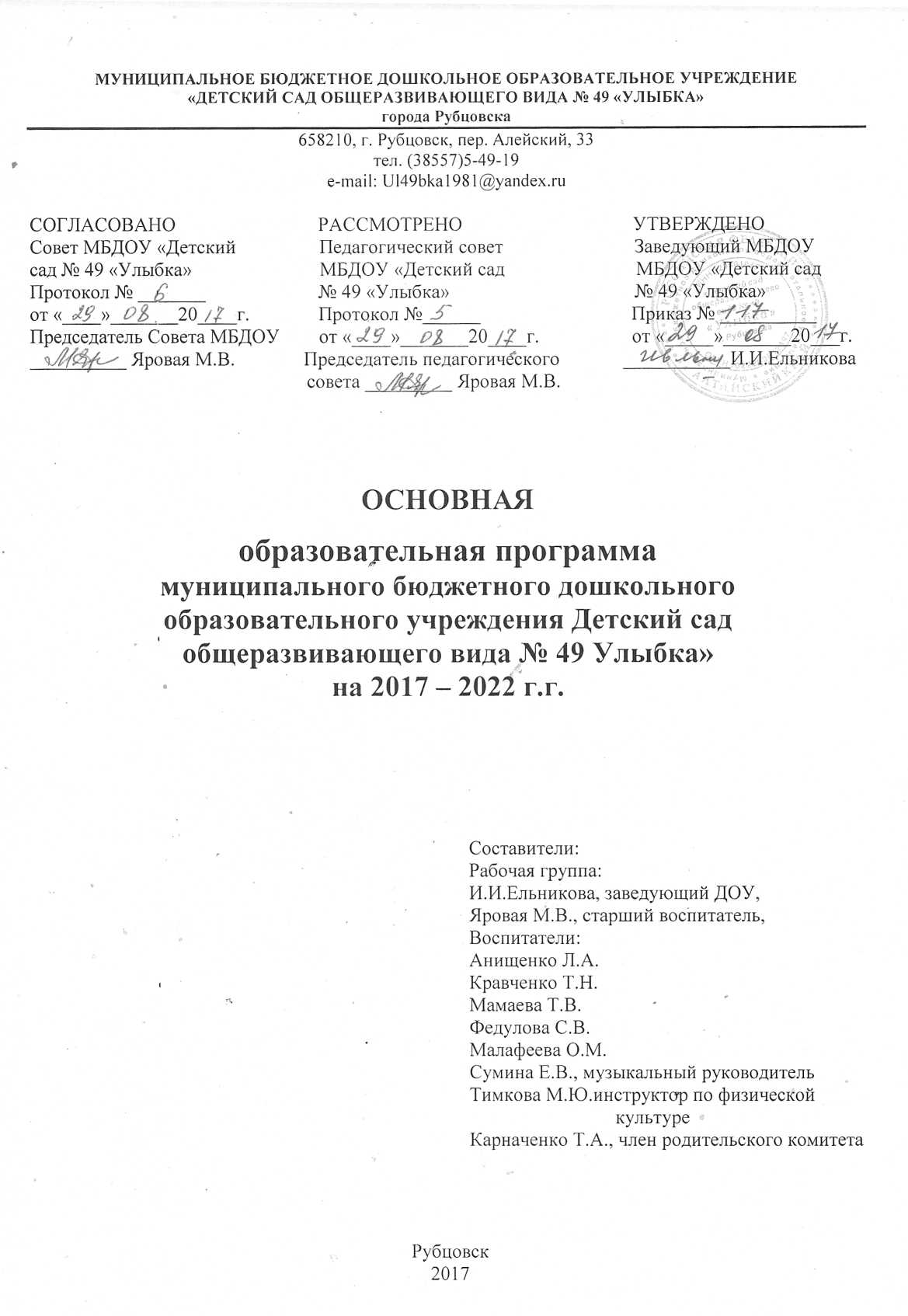 СодержаниеI ЦЕЛЕВОЙ РАЗДЕЛ1.1. Пояснительная запискаОсновная общеобразовательная программа муниципального бюджетного дошкольного образовательного учреждения «Детский сад общеразвивающего вида № 49 «Улыбка» (далее – Программа) – это нормативно-управленческий документ, характеризующий специфику содержания образования и особенности организации воспитательно-образовательного процесса. Основными нормативно-правовыми документами, регламентирующими ценностно-целевые и методологические основы данной Программы, являются:Конституция Российской Федерации. Принята всенародным голосованием 12.12.1993 г., в редакции от 30.12.2008 г.Конвенция о правах ребенка. Принята резолюцией 44/25 Генеральной Ассамблеи Организации Объединенных Наций от 20 ноября .Федеральный закон Российской Федерации от 29 декабря . № 273-ФЗ «Об образовании в Российской Федерации».Приказ Министерства образования и науки Российской Федерации от 17 октября . № 1155 «Об утверждении федерального государственного образовательного стандарта дошкольного образования».Комментарии Министерства образования и науки Российской Федерации к ФГОС дошкольного образования от 28 февраля . № 08-249.Приказ Министерства образования и науки Российской Федерации от 30 августа . № 1014«Об утверждении Порядка организации и осуществления образовательной деятельности по основным общеобразовательным программам- образовательным программам дошкольного образования».Приказ Министерства образования и науки Российской Федерации от 28 декабря . № 2106 «Об утверждении и введении в действие федеральных требований к образовательным учреждениям в части охраны здоровья обучающихся, воспитанников».ФЗ «Об основных гарантиях прав ребенка в Российской Федерации» от 24 июля . № 124-ФЗ.Национальная доктрина образования в Российской Федерации. Концепция современной модели образования Алтайского края до 2020 года (проект), г. Барнаул, .Санитарно-эпидемиологические требования к устройству, содержанию и организации режима работы дошкольных образовательных организаций. Санитарно-эпидемиологические правила и нормативы СанПиН 2.4.1.3049 – 13. Утверждены постановлением Главного государственного санитарного врача РФ от 15 мая . № 26.О гигиенических требованиях к максимальной нагрузке на детей дошкольного возраста в организованных формах обучения. Инструктивно-методическое письмо Минобразования России от 14 марта 2000г. № 65/23-16.Лицензия на ведение образовательной деятельности.Договор между МБДОУ и родителями (законными представителями) воспитанников.Программа обеспечивает всестороннее развитие детей в возрасте от 2-х до 7-ми лет, в группах общеразвивающей направленности, с учетом их возрастных и индивидуальных особенностей по основным направлениям развития: социально-коммуникативному; познавательному;речевому; художественно-эстетическому; физическому. Содержание Программы отражает следующие аспекты образовательной среды для ребенка дошкольного возраста:предметно-пространственная развивающая образовательная среда;характер взаимодействия с взрослыми;характер взаимодействия с другими детьми;система отношений ребенка к миру, к другим людям, к себе самому.Программа включает три основных раздела: целевой, содержательный и организационный, в каждом из которых отражается обязательная часть и часть, формируемая участниками образовательных отношений (обе части являются взаимодополняющими и необходимыми с точки зрения реализации целей и задач Программы).Целевой раздел включает в себя пояснительную записку и планируемые результаты освоения Программы.Содержательный раздел представляет общее содержание Программы, обеспечивающее полноценное развитие личности воспитанников и включает: описание образовательной деятельности в соответствии с направлениями развития воспитанника, представленными в пяти образовательных областях; описание вариативных форм, способов, методов и средств реализации Программы с учетом возрастных и индивидуальных особенностей воспитанников, специфики их образовательных потребностей и интересов.Организационный раздел содержит описание материально-технического обеспечения Программы, обеспеченности методическими материалами и средствами обучения и воспитания, включает распорядок и режим дня, а также особенности традиционных событий, праздников, мероприятий; особенности организации развивающей предметно-пространственной среды.Объем обязательной части основной Программы составляет не менее 60% от ее общего объема. Объем части основной Программы, формируемой участниками образовательных отношений, составляет не более 40% от ее общего объема.Обязательная часть программы составлена на основе программ:основной образовательной программы дошкольного образования «От рождения до школы», под редакцией Н.Е. Вераксы, Т.С. Комаровой, М.А. Васильевой, 2017г.комплексной образовательной программы дошкольного образования «Детство», представленной авторским коллективом (кандидат педагогических наук, профессор Т.И. Бабаева; доктор педагогических наук, профессор А.Г. Гогоберидзе; кандидат педагогических наук, доцент О.В. Солнцева и др.) кафедры дошкольной педагогики Института детства Российского государственного педагогического университета имени А.И. ГерценаПрограмма реализуется на государственном языке Российской Федерации в период непосредственного пребывания воспитанника в МБДОУ (форма обучения – очная). Период определяется сроком поступления и завершения воспитанником дошкольного образования в МБДОУ. Освоение Программы не сопровождается проведением промежуточных аттестаций и итоговой аттестации воспитанников1.1.1. Цели и задачи реализации программыЦель программы – создать каждому ребенку в детском саду возможность для развития способностей, широкого взаимодействия с миром, активного практикования в разных видах деятельности, творческой самореализации. Программа направлена на развитие самостоятельности, познавательной и коммуникативной активности, социальной уверенности и ценностных ориентаций, определяющих поведение, деятельность и отношение ребенка к миру. Программа ориентирована на решение следующих задач, которые соответствуют федеральному государственному образовательному стандарту дошкольного образования:охрана и укрепление физического и психического здоровья детей, в том числе их эмоционального благополучия; обеспечение равных возможностей для полноценного развития каждого ребёнка в период дошкольного детства независимо от места проживания, пола, нации, языка, социального статуса, психофизиологических и других особенностей (в том числе ограниченных возможностей здоровья);обеспечение преемственности целей, задач и содержания образования, реализуемых в рамках образовательных программ дошкольного и начального общего образования; создание благоприятных условий развития детей в соответствии с их возрастными и индивидуальными особенностями и склонностями, развития способностей и творческого потенциала каждого ребёнка как субъекта отношений с самим собой, другими детьми, взрослыми и миром;объединение обучения и воспитания в целостный образовательный процесс на основе духовно-нравственных и социокультурных ценностей и принятых в обществе правил и норм поведения в интереса человека, семьи, общества;формирование общей культуры личности детей, развитие их социальных, нравственных, эстетических, интеллектуальных, физических качеств, инициативности, самостоятельности и ответственности ребёнка, формирование предпосылок учебной деятельности;обеспечение вариативности и разнообразия содержания Программ и организационных форм дошкольного образования, возможности формирования Программ различной направленности с учётом образовательных потребностей и способностей детей;формирование социокультурной среды, соответствующей возрастным, индивидуальным, психологическим и физиологическим особенностям детей;обеспечение психолого-педагогической поддержки семьи и повышения компетентности родителей (законных представителей) в вопросах развития и образования, охраны и укрепления здоровья детей.Приоритетными задачами развития и воспитания детей являются:укрепление физического и психического здоровья ребенка, формирование основ его двигательной и гигиенической культуры;целостное развитие ребенка как субъекта посильных дошкольнику видов деятельности;обогащенное развитие ребенка, обеспечивающее единый процесс социализации–индивидуализации с учетом детских потребностей, возможностей и способностей;развитие на основе разного образовательного содержания эмоциональной отзывчивости, способности к сопереживанию, готовности к проявлению гуманного отношения в детской деятельности, поведении, поступках развитие познавательной активности, любознательности, стремления к самостоятельному познанию и размышлению, развитие умственных способностей и речи ребенка;пробуждение творческой активности и воображения ребенка, желания включаться в творческую деятельность;органическое вхождение ребенка в современный мир, разнообразное взаимодействие дошкольников с различными сферами культуры: с изобразительным искусством и музыкой, детской литературой и родным языком, экологией, математикой, игрой;приобщение ребенка к культуре своей страны и воспитание уважения к другим народам и культурам; приобщение ребенка к красоте, добру, ненасилию, ибо важно, чтобы дошкольный возраст стал временем, когда у ребенка пробуждается чувство своей сопричастности к миру, желание совершать добрые поступки.Целевые ориентиры образования в раннем возрасте:ребенок интересуется окружающими предметами и активно действует с ними; эмоционально вовлечен в действия с игрушками и другими предметами, стремится проявлять настойчивость в достижении результата своих действий;использует специфические, культурно фиксированные предметные действия, знает назначение бытовых предметов (ложки, расчески, карандаша и пр.) и умеет пользоваться ими. Владеет простейшими навыками самообслуживания; стремится проявлять самостоятельность в бытовом и игровом поведении;владеет активной речью, включенной в общение; может обращаться с вопросами и просьбами, понимает речь взрослых; знает названия окружающих предметов и игрушек; стремится к общению со взрослыми и активно подражает им в движениях и действиях; появляются игры, в которых ребенок воспроизводит действия взрослого;проявляет интерес к сверстникам; наблюдает за их действиями и подражает им;проявляет интерес к стихам, песням и сказкам, рассматриванию картинки, стремится двигаться под музыку; эмоционально откликается на различные произведения культуры и искусства;у ребенка развита крупная моторика, он стремится осваивать различные виды движения (бег, лазанье, перешагивание и пр.).Целевые ориентиры на этапе завершения дошкольного образования:ребенок овладевает основными культурными средствами, способами деятельности, проявляет инициативу и самостоятельность в разных видах деятельности — игре, общении, познавательно-исследовательской деятельности, конструировании и др.; способен выбирать себе род занятий, участников по совместной деятельности. ребенок обладает установкой положительного отношения к миру, к разным видам труда, другим людям и самому себе, обладает чувством собственного достоинства; активно взаимодействует со сверстниками и взрослыми, участвует в совместных играх. способен договариваться, учитывать интересы и чувства других, сопереживать неудачам и радоваться успехам других, адекватно проявляет свои чувства, в том числе чувство веры в себя, старается разрешать конфликты. Умеет выражать и отстаивать свою позицию по разным вопросам.способен сотрудничать и выполнять как лидерские, так и исполнительские функции в совместной деятельности.понимает, что все люди равны вне зависимости от их социального происхождения, этнической принадлежности, религиозных и других верований, их физических и психических особенностей.проявляет эмпатию по отношению к другим людям, готовность прийти на помощь тем, кто в этом нуждается.проявляет умение слышать других и стремление быть понятым другими. ребенок обладает развитым воображением, которое реализуется в разных видах деятельности, и прежде всего в игре; владеет разными формами и видами игры, различает условную и реальную ситуации; умеет подчиняться разным правилам и социальным нормам. Умеет распознавать различные ситуации и адекватно их оценивать.ребенок достаточно хорошо владеет устной речью, может выражать свои мысли и желания, использовать речь для выражения своих мыслей, чувств и желаний, построения речевого высказывания в ситуации общения, выделять звуки в словах, у ребенка складываются предпосылки грамотности.у ребенка развита крупная и мелкая моторика; он подвижен, вынослив, владеет основными движениями, может контролировать свои движения и управлять ими.ребенок способен к волевым усилиям, может следовать социальным нормам поведения и правилам в разных видах деятельности, во взаимоотношениях со взрослыми и сверстниками, может соблюдать правила безопасного поведения и навыки личной гигиены.  проявляет ответственность за начатое дело.ребенок проявляет любознательность, задает вопросы взрослым и сверстникам, интересуется причинно-следственными связями, пытается самостоятельно придумывать объяснения явлениям природы и поступкам людей; склонен наблюдать, экспериментировать. Обладает начальными знаниями о себе, о природном и социальном мире, в котором он живет; знаком с произведениями детской литературы, обладает элементарными представлениями из области живой природы, естествознания, математики, истории и т.п.; способен к принятию собственных решений, опираясь на свои знания и умения в различных видах деятельности. открыт новому, то есть проявляет желание узнавать новое, самостоятельно добывать новые знания; положительно относится к обучению в школе. проявляет уважение к жизни (в различных ее формах) и заботу об окружающей среде. эмоционально отзывается на красоту окружающего мира, произведения народного и профессионального искусства (музыку, танцы, театральную деятельность, изобразительную деятельность и т. д.).проявляет патриотические чувства, ощущает гордость за свою страну, ее достижения, имеет представление о ее географическом разнообразии, многонациональности, важнейших исторических событиях.имеет первичные представления о себе, семье, традиционных семейных ценностях, включая традиционные гендерные ориентации, проявляет уважение к своему и противоположному полу.соблюдает элементарные общепринятые нормы, имеет первичные ценностные представления о том, «что такое хорошо и что такое плохо», стремится поступать хорошо; проявляет уважение к старшим и заботу о младших.имеет начальные представления о здоровом образе жизни.(часть, формируемая участниками образовательных отношений).Задачи по образовательной области «Социально – коммуникативное развитие» представлены:	Тимофеева  Л.Л. «Формирование культуры безопасности детей  от 3 до 8 лет» Планирование образовательной деятельности в подготовительной к школе группе: метод. пособие. – СПб.: ООО «ИЗДАТЕЛЬСТВО «ДЕТСТВО-ПРЕСС», 2015Программа предполагает  формирование у дошкольников основ культуры безопасности, определяющих возможность полноценного развития различных форм личной активности детей, их самостоятельности, творчества во всех видах детской деятельности, способствовать самостоятельно и безопасно действовать в повседневной жизни (в быту, в природе, на улице и т.д.), неординарных и опасных ситуациях, находить ответы на актуальные вопросы собственной безопасности.Мосалова Л.Л. Я и мир. Конспекты занятий по социально-нравственному воспитанию детей дошкольного возраста. -  СПб.: ООО «ИЗДАТЕЛЬСТВО «ДЕТСТВО-ПРЕСС», 2015Пособие представляет систему практической работы по социально-нравственному воспитанию дошкольников. В пособии ведется работа по трем направлениям: воспитание потребности в здоровом образе жизни, введение в мир социальной действительности, воспитание патриота-гражданина. Задачи по образовательной области «Познавательное развитие»представлены:	Колесникова Е.В. Математика для детей 3-4 лет: Учебно-метод. пособие .-М.: ТЦ СФЕРА, 2015. (Математические ступеньки)Пособие включает в себя конспекты занятий и дидактические игры, направленные на формирование первичных математических представлений,  развитие логических и сенсорных способностей дошкольников.Авторская парциальная программа «Моя малая Родина» разработана коллективом МБДОУ «Детский сад №49 «Улыбка»Программа направлена на развитие у старших дошкольников интереса к родному городу, его достопримечательностям, событиям прошлого и настоящего. Развитие способности чувствовать красоту природы, архитектуры своей
малой родины и эмоционально откликаться на неё. Используемые методические приемы содействуют становлению желания принимать участие в традициях
города и горожан, социальных акциях. Развитию чувства гордости, бережного отношения к родному городу. Знакомит детей с жизнью и творчеством некоторых знаменитых людей.	Авторская  программа правового воспитания дошкольников «Академия правознаек» разработана коллективом МБДОУ «Детский сад №49 «Улыбка»В программе представлена система работы по развитию социальной уверенности и ценностных ориентаций детей дошкольного возраста, определяющих поведение, деятельность и отношение, через формирование основ правовых знаний.З.А.Михайлова «Математика от трех до семи», Учебно-методическое пособие. ООО «Издательство «Детство-пресс»Программа знакомит детей с сенсорными эталонами, знаками, символами и свойствами, представлениями об отношениях соответствия и порядка, действиями сравнения, уравнивания, группировки, упорядочивания, соотнесения предметов по форме, размеру и количеству, отражению в речи способов выполнения действий, свойств, отношений между отдельными объектами и группами в пространстве.	Николаева С.Н. Юный эколог: Для работы с детьми 3-7 лет. – М.: МОЗАИКА-СИНТЕЗ, 2016Данная программа представляет единую систему эколого – педагогической работы в ДОУ, которая обеспечивает становление у детей первоначальной экологической культуры.	О А.Воронкевич «Добро пожаловать в экологию! Парциальная программа работы по формированию экологической культуры у детей дошкольного возраста»,  ООО «Издательство «Детство-пресс»Парциальная программа отражает основные положения и идеи современного экологического образования дошкольников: системное строение природы, понятие «живое» как основа экологического образования, единство живой и неживой природы, приспособление растений и животных к среде обитания и сезону, единство человека и природы как основа экологического сознания. В основе программы лежит практико – ориентированная исследовательская познавательная деятельность по освоению детьми основ экологического воспитания.Задачи по образовательной области «Речевое развитие»представлены:Нищева Н.В. Обучение грамоте детей дошкольного возраста. Парциальная программа. – СПб.: ООО «ИЗДАТЕЛЬСТВО «ДЕТСТВО-ПРЕСС», 2016.Программа предназначена для обучения дошкольников грамоте, учитывает образовательные потребности, интересы и мотивы детей и членов их семей. В основе обучения грамоте в соответствии с данной программой лежит звуковой аналитико-синтетический метод, опирающийся на овладение детьми навыками языкового анализа и синтеза. Дошкольник усваивает звуко-слоговое строение слов русской речи и обозначение звуков буквами. Метод предполагает разделение связной речи на предложения, предложений — на слова, слов — на слоги, слогов — на звуки и, наоборот, объединение звуков в слоги, слогов — в слова, слов в предложения.Ушакова О.С. Развитие речи 6-7 лет: программа, методическое пособие.2-е изд., дополн./ авт.-сост.: О.С. Ушакова, Е.М. Струнина– М.; Вентана - Граф, 2016. Программа определяет систему работы по развитию речи детей дошкольного возраста (от 6 до 7лет). Развитие речи осуществляется в разных видах деятельности детей. В основе системы лежит комплексный подход, разработана методика, направленная на решение на одном занятии разных, но взаимосвязанных задач, охватывающих разные стороны речевого развития (фонетическую, лексическую, грамматическую). Основным принципом разработанной системы является взаимосвязь разных речевых задач в разных сочетаниях.Задачи по образовательной области «Художественно – эстетическое развитие» представлены:	Т.Н.Доронова , С.Г.Якобсон «Обучение детей 2-4 лет рисованию, лепке, аппликации в игре», Москва, «Просвещение», 1999г.В пособии представлена методика обучения изобразительной деятельности в игре. Что позволяет превратить обучение в осознанное и интересное для ребёнка дело. Ушакова О.С. Ознакомление дошкольников с литературой и развитие речи. Методическое пособие. 2-ое изд., дополн. – М.:ТЦ Сфера, 2016.Методическое пособие представляет систему работы по ознакомлению детей с художественной литературой (сказки, рассказы, стихи, произведения фольклорных форм) и развитие речи.	И.А. Лыкова. Изобразительная деятельность в детском саду. (Образовательная область «Художественно-эстетическое развитие»: учебно-методическое пособие.- М.: Издательский дом «Цветной мир»,2014 Учебно-методическое пособие представляет систему практической работы для реализации задач и содержания образовательной области «Художественно-эстетическое развитие» (изобразительная деятельность). Входит в универсальный учебно-методический комплект И.А. Лыковой «Цветные ладошки», согласованный с принципами ФГОС ДО и направленный на выявление, поддержку и развитие творческой индивидуальности каждого ребенка средствами разных видов изобразительной деятельности.Леонова Н.Н. «Художественно – эстетическое развитие детей в младшей и средней группах ДОУ. Перспективное планирование. Конспекты. - Сб.: ООО «ИЗДАТЕЛЬСТВО «ДЕТСТВО -ПРЕСС».Пособие раскрывает целостную систему художественного воспитания и творческого развития детей дошкольного возраста в совместной продуктивной деятельности с педагогом и сверстниками.Литвинова О.Э. Конструирование с детьми среднего дошкольного возраста. Конспекты совместной деятельности с детьми 4-5 лет. - Сб.: ООО «ИЗДАТЕЛЬСТВО «ДЕТСТВО - ПРЕСС».Пособие способствует развитию мыслительной деятельности и формированию обобщенных представлений, целостное восприятие, выделение частей, , развитие умения анализировать.Задачи по образовательной области «Физическое развитие»представлены:Яковлева Л.В. Физическое развитие и здоровье детей 3-7 лет: методическое пособие в 3 ч./ Л.В. Яковлева, Р.А.Юдина. – ч.3.: Гуманитарн. Изд.центр ВЛАДОС, 2014Методическое пособие представляет систему закаливания и оздоровительно- профилактическую работу, развивающие игры и упражнения с различным спортивным оборудованием и правила пользования с ним.Нищева Н.В. Подвижные и дидактические игры на прогулке. - СПб: ООО «Издательство «Детство – пресс», 2016.Физическое развитие через игры, как средство познания окружающего мира и самая доступная форма деятельности.1.1.2. Принципы и подходы к формированию ПрограммыПринцип полноценного проживания ребенком всех этапов детства (младенческого, раннего и дошкольного возраста), обогащение (амплификация) детского развития;Принцип построения образовательной деятельности на основе индивидуальных особенностей каждого воспитанника, при котором сам воспитанник становится активным в выборе содержания своего образования, становится субъектом образования (индивидуализация дошкольного образования);Принцип содействия и сотрудничества детей и взрослых, признание ребенка полноценным участником (субъектом) образовательных отношений;Принцип поддержки инициативы воспитанников в различных видах деятельности;Принцип сотрудничества МБДОУ с семьей;Принцип приобщения воспитанников к социокультурным нормам, традициям семьи, общества и государства;Принцип формирования познавательных интересов и познавательных действий воспитанников в различных видах деятельности;Принцип возрастной адекватности дошкольного образования (соответствия условий, требований, методов возрасту и особенностям развития);Принцип учета этнокультурной ситуации развития воспитанников.Содержание Программы учитывает также возрастные и индивидуальные особенности контингента детей, воспитывающихся в образовательном учреждении. Общий объем обязательной части Программы рассчитывается в соответствии с возрастом воспитанников, основными направлениями их развития, спецификой дошкольного образования.1.1.3. Характеристики значимые для разработки и реализации ПрограммыОсновными участниками реализации Программы являются: дети дошкольного возраста, родители (законные представители), педагоги.Содержание Программы и организация образовательного процесса реализуется с учетом возрастных и индивидуальных особенностей контингента детей, воспитывающихся в МБДОУ «Детский сад № 49 «Улыбка»В детском саду функционируют 5 групп общеразвивающей направленности, в которых осуществляется воспитание и развитие детей с 2 до 7 лет. Все воспитанники являются русскоязычными.Списочный состав воспитанников 140Характеристика  воспитанников по группам здоровья в МБДОУ:I группа – 48 человек – 34,2%.II группа – 88 человек – 63%.III группа –3человека – 2,1%.IV группа – 1 человек – 0,7%.Характеристика воспитанников по группам здоровья в группах:Группа №1 «Колобок» раннего возраста:I группа здоровья - 10 воспитанников (43%);II группа здоровья – 11 воспитанников (48%);III группа здоровья – 2 воспитанника (9%).Группа №2 «Кораблик»:I группа здоровья – 12 воспитанников (40%);II группа здоровья – 18 воспитанников (60%);Группа №3 «Сказочный домик»:I группа здоровья – 13 воспитанников (45%);II группа здоровья - 16 воспитанников (55%);Группа № 4 «Лесная полянка»:I группа здоровья – 9 воспитанников (28%);II группа здоровья - 22 воспитанника (72%);Группа №5  «Солнышко»:I группа здоровья – 4 воспитанника (15%);II группа здоровья - 21 воспитанник (77%);III группа здоровья – 1 воспитанник (4%);IV группа – здоровья - 1воспитанник (4%);Социальный паспорт семей воспитанников ДОУ 2017 – 2018  учебный годХарактеристика состава семейХарактеристика возрастного состава родителейХарактеристика социального статуса родителейХарактеристика образовательного уровня родителейОсновной контингент родителей, чьи дети в настоящий момент посещают ДОУ, имеют высшее и среднее специальное образование, социальный статус – рабочие и служащие, средний возраст родителей от 30 до 40 лет.1.1.4. Характеристика особенностей развития детей раннего и дошкольного возраста1.Возрастные особенности детей от 2 до 3 лет:Примерная общеобразовательная программа дошкольного образования «От рождения до школы»/ под ред. Н.Е. Вераксы, Т.С. Комаровой, М.А. Васильевой. — М.: МОЗАИКА-СИНТЕЗ, 2017, с. 332.Возрастные особенности детей от 3 до 4 лет:Примерная общеобразовательная программа дошкольного образования «От рождения до школы»/ под ред. Н.Е. Вераксы, Т.С. Комаровой, М.А. Васильевой. — М.: МОЗАИКА-СИНТЕЗ, 2017, с. 343.Возрастные особенности детей от 4 до 5 лет:Примерная общеобразовательная программа дошкольного образования «От рождения до школы»/ под ред. Н.Е. Вераксы, Т.С. Комаровой, М.А. Васильевой. — М.: МОЗАИКА-СИНТЕЗ, 2017, с. 364.Возрастные особенности детей от 5 до 6 лет:Примерная общеобразовательная программа дошкольного образования «От рождения до школы»/ под ред. Н.Е. Вераксы, Т.С. Комаровой, М.А. Васильевой. — М.: МОЗАИКА-СИНТЕЗ, 2017, с. 385. Возрастные особенности детей от 6 до 7 лет:Примерная общеобразовательная программа дошкольного образования «От рождения до школы»/ под ред. Н.Е. Вераксы, Т.С. Комаровой, М.А. Васильевой. — М.: МОЗАИКА-СИНТЕЗ, 2017, с. 41Возрастные особенности детей от 4 до 5 лет:Комплексная образовательная программа дошкольного образования «Детство» /Т.И.Бабаева, А.Г.Гогоберидзе, О.В.Солнцева и др.- ДЕТСТВО-ПРЕСС, 2016, с.18Возрастные особенности детей от  5 до 6 лет:Комплексная образовательная программа дошкольного образования «Детство» /Т.И.Бабаева, А.Г.Гогоберидзе, О.В.Солнцева и др.- ДЕТСТВО-ПРЕСС, 2016, с.21Возрастные особенности детей от 6 до 7 лет:Комплексная образовательная программа дошкольного образования «Детство» /Т.И.Бабаева, А.Г.Гогоберидзе, О.В.Солнцева и др.- ДЕТСТВО-ПРЕСС, 2016, с.231.2. Планируемые результаты освоения ПрограммыЦелевые ориентиры уровня дошкольного образованияСпецифика дошкольного детства (гибкость, пластичность развития ребенка, высокий разброс вариантов его развития, его непосредственность и непроизвольность), а также системные особенности дошкольного образования (необязательность уровня дошкольного образования в Российской Федерации, отсутствие возможности вменения воспитаннику какой-либо ответственности за результат) делают неправомерными требования от ребенка дошкольного возраста конкретных образовательных достижений и обусловливают необходимость определения результатов освоения Программы в виде целевых ориентиров.Целевые ориентиры Программы выступают основаниями преемственности дошкольного и начального общего образования. При соблюдении требований к условиям реализации Программы настоящие целевые ориентиры предполагают формирование у воспитанников предпосылок к учебной деятельности на этапе завершения ими дошкольного образования.Планируемые результаты освоения Программы конкретизируют требования федерального государственного образовательного стандарта к целевым ориентирам в обязательной части (инвариантной) и части, формируемой участниками образовательных отношений (вариативной), с учетом возрастных возможностей и индивидуальных различий (индивидуальных траекторий развития) воспитанников.Планируемые результаты освоения воспитанникамисодержания Программы к трем годамПримерная общеобразовательная программа дошкольного образования «От рождения до школы»/ под ред. Н.Е. Вераксы, Т.С. Комаровой, М.А. Васильевой. — М.: МОЗАИКА-СИНТЕЗ, 2017Первая младшая группа (от 2 до 3 лет)Образовательная область «Социально-коммуникативное развитие»(обязательная часть)Самообслуживание, самостоятельность, трудовое воспитаниеСформирована привычка самостоятельно мыть руки по мере их загрязнения и перед едой, насухо вытирать лицо и руки личным полотенцем;Умеет пользоваться  индивидуальными предметами (носовой платок, салфетка);Умеет во время еды правильно держать ложку;Умеет одеваться и раздеваться в определенном порядке; при небольшой помощи взрослого  снимать одежду и обувь; в определенном порядке складывать  снятую одежду; приучен к опрятности;Совместно с взрослым выполняет простейшие трудовые  действия (раскладывает ложки, салфетницы без салфеток);Поддерживает порядок в игровой комнате, по окончании игр расставляет игровой материал по местам.Проявляет интерес к деятельности взрослых;Умеет называть и узнавать некоторые трудовые действия взрослых. Формирование основ безопасностиЗнает элементарные правила безопасного поведения в природе (не рвать и не брать в рот  цветы, не дразнить и не гладить животных);Знает понятия «можно»- «нельзя», «опасно»;Сформированы представления о правилах безопасного поведения в играх с песком и водой.Социализация, развитие общения, нравственное воспитаниеЭмоционально отзывчив;Умеет играть не ссорясь, помогать друг другу и вместе радоваться успехам, красивым игрушкам;Умеет здороваться, прощаться, обращаться с просьбой спокойно, употреблять слова «спасибо», «пожалуйста»;Сформировано умение спокойно вести себя в помещении и на улице: не шуметь, не бегать, выполнять просьбу взрослого;Проявляет внимательное отношение и любовь к родителям и близким людям;Не перебивает говорящего взрослого, умеет подождать, если взрослый занят.Ребенок в семье и сообществе, патриотическое воспитаниеСформированы элементарные представления о себе, об изменениях своего социального статуса в связи с началом посещения детского сада;Умеет называть свое имя;Сформирована уверенность в том, что его, как и всех детей, любят, заботятся;Умеет называть имена членов своей семьи;Развито представление о положительных сторонах детского сада и отличиях от домашней обстановки;Развито умение ориентироваться в группе и на участке;Знает название города, в котором живет.Образовательная область «Познавательное развитие»(обязательная часть)Развитие познавательно-исследовательской деятельностиИмеет представление о предметах ближайшего окружения;Называет цвет, величину предметов; сравнивает знакомые предметы, подбирает предметы по тождеству;Умеет устанавливать сходства и различия между предметами, имеющие одинаковые названия (большой кубик-маленький кубик);Называет свойства предметов (большой, мягкий);Приобщение к социокультурным ценностямЗнает предметы ближайшего окружения;В словаре появляются обобщающие понятия (игрушки, одежда, мебель);Знает транспортные средства ближайшего окружения.Формирование элементарных математических представленийУмеет различать количество предметов (один - много);Умеет различать предметы по форме и называть их (кубик, шар);Умеет ориентироваться в  окружающем пространстве (помещений группы и участка);Умеет ориентироваться в частях собственного тела;Умеет двигаться за воспитателем в определенном направлении.Ознакомление с миром природыУмеет узнавать в натуре, на картинках, в игрушках домашних животных и их детенышей;Умеет наблюдать за птицами и насекомыми на участке;Различает по внешнему виду овощи и фрукты;Замечает красоту природы в разное время года;Бережно относится к животным и растениям.Образовательная область «Речевое развитие»(обязательная часть)Развитие речи2 года — активный словарный запас — 200-300 слов; средняя длина предложений — 2-4 слова; понимает несложные рассказы по сюжетной картинке; способен узнать то, что видел, слышал несколько недель тому назад; избегает общения с незнакомыми взрослыми.3 года — активный словарный запас составляет до 1500 слов; начинает использовать сложные предложения; правильно реагирует на словесные указания; получает удовольствие от общения со сверстниками. Умеет играть рядом со сверстниками, не мешая им. Проявляет интерес к совместным играм небольшими группами.Может по просьбе взрослого или по собственной инициативе рассказать об изображенном на картинке, об игрушке, о событии из личного опыта.Речь становится полноценным средством общения с другими детьми.Может поделиться информацией («Ворону видел»), пожаловаться на неудобство (замерз, устал) и действия сверстника (отнимает). Сопровождает речью игровые и бытовые действия. Художественная литератураУмеет слушать народные сказки, песенки  с наглядным сопровождением  и без;Умеет договаривать слова, фразы при чтении воспитателем знакомых стихотворений;Может прочесть стихотворный текст целиком с помощью взрослого;Умеет задавать вопросы: «Кто (что) это?», «Что делает?».Образовательная область «Художественно-эстетическое развитие»(обязательная часть)Приобщение к искусствуРазвито художественное восприятие;Умеет отвечать на вопросы по содержанию картинок;Знает народные игрушки (дымковскую, богородскую, матрешку);Различает игрушки по характеру (веселая, забавная), их форму , цветовое оформление.Музыкальная деятельностьУзнает знакомые мелодии и различает высоту звуков (высокий - низкий).Вместе с воспитателем подпевает в песне музыкальные фразы.Двигается в соответствии с характером музыки, начинает движение с первыми звуками музыки.Умеет выполнять движения: притопывать ногой, хлопать в ладоши, поворачивать кисти рук.Проявляет активность при подпевании и пении, выполнении простейших танцевальных движений.Называет музыкальные инструменты: погремушки, бубен.Изобразительная деятельностьЗнает, что карандашами, фломастерами, красками и кистью можно рисовать.Различает красный, синий, зеленый, желтый, белый, черный цвета.Умеет раскатывать комок пластилина прямыми и круговыми движениями кистей рук; отламывать от большого комка пластилина маленькие комочки, сплющивает их ладонями; соединять концы раскатанной палочки, плотно прижимая, их друг к другу.Лепит несложные предметы.Рисование, лепка, аппликацияПроявляет эмоциональную отзывчивость при восприятии иллюстраций, произведений народного декоративно-прикладного искусства, игрушек, объектов и явлений природы, радуется созданным ими индивидуальным и коллективным работам.Знает и называет материалы, которыми можно рисовать; цвета, заданные программой; названия народных игрушек (матрешка, дымковская игрушка).Умеет изображать отдельные предметы, простые по композиции и незамысловатые по содержанию сюжеты; подбирать цвета, соответствующие изображаемым предметам; правильно пользоваться карандашами, фломастерами, кистью и красками.Знает свойства пластических материалов (глины, пластилина, пластической массы), понимает какие предметы можно из них вылепить.Умеет отделять от большого куска глины (пластилина) небольшие комочки, раскатывать их прямыми и круговыми движениями ладоней; лепить различные предметы, состоящие из 1-3 частей, используя разнообразные приемы лепки.Умеет создавать изображения предметов из готовых фигур; украшать заготовки из бумаги разной формы; подбирает цвета, соответствующие изображаемым предметам и по собственному желанию; аккуратно использует материалы.Знает, называет и использует детали строительного материала.Умеет располагать кирпичики, пластины вертикально.Изменяет постройки, надстраивая или заменяя одни детали другими.Различает части постройки по величине (большая - маленькая, длинная - короткая, высокая - низкая, узкая - широкая).Конструктивно-модельная деятельностьСооружает элементарные постройки по образцу, проявляет желание строить самостоятельно.Ориентируется в помещении группы и участка детского сада.Имеет такие качества личности как: воображающий, придумывающий, способный к созданию нового в рамках адекватной возрасту деятельности.(Часть, формируемая участниками образовательных отношений)Т.Н.Доронова , С.Г.Якобсон «Обучение детей 2-4 лет рисованию, лепке, аппликации в игре», Москва, «Просвещение», 1999г.Рисование, лепка, аппликацияРебенок проявляет заметный интерес к иллюстрациям в детских книжках, к народной игрушке и другим предметам декоративно-прикладного искусства (посуда и др. предметы интерьера);Понимает, что изображение отличается от реальных предметов;Охотно экспериментирует с художественными инструментами (карандаш, фломастер, кисть) и материалами;Осваивает способы зрительного и тактильного обследования предметов, что является основой для обогащения восприятия, формирования представлений об окружающем мире, развития эмоций и интереса к  художественной деятельности.Создает образы конкретных предметов и явлений окружающего мира;Передает форму и цвет доступными художественными способами;Может передавать свои представления и впечатления об окружающем мире в разных видах изобразительной деятельности;На основе ассоциаций  устанавливает сходство между реальными предметами и их изображениями.Образовательная область «Физическое развитие»(обязательная часть)Формирование начальных представлений о здоровом образе жизниЗнает предназначение разных органов для нормальной жизнедеятельности (глаза - смотреть, уши - слышать).Физическая культураУмеет сохранять устойчивое положение тела, правильную осанку;Умеет ходить и бегать, не наталкиваясь друг на друга, действуют сообща, меняют направление и характер движения во время ходьбы и бега в соответствии с указанием педагога;Умеет ползать, лазать, разнообразно действовать с мячом;Умеет прыгать на двух ногах, с продвижением вперед;Умеет играть вместе с воспитателем в подвижные игры с простым содержанием.Планируемые результаты освоения воспитанникамисодержания Программы к четырем годамОсновная общеобразовательная программа дошкольного образования «От рождения до школы»/ под ред. Н.Е. Вераксы, Т.С. Комаровой, М.А. Васильевой. — М.: МОЗАИКА-СИНТЕЗ, 2017Вторая младшая группа (от 3 до 4 лет)Образовательная область «Социально-коммуникативное развитие»(обязательная часть)У воспитанников сформировано умение ладить друг с другом в игре, поддерживать дружеские отношения, взаимодействовать друг с другом посредством речи; сформировано умение вести диалог с педагогом: слушать и понимать заданный вопрос, правильно отвечать на него;развито стремление участвовать в посильном труде;у воспитанников привито чувство справедливости, вежливости, доброжелательности;в игре с игрушками развито умение выполнять взаимосвязанные действия; воспитанники обучены способам ролевого поведения;сформировано уважительное отношение к окружающим, интерес к труду взрослых, сочувствие к сверстникам;воспитанники знают и называют имена членов семьи, педагогов, сверстников;имеют элементарные представления о правилах безопасного поведения на улице, в быту, на дороге;сформированы навыки самообслуживания, культурно-гигиенические навыки , умение пользоваться столовыми приборами и предметами личной гигиены.Образовательная область «Познавательное развитие»(обязательная часть)Формирование элементарных математических представленийразвито умение видеть общий признак предметов, различать понятия «много», «один», «по одному», «ни одного»; находить один и несколько одинаковых предметов в окружающей обстановке; понимать вопрос «Сколько?»; при ответе пользоваться словами «много», «один», «ни одного». умеют  устанавливать равенство между неравными по количеству группами предметов путем добавления одного предмета или предметов к меньшей по количеству группе или убавления одного предмета из большей группы. сформировано умение сравнивать предметы контрастных и одинаковых размеров; при сравнении предметов соизмерять один предмет с другим по заданному признаку величины (длине, ширине, высоте, величине в целом)знают и называют геометрические  фигуры: круг, квадрат, треугольник. знакомы со способами обследования формы  этих фигур, используя зрение и осязание. ориентируются  в пространстве, умеют  ориентироваться в расположении частей своего тела и в соответствии с ними различать пространственные направления от себя: вверху — внизу, впереди — сзади (позади), справа — слева. Различают  правую и левую руки, ориентируются во времени, частях суток: день — ночь, утро — вечер.умеют выделять цвет, форму, величину как особые свойства предметов; группируют однородные предметы по нескольким сенсорным признакам: величине, форме, цвету.(Часть, формируемая участниками образовательных отношений)Колесникова Е.В. Математика для детей 3-4 лет: Учебно-метод. пособие .-М.: ТЦ СФЕРА, 2015. (Математические ступеньки)  Сравнивает количество двух групп предметов, выражает результаты сравнения в речи (больше, меньше).Устанавливает равенство и неравенство групп предметов.Понимает значение вопроса «сколько?» и правильно отвечает на него.Называет числительные по порядку в пределах пяти.Относит последнее числительное ко всей пересчитанной группе предметов.Называет геометрические фигуры: круг, квадрат, прямоугольник, овал треугольник.Понимает, что фигуры могут быть разного размера.Видит в предметах окружающего мира геометрические фигуры.Сравнивает предметы различных и одинаковых размеров по величине, высоте, длине, ширине, толщине.Использует в речи результаты сравнения.Правильно называет части суток: утро, день, вечер, ночь.Правильно называет времена года.Обозначает словами положение предмета относительно себя.Решает логические задачи на сравнение, классификацию, установлениепоследовательности событий, на анализ и синтез предметов сложной формы.Ознакомление с предметным окружением- сформировано понятие о том, что одни предметы сделаны руками человека, а другие созданы природой;- знают, называют и различают основные виды транспорта, его признаки и назначение;- знакомы со свойствами дерева, со  структурой его поверхности, со свойствами бумаги, глины, песка и воды;- сформированы знания о свойствах различных материалов, умение производить с ними разнообразные действия, различать их;- имеют представления о родном городе, его названии, его достопримечательностях.Ознакомление с миром природы.- сформированы представления о простейших связях в природе, о характерных особенностях погоды;- знают, называют и различают по внешнему виду овощи и  фрукты;- знакомы с домашними животными и их детенышами, зимующими и перелетными птицами;-  имеют представление о комнатных растениях, способах ухода за ними;(Часть, формируемая участниками образовательных отношений)Николаева С.Н. Юный эколог: Для работы с детьми 3-7 лет. – М.: МОЗАИКА-СИНТЕЗ, 2016.Ребенок проявляет любознательность;Задает вопросы взрослым и сверстникам;Интересуется причинно-следственными связями;Пытается самостоятельно придумывать объяснения явлениям природы, склонен наблюдать, экспериментировать;Обладает начальными знаниями о себе, природном и социальном мире, элементарными представлениями из области живой природы, естествознания.Образовательная область «Речевое развитие»(обязательная часть)Связная речь.Развита  диалогическая  форма речи. Воспитанники вовлекаются в разговор во время рассматривания предметов, картин,  иллюстраций;  наблюдений  за  живыми  объектами;  после  просмотра спектаклей, мультфильмов.  Умеют   вести  диалог  с  педагогом:  слушать  и  понимать  заданный вопрос, понятно отвечать на него, говорить в нормальном темпе, не перебивая говорящего взрослого;умеют образовывать слова по аналогии, высказывать суждение так, чтобы оно было понятно окружающим, грамматически правильно отражать в речи свои впечатления;умеют правильно и отчетливо произносить звукоподражательные слова, делать простейшие выводы, высказывать предположения.Звуковая  культура  речи.внятно  произносят  в  словах  гласные  (а,  у,  и,  о,  э)  и  некоторые  согласные  звуки: п — б — т — д — к — г; ф — в; т — с — з — ц.Развита   моторика артикулляционного аппарата,  слуховое  восприятие,  речевой  слух  и  речевое  дыхание;умеют произносить слова, короткие фразы;  умеют  отчетливо произносить слова и говорить спокойно, с естественными интонациями.Художественная  литература.сформировано  умение слушать новые сказки, рассказы, стихи, следить за  развитием  действия,  сопереживать  героям  произведения.  - Умеют с помощью воспитателя инсценировать и драматизировать небольшие отрывки из народных сказок,  читать наизусть потешки и небольшие стихотворения. сформирован  интерес  к книгам,  рассматриванию иллюстраций;знакомы с русскими народными сказками: «Гуси лебеди», «Лиса и заяц», «Колобок», «Кот, петух и лиса», «У страха глаза велики», «Бычок-черный бочок, белые копытца».Образовательная область «Художественно – эстетическое развитие»(обязательная часть)Художественно-прикладная  деятельностьРазвито эстетическое восприятие: обращают внимание  на красоту  окружающих  предметов,  объектов  природы умеют выражать  чувство радостисформирован  интерес  к  занятиям  изобразительной  деятельностью. умеют  в  рисовании,  лепке,  аппликации  изображать  простые  предметы  и явления, передавая их образную выразительность;умеют  создавать как индивидуальные, так и коллективные композиции в рисунках, лепке, аппликации.способны передавать в рисунках красоту окружающих предметов и природы , правильно  держать  карандаш,  фломастер,  кисть, не  напрягая  мышц  и  не  сжимая  сильно  пальцы;  умеют  набирать краску на кисть: аккуратно обмакивать ее всем ворсом в баночку с краской, снимать лишнюю краску о край баночки легким прикосновением ворса, хорошо промывать кисть, прежде чем набрать краску другого цвета;знают и называют основные цвета(красный, синий, зеленый, желтый,  белый,  черный),  знакомы    с  оттенками  (розовый,  голубой,  серый).  умеют   изображать  простые  предметы,  рисовать  прямые  линии  (короткие,  длинные)  в  разных  направлениях,  перекрещивать  их  (полоски, ленточки, дорожки, заборчик, клетчатый платочек и др.)умеют  располагать изображения по всему листу.сформирован  интерес  к  лепке,   представления о  свойствах  глины,  пластилина,  пластической  массы  и  способах  лепки. умеют   раскатывать  комочки  прямыми  и  круговыми  движениями,  соединять  концы  получившейся  палочки,  сплющивать  шар,  сминая  его ладонями обеих рук. умеют лепить  несложные  предметы,  состоящие  из  нескольких частей (неваляшка, цыпленок, пирамидка и др.),  объединять вылепленные  фигурки  в  коллективную  композицию  (неваляшки  водят хоровод, яблоки лежат на тарелке и др.). знакомы с искусством   аппликации,  умеют предварительно выкладывать (в определенной последовательности) на листе бумаги готовые детали разной формы, величины, цвета, составляя изображение, и наклеивать их. умеют аккуратно пользоваться клеем.(Часть, формируемая участниками образовательных отношений)И.А. Лыкова .Изобразительная деятельность в детском саду. Младшая группа. (Образовательная область «Художественно-эстетическое развитие»):учебно-методическое пособие.- М.: Издательский дом «Цветной мир»,2014.Имеет представление о книжной живописи на примере творчества известных мастеров детской книги.Самостоятельно выбирает способы изображения при создании выразительных образов, используя для этого освоенные технические приемы.Отображает свои представления и впечатления об окружающем мире доступными графическими и живописными средствами.Сопровождает движения карандаша или кисти словами, игровыми действиями.Музыкальная деятельность (обязательная часть)ребенок имеет определенный объем музыкальных впечатлений - самостоятельно узнает знакомые произведения;эмоционально реагирует на музыкальные произведения различных жанров (песня, танец, марш) и их характер;может выразить свои музыкальные впечатления в суждениях;способен понимать и различать характер музыки (веселый, грустный), яркие музыкальные образы;различает танцевальный, песенный, маршевый метроритмы, передает их в движении;у ребенка отмечаются творческие проявления в выразительности исполнения движений фиксированных плясок, игр, хороводов и.т.д.;имеет стойкий интерес к игре на детских музыкальных инструментах и игрушках;активен в играх на исследование звука, в элементарном музицировании.Образовательная область «Физическое воспитание»Воспитанник с желанием двигается, его двигательный опыт достаточно многообразен; при выполнении упражнений демонстрирует достаточную в соответствии с возрастными возможностями координацию движений, подвижность в суставах, быстро реагирует на сигналы, переключается с одного движения на другое; уверенно выполняет задания, действует в общем для всех темпе; легко находит свое место при совместных построениях и в играх; проявляет инициативность, с большим удовольствием участвует в подвижных играх, строго соблюдает правила, стремится к выполнению ведущих ролей в игре;с удовольствием применяет культурно-гигиенические навыки, радуется своей самостоятельности и результату;с интересом слушает стихи и потешки о процессах умывания, купания;эрудирован в понимании и объяснении того, что такое здоровье, здоровый человек, что помогает нам быть здоровыми;воспитанник стремится соблюдать элементарные правила здорового образа жизни и безопасности поведения, проявляет компетентность.Планируемые результаты освоения воспитанникамисодержания Программы к пяти годамКомплексная образовательная программа дошкольного образования «Детство» /Т.И.Бабаева, А.Г.Гогоберидзе, О.В.Солнцева и др.- ДЕТСТВО-ПРЕСС, 2016,Средняя группа (от 4 до5 лет)Образовательная область «Социально-коммуникативное развитие»(обязательная часть)Воспитанник старается соблюдать правила поведения в общественных местах, в общении со взрослыми, сверстниками, в природе;Воспитанник понимает социальную оценку поступков сверстников или героев иллюстраций, литературных произведений, эмоционально откликается;Воспитанник понимает значение слов, обозначающих эмоциональное состояние, этические качества, эстетические характеристики;Воспитанник имеет представления о мужских и женских профессиях;Воспитанник проявляет интерес к кукольному театру, выбирает предпочитаемых героев, может поддерживать ролевые диалоги;Воспитанник готовит к занятиям рабочее место, убирает материалы по окончании работы;Воспитанник принимает роль в игре со сверстниками, проявляет инициативу в игре, может объяснить сверстнику правила игры.(Часть, формируемая участниками образовательных отношений)Парциальная программа дошкольного образования Л.Л.Тимофеевой «Формирование культуры безопасности детей от 4 до 5 лет»ребенок знаком с элементарными правилами безопасного поведения;ребенок стремиться соблюдать знакомые правила;ребенок знает, какими предметами быта можно пользоваться, обладает навыками их безопасного использования;ребенок знаком с основными частями улиц, некоторыми дорожными знаками;ребенок имеет элементарные представления о потенциально опасных ситуациях, способах их избегания, выхода из них.Образовательная область «Познавательное развитие»(обязательная часть)Воспитанник знает свои имя и фамилию, адрес проживания, имена родителей;Воспитанник рассматривает иллюстрированные издания детских книг, проявляет интерес к ним;Воспитанник знает о значении солнца, воздуха, воды для человека;Воспитанник ориентируется в пространстве (на себе, на другом человеке, от предмета на плоскости);Воспитанник называет диких и домашних животных, одежду, обувь, мебель посуду, деревья;Воспитанник сравнивает количество предметов в группах до 5 на основе счета, приложением, наложением;Воспитанник различает круг, квадрат, треугольник, прямоугольник;Воспитанник умеет группировать предметы по цвету, размеру, форме, назначению;Воспитанник понимает смысл слов «утро», «вечер», «день», «ночь», определяет части суток, называет времена года, их признаки, последовательность.(Часть, формируемая участниками образовательных отношений)Программа правового воспитания детей «Академия правознаек», составленная педагогическим коллективом МБДОУ в соответствии с приоритетным направлением деятельности: «Защита прав и достоинств детей через координацию усилий семьи и ДОУ»З.А.Михайлова «Математика от трех до семи», Учебно-методическое пособие. ООО «Издательство «Детство-пресс»Умеет ориентироваться в пространстве на плоскостиУмеет выделять признаки предметов (форма, количество) и находить по ним нужный предметУмеет ориентироваться на условные знаки, разрешающие или запрещающие движение, замещать персонажа моделью (кружком соответствующего цвета.Умеет следовать правилам игры, определять количество предметов числом, соотносить число и цифру.Умеет воссоздавать фигуру из частей практическим способом и на глаз.О А.Воронкевич «Добро пожаловать в экологию! Парциальная программа работы по формированию экологической культуры у детей дошкольного возраста»,  ООО «Издательство «Детство-пресс»Имеет первоначальные навыки ухода за живыми существами.Имеет обобщенные представления о временах года, о домашних животных и др.Доброжелательно относиться ко всему, что существует и живет рядом.Составляет простые рассказы о природе с опорой на личный опыт.Знает элементарное строение человеческого организма; понимает значение чистоты, красоты, порядка в окружающей среде для здоровья всех живущих.Имеет представление о хозяйственной деятельности человека.Образовательная область «Речевое развитие»(обязательная часть)Воспитанник рассказывает о содержании сюжетной картинки, в том числе по опорной схеме. Может повторить образцы описания игрушки;Воспитанник имеет предпочтение в литературных произведениях. Проявляет эмоциональную заинтересованность в драматизации знакомых сказок. Может пересказать сюжет литературного произведения, заучить стихотворение наизусть;Воспитанник определяет первый звук в слове. Умеет образовавать новые слова по аналогии со знакомыми словами;Воспитанник поддерживает беседу, использует все части речи. Понимает и употребляет слова – антонимы;Образовательная область «Художественно – эстетическое развитие»(обязательная часть)Воспитанник способен преобразовывать постройки в соответствии с заданием взрослого, проявляет интерес к конструктивной деятельности, в том числе к поделкам из бумаги;Воспитанник правильно держит ножницы и умеет резать ими по прямой, по диагонали (квадрат и прямоугольник); вырезать круг из квадрата, овал – из прямоугольника, плавно срезать и закруглять углы;Воспитанник изображает предметы путем создания отчётливых форм, подбора цвета, аккуратного закрашивания, приклеивания, использования разных материалов. Объединяет предметы в сюжеты;Воспитанник знаком с элементами некоторых видов народного прикладного творчества, может использовать их в своей творческой деятельности;Воспитанник имеет предпочтение в выборе муз. Произведения для слушанья и пения. Выполняет движения, отвечающие характеру музыки, самостоятельно меняя их в соответствии с двухчастной формой музыкального произведения;Воспитанник умеет выполнять танцевальные движения: пружинка, подскоки, движение парами по кругу, кружение по одному и в парах. Может выполнять движения с предметами;Воспитанник узнаёт песни по мелодии. Может петь протяжно, четко произносить слова; вместе с другими детьми – начинать и заканчивать пение.(Часть, формируемая участниками образовательных отношений)Ушакова О.С. Ознакомление дошкольников с литературой и развитие речи. Методическое пособие. 2-ое изд., дополн. – М.:ТЦ Сфера, 2016.Вникает в содержание литературного произведения, выражает свое отношение к героям произведений, описываемым событиям, осознает их чувства.Обращает внимание на особенности литературного языка (сравнения, эпитеты)Отвечает на вопросы по содержанию произведения и по художественной формеЗамечает красоту и богатство русского языка, ритмичность, музыкальность, напевность стихотворений. Подчеркивая образные выраженияЛеонова Н.Н. «Художественно – эстетическое развитие детей в младшей и средней группах ДОУ. Перспективное планирование. Конспекты. - Сб.: ООО «ИЗДАТЕЛЬСТВО «ДЕТСТВО -ПРЕСС».Интересуются эстетической стороной окружающей действительностиУмеют самовыражаться, через развитие продуктивной деятельностиИмеет простые представления об изобразительном искусствеУмеет пользоваться простыми приемами изобразительно – художественной деятельности.Литвинова О.Э. Конструирование с детьми среднего дошкольного возраста. Конспекты совместной деятельности с детьми 4-5 лет. - Сб.: ООО «ИЗДАТЕЛЬСТВО «ДЕТСТВО - ПРЕСС».Умеет сооружать постройки из крупного и мелкого строительного материалаРазличает и называет строительные детали (куб, пластина, кирпичик, брусок), использует их с учетом конструктивных свойствАнализирует образец постройки: выделяет основные части, соотносит их по величине и форме, устанавливает пространственное расположение этих честей относительно друг другаКонструирует по образцу, по вариантным образцам, по незаконченному образцу. По заданной теме, по собственному замыслуСамостоятельно измеряет постройки, соблюдает заданный принцип конструкцииОбразовательная область «Физическое воспитание»(обязательная часть)Воспитанник знает о значении для здоровья утренней гимнастики, закаливании, соблюдении режима дня;Воспитанник соблюдает элементарные правила личной гигиены, опрятности;Воспитанник умеет самостоятельно одеваться и раздеваться, убирает одежду и обувь в шкафчик;Воспитанник определяет положение предметов в пространстве, умеет двигаться в нужном направлении, находит правую и левую руки.(Часть, формируемая участниками образовательных отношений)Яковлева Л.В. Физическое развитие и здоровье детей 3-7 лет: методическое пособие/ Л.В. Яковлева, Р.А. Юдина, -М.: Гуманитар. Изд. Центр ВЛАДОС,2014.В двигательной деятельности воспитанник проявляет хорошую координацию, быстроту, силу, выносливость, гибкость;уверенно и активно выполняет основные элементы техники основных движений, общеразвивающих упражнений, спортивных упражнений, свободно ориентируется в пространстве, хорошо развита крупная мелкая моторика рук; проявляет интерес к разнообразным физическим упражнениям, действиям с различными физкультурными пособиями, настойчивость для достижения хорошего результата, потребность в двигательной активности;переносит освоенные упражнения в самостоятельную деятельность;самостоятельная двигательная деятельность разнообразна;проявляет элементарное творчество в двигательной деятельности: видоизменяет физические упражнения, создает комбинации из знакомых упражнений, передает образы персонажей в подвижных играх;с интересом стремится узнать о факторах, обеспечивающих здоровье, с удовольствием слушает рассказы и сказки, стихи о здоровом образе жизни, любит рассуждать на эту тему, задает вопросы, делает выводы;может элементарно охарактеризовать свое самочувствие, привлечь внимание взрослого в случае недомогания;стремится к самостоятельному осуществлению процессов личной гигиены, их правильной организации; умеет в угрожающих здоровью ситуациях позвать на помощь взрослого.Нищева Н.В. Подвижные и дидактические игры на прогулке. - СПб: ООО «Издательство «Детство – пресс», 2016.Через игру усваивает социальные нормы и правила поведенияОбогащает игровой опытМожет самостоятельно организовать знакомые подвижные игры.Планируемые результаты освоения воспитанникамисодержания Программы к шести годамКомплексная образовательная программа дошкольного образования «Детство» /Т.И.Бабаева, А.Г.Гогоберидзе, О.В.Солнцева и др.- ДЕТСТВО-ПРЕСС, 2016,Старшая группа (от 5 до 6 лет)Образовательная область «Социально-коммуникативное развитие»(обязательная часть)Дошкольник входит в мир социальных отношений.Ребенок положительно настроен по отношению к окружающим, охотно вступает в общение	с близкими взрослыми и сверстниками, проявляет сдержанность  по отношению к незнакомым людям;Ориентируется на известные общепринятые нормы и  правила культуры поведения в контактах со взрослыми и сверстниками;Проявляет любовь к родителям, уважение к воспитателям, интересуется жизнью семьи и детского сада;В общении со сверстниками дружелюбен,   доброжелателен, умеет принимать общий замысел, договариваться, вносить предложения, соблюдает общие правила в игре и совместной деятельности;различает разные эмоциональные состояния, учитывает их в своем поведении,  охотно  откликается на просьбу помочь, научить другого тому, что хорошо освоил;Имеет представления о том, что «хорошо и что плохо», в оценке поступков опирается на нравственные представления.Развиваем ценностное отношение к трудуРебенок активен в стремлении к познанию разных видов труда и профессий, применению техники, современных машин и механизмов в труде;Бережно относится	к предметному миру как результату труда взрослых, стремится	участвовать в труде взрослых.Самостоятелен , инициативен в самообслуживании.С готовностью участвует со сверстниками в разных видах повседневного и ручного труда; при небольшой  помощи взрослых планирует трудовой процесс, проявляет настойчивость, добивается нужного результата.Формирование основ безопасного поведения в быту, социуме, природе.Представления ребенка о безопасном поведении достаточно осмысленны, может привести примеры правильного поведения в	отдельных	опасных ситуациях, установить связи между неправильными действиями и их последствиями для жизни. Ребенок умеет:соблюдать правила безопасного поведения в подвижных  играх, в спортивном зале;пользоваться под присмотром взрослого  опасными  бытовыми предметами (ножницы, иголки и пр.) и приборами.быть осторожным при общении с незнакомыми животными;соблюдать правила перехода дороги, правильно вести себя в транспорте,Избегает контактов с незнакомыми людьми на улице; вступает в разговор с незнакомыми людьми только в присутствии родителей.(Часть, формируемая участниками образовательных отношений)Дошкольник входит в мир социальных отношений.Мосалова Л.Л. Я и мир. Конспекты занятий по социально-нравственному воспитанию детей дошкольного возраста. -  СПб.: ООО «ИЗДАТЕЛЬСТВО «ДЕТСТВО-ПРЕСС», 2015.Воспитанник владеет основными знаниями о своем организме имеет понятие о сохранении здоровья;Выработаны умения: вести себя дома так, чтобы возможности возникновения опасных ситуаций были минимальные; умеет находить правильный выход из опасных ситуаций.Формирование основ безопасного поведения в быту, социуме, природе.Тимофеева Л.Л. «Формирование культуры безопасности детей у дошкольников» (Планирование образовательной деятельности в старшей группе: метод. пособие). – СПб.: ООО «ИЗДАТЕЛЬСТВО «ДЕТСТВО-ПРЕСС», 2015Владеет   основными культурными способами безопасного осуществления различных видов деятельности,  Сформированы представления о своем статусе, правах и обязанностях, семейных взаимоотношениях, некоторых источниках опасности, видах опасных ситуаций, причинах их возникновения в быту, социуме, природе, современной информационной среде;Умеет оценивать свою деятельность с точки зрения ее безопасности для себя и окружающих, соответствия требованиям со стороны взрослых, первичным ценностным представлениям, элементарным общепринятым нормам;Умеет  предвидеть возникновение потенциально опасных ситуаций, их возможные последствия, различает игровую (виртуальную) и реальную ситуации;Применяет освоенные знания и способы деятельности для решения новых задач, преобразовывает способы решения задач в соответствии с особенностями ситуации;Сформированы начала психологической готовности к осуществлению безопасной жизнедеятельности;Образовательная область «Познавательное развитие»(обязательная часть)Развитие сенсорной культурыПроявляет  интерес  к  предметам окружающего  мира,  символам,  знакам, моделям  пытается  устанавливать различные  взаимосвязи;  Владеет системой  эталонов, осуществляет сенсорный  анализ,  выделяя  в  сходных предметах  отличие,  в  разных  – сходство.Формирование первичных представлений о себе, других людяхРассказывает о себе и своей семье, собственных увлечениях, достижениях, интересахПроявляет интерес к жизни семьи, уважение к воспитателям, интересуется жизнью семьи и детского сада.Хорошо различает людей по полу, возрасту,	профессии	(малышей, школьников,        взрослых,        пожилых людей) как в реальной жизни, так и на иллюстрациях.Хорошо знает свое имя, фамилию, возраст, пол.Формирование первичных представлений о Малой родине и Отечестве, многообразии стран и народов мира.Проявляет разнообразные познавательные интересы, имеет дифференцированные представления о мире, отражает свои чувства	и впечатления  в предпочитаемой деятельности.Знает название своей страны, ее государственные символы, проявляет интерес к жизни людей в других странах. Проявляет интерес к городу (селу), в котором живет, знает	некоторые сведения о его достопримечательностях, событиях городской жизни.Знает название своей страны, ее государственные символы, испытывает чувство гордости за свою страну.Проявляет интерес к жизни людей в других странах.Ребенок открывает мир природыМожет  длительно  целенаправленно наблюдать  за  объектами,  выделять  их проявления, изменения во времени.Ребенок отличается  широтой  кругозора, интересно  и  с  увлечением  делится впечатлениями.Первые шаги в математику. Исследуем и экспериментируем.Правильно пользуется порядковыми количественными числительными до 10;Уравнивает 2 группы предметов (+1 и -1);Различает круг, квадрат, треугольник, овал.Соотносит объемные и плоскостные фигуры.Выкладывает ряд предметов по длине, ширине, высоте, сравнивает на глаз, проверяет приложением и наложением.Ориентируется во времени (вчера – сегодня – завтра; сначала – потом).Называет времена года, части суток, дни недели.Ребенок активен в разных видах познавательной деятельности; по собственной инициативе наблюдает, экспериментирует, рассуждает, выдвигает проблемы,  проявляет догадку и сообразительность в процессе их решения;(Часть, формируемая участниками образовательных отношений)Авторская программа «Моя малая Родина»Ребенок проявляет интерес к малой родине, использует местоимение «мой» по отношению к городу и его достопримечательностям.Хорошо ориентируется не только в ближайшем к детскому саду и дому окружении, но и центральных улицах родного города. Знает и стремится выполнять правила поведения в городе. Ребенок проявляет любознательность по отношению к родному городу, его истории, необычным памятникам, зданиям. С удовольствием включается в проектную деятельность, детское коллекционирование, создание мини-музеев, связанных с познанием малой родины, в детское коллекционирование. Ребенок проявляет инициативу в социально-значимых делах: участвует в социально значимых событиях, переживает эмоции, связанные с событиями военных лет и подвигами горожан, стремится выразить позитивное отношение к пожилым жителям города.Отражает свои впечатления о малой родине в предпочитаемой деятельности (рассказывает, изображает, воплощает образы в играх, разворачивает сюжет и т.д.).Воронкевич О.А. Добро пожаловать в экологию! Парциальная программа работы по формированию экологической культуры у детей дошкольного возраста    - СПб.: «ДЕТСТВО – ПРЕСС», 2016Имеет первоначальные навыки ухода за живыми существами.Имеет обобщенные представления о временах года, о домашних животных и др.Знает литературные произведения В. Бианки, сюжеты которых достоверно отражают экологическую специфику природных явлений.С любовью относиться ко всему, что существует и живет рядом.Составляет рассказы о природе с их последующим оформлением в книжечки.Знает функции человеческого организма; понимает значение чистоты, красоты, порядка в окружающей среде для здоровья всех живущих.Имеет представление о хозяйственной деятельности человека.Авторская программа правового воспитания дошкольников «Академия правознаек», разработанная коллективом МБДОУ «Детский сад №49 «Улыбка».Дети понимают и различают понятия «право», «правило», «обязанности», строят отношения со сверстниками, не ущемляя права других.Дети умеют оперировать правовыми знаниями в собственном поведении и реализовывать основы правового поведения в различных видах деятельности.Дети знают, что означают их имена, знают о своем праве на имя,Они осознают свою индивидуальность, и чувство собственного достоинства, осмысливают различия и сходство между людьми, проявляют уважение к мнению другого человека.Дети осознают, что жизнь – главная ценность, надо беречь свою жизнь и жизнь других людейУ детей сформировано понятие о праве воспитываться в семье, проявлять любовь и гуманное отношение к членам своей семьи, друг другу. Они знают о праве на неприкосновенность жилища, соблюдают правила поведения дома.Дети имеют представление о здоровом образе жизни, более осознанно относятся к своему здоровью.Дети знают о своем праве на образование, умеют находить его во всех сферах деятельности в детском садуДети более внимательно относятся к личным вещам друг друга.Дети общаются друг с другом без национальных преград, уважают культуру других народов.Дети имеют представление о своей стране, президенте, символах государстваПервые шаги  в математику. Математика от трех до семи: Учебно – методическое пособие для воспитателей детских садов/ Авт-сост. З.А. Михайлова, Э.Н. Иоффе; Худ. И.Н. Ржевцева – СПб: «Детство-пресс», 2001. – 176с.:Ил.Анализирует разные объекты, сравнивает их, обобщает.Классифицирует предметы, выделяет их существенные признаки.Сравнивают числа.Знакомы с сенсорными эталонами, знаками, символами и свойствами, представлениями об отношениях соответствия и порядка, действиями сравнения, уравнивания, группировки, упорядочивания, соотнесения предметов по форме, размеру и количеству, Отражению в речи способов выполнения действий, свойств, отношений между отдельными объектами и группами в пространстве.Образовательная область «Речевое развитие»(обязательная часть)Развитие речиПроявляет познавательную и деловую активность в общении со взрослыми и сверстниками, делится знаниями, задает вопросы.Инициативен и самостоятелен в придумывании загадок, сказок, рассказов.С интересом относится к аргументации, доказательству и широко 	ими пользуется.Замечает речевые ошибки сверстников, доброжелательно исправляет их.Имеет богатый словарный 	запас. Безошибочно пользуется обобщающими словами и понятиями.Речь чистая, грамматически правильная, выразительная.Владеет средствами звукового анализа слов, определяет основные качественные характеристики звуков в слове (гласный — согласный), место звука в слове.Самостоятельно пересказывает рассказы и сказки, сочиняет загадки;Отвечает на вопросы по содержанию литературного произведения, устанавливает причинные связи.Проявляет избирательное отношение к произведениям определенной тематики и жанра, внимание	к языку литературного произведения.Различает основные	жанры: стихотворение, сказка, рассказ, имеет представления о некоторых их особенностях.(Часть, формируемая участниками образовательных отношений)Нищева Н.В. Обучение грамоте детей дошкольного возраста. Парциальная программа. – СПб.: ООО «ИЗДАТЕЛЬСТВО «ДЕТСТВО-ПРЕСС», 2016.Имеет представление о гласных и согласных звуках, их отличительных признаках. Имеет представления о твердости-мягкости, глухости-звонкости согласных звуков.  Умеет выделять  звуки на фоне слова, подбирает слова с заданными звуками.Умеет конструировать буквы из палочек, кубиков, мозаики, имеет навыки печатания, лепки букв из пластилина.Образовательная область «Художественно – эстетическое развитие»(обязательная часть)Изобразительное искусствовысказывает	предпочтения,	ассоциации; стремится к самовыражению впечатлений; эмоционально – эстетически	окликается	на проявления прекрасного; последовательно анализирует произведение, верно 	понимает художественный образ, обращает	внимание	на	наиболее     яркие средства        выразительности, высказывает собственные ассоциации;различает и называет знакомые произведения по видам искусства, предметы народных промыслов по материалам, функциональному назначению,	узнает некоторые	известные произведения и достопримечательности;Художественное  творчестволюбит и по собственной инициативе рисовать, лепить, конструировать необходимые для игр объекты, «подарки»	родным,	предметы украшения интерьера;самостоятельно определяет замысел будущей работы, может её конкретизировать; уверенно использует	освоенные	техники;	создает образы, верно подбирает для их создания средства выразительности;проявляет	творческую	активность	и самостоятельность; склонность к интеграции видов деятельности;создает простейшие изображения на основе простых форм;передает сходство с реальными предметами;принимает участие в создании совместных композиций,	испытывает совместные эмоциональные переживания.демонстрирует хороший уровень технической грамотности;	стремится к качественному выполнению работы; к позитивной оценке результата взрослым;приминает участие в процессе выполнения коллективных работ.Художественная литератураРебенок  проявляет  стремление	 к постоянному общению с книгой;Обнаруживает избирательное отношение  к произведениям определенной тематики или жанра; называет любимые тексты, объясняет, чем они ему нравятся;знает фамилии 3-4 писателей, названия их произведений, отдельные факты биографии;способен  устанавливать  связи в содержании   произведения,  понимать его эмоциональный подтекст;использует средства языковой выразительности литературной речи в процессе пересказывания  и придумывания текстов;активно и творчески проявляет себя в разных видах	художественной деятельности, в сочинении загадок, сказок.МузыкаРазвиты	элементы	культуры слушательского восприятия;выражает желание посещать концерты, музыкальный театр;Музыкально  эрудирован,	имеет представления о жанрах музыки;проявляет	себя  разных	видах музыкальной    исполнительской деятельности;активен в театрализации;участвует	в инструментальных импровизациях.(Часть, формируемая участниками образовательных отношений)Леонова Н.Н. Художественно-эстетическое развитие детей  в старшей группе ДОУ. Перспективное планирование, конспекты. – СПб.: ООО «ИЗДАТЕЛЬСТВО «ДЕТСТВО – ПРЕСС», 2016Правильно держит ножницы, использует разнообразные приемы вырезанияИзображает предметы, животных, человека.Умеет выделять образную выразительность разных объектов в искусстве, природном и бытовом окружении.Создает индивидуальные и коллективные рисунки, сюжетные и декоративные композиции, используя разные материалы и способы создания, в т.ч. по мотивам народно – прикладного творчестваУшакова О.С. Ознакомление дошкольников с литературой и развитие речи. Методическое пособие.2-е изд., дополн. – М.; ТЦ Сфера, 2017.Способен при восприятии литературно – художественных произведений различать выразительные средстваСпособен понять некоторые особенности художественной формы, выражающей содержаниеРазличают жанры литературных произведенийМожет понять содержание и художественные особенности сказочного жанраЧувствует красоту и напевность стихотворенияПонимает общественную значимость описываемого явления, взаимоотношения героев в рассказеУмеет оценивать поступки и действия героев.Литвинова О.Э. Конструирование с детьми старшего дошкольного возраста. Конспекты совместной деятельности с детьми 5-6 лет: учебно-методическое пособие. – СПб.:ООО «ИЗДАТЕЛЬСТВО «ДЕТСТВО-ПРЕСС», 2017.Способен конструировать по собственному замыслуСпособен использовать простые схематические изображения для решения несложных задачСтроить по схеме Решать лабиринтные задачиУстанавливает пространственное расположение частей относительно друг другаПреобразовывает постройки в соответствии с заданием педагогаСамостоятельно измеряет постройки (по высоте, длине и ширине).Образовательная область «Физическое воспитание»(обязательная часть)Физическая культураДвигательный опыт ребенка богат (объем освоенных	основных движений, общеразвивающих упражнений спортивных упражнений);В  двигательной деятельности проявляет хорошую выносливость, быстроту, силу, координацию, гибкость;В поведении четко выражена потребность  в двигательной деятельности и физическом совершенствовании.проявляет стойкий интерес к новым и знакомым физическим упражнениям, избирательность и инициативу при выполнении упражнений;имеет представления о некоторых видах спорта.уверенно, точно, в заданном темпе и ритме, выразительно	выполняет упражнения.Способен творчески составить  несложные  комбинации (варианты) из знакомых упражнений;Проявляет необходимый самоконтроль   и  самооценку. Способен самостоятельно привлечь внимание других детей и организовать знакомую игру;Становление у детей первичных ценностных представлений о здоровье и здоровом образе жизнимотивирован	на	сбережение	и укрепление своего здоровья и здоровья окружающих его людей.умеет практически решать некоторые задачи	здорового	образа	жизни	и безопасного поведения,готов оказать элементарную помощь самому себе и другому (промыть ранку, обработать ее, обратиться к взрослому за помощью).(Часть, формируемая участниками образовательных отношений)Яковлева Л.В. Физическое развитие и здоровье детей 3-7 лет: методическое пособие/ Л.В. Яковлева, Р.А. Юдина, -М.: Гуманитар. Изд. Центр ВЛАДОС,2014.Двигательный опыт ребенка богат (объем освоенных	основных движений,  общеразвивающих упражнений спортивных упражнений);В двигательной деятельности проявляет хорошую выносливость, быстроту, силу, координацию, гибкость;В поведении четко выражена потребность в двигательной деятельности	и физическом совершенствовании.проявляет стойкий интерес к новым и знакомым физическим упражнениям, избирательность и инициативу при выполнении упражнений;имеет представления о некоторых видах спортауверенно, точно, в заданном темпе и ритме, выразительно	выполняет упражнения. Способен творчески составить несложные комбинации (варианты) из знакомых упражнений;проявляет необходимый самоконтроль и  самооценку. Способен самостоятельно привлечь внимание  других детей и организовать знакомую игру;мотивирован на сбережение и укрепление своего здоровья и здоровья окружающих его людей.умеет практически решать некоторые задачи	здорового	образа	жизни	и безопасного поведения,готов оказать элементарную помощь самому себе и другому (промыть ранку, обработать ее, обратиться к взрослому за помощью).Планируемые результаты освоения воспитанникамисодержания Программы к семи годамКомплексная образовательная программа дошкольного образования «Детство» /Т.И.Бабаева, А.Г.Гогоберидзе, О.В.Солнцева и др.- ДЕТСТВО-ПРЕСС, 2016,Подготовительная к школе группа (от 6 до7 лет)Образовательная область «Социально-коммуникативное развитие»(обязательная часть)Дошкольник входит в мир социальных отношенийПоведение ребенка положительно направлено. Ребенок хорошо ориентирован в правилах культуры поведения, охотно выполняет их.Ребёнок доброжелательно настроен по отношению к взрослым и сверстникам, вступает в общение, в совместную деятельность, стремится к взаимопониманию, случае затруднений апеллирует к правилам. Имеет представления о нравственных качествах людей, оценивает поступки с позиции известных правил и норм. Внимателен к эмоциональному и физическому состоянию людей, хорошо различает разные эмоции, проявляет участие и заботу о близких и сверстниках; Имеет близких друзей (друга), с удовольствием общается, участвует в общих делах, обсуждает события, делится своими мыслями, переживаниями. Имеет представления о школе, стремится к своему будущему положению школьника, проявляет уверенность в себе, положительную самооценку, чувство собственного достоинстваРазвиваем ценностное отношение к трудуРебенок проявляет познавательный интерес к профессиям, предметному миру, созданному человеком. Отражает представления о труде взрослых в играх, рисунках, конструированииПроявляет самостоятельность и инициативу в труде, способен принять цель от взрослого или поставить цель самостоятельно, осуществить процесс, получить результат и оценить его. Самостоятелен и ответственен в самообслуживании, охотно участвует в совместном труде со сверстниками, заинтересован в получении хорошего результата.Добросовестно выполняет трудовые поручения в детском саду, и в семьеФормирование основ безопасного поведения в быту, социуме, природеРебенок имеет представление о безопасном поведении, как вести себя в потенциально опасных ситуациях в быту, на улице, в природе. Знает, как позвать на помощь, обратиться за помощью к взрослому; знает свой адрес, имена родителей, их контактную информацию; Избегает контактов с незнакомыми людьми на улице; Проявляет осторожность при встрече с незнакомыми животными, ядовитыми растениями, грибами.Внимателен к соблюдению правил поведения на улице, умеет ориентироваться на сигналы светофора.(Часть, формируемая участниками образовательных отношений)Дошкольник входит в мир социальных отношенийМосалова Л.Л. Я и мир. Конспекты занятий по социально-нравственному воспитанию детей дошкольного возраста. -  СПб.: ООО «ИЗДАТЕЛЬСТВО «ДЕТСТВО-ПРЕСС», 2015,-80 с.    – (Библиотека программы «Детство»)Воспитанник владеет основными знаниями о своем организме имеет понятие о сохранении здоровья;Выработаны умения: вести себя дома так, чтобы возможности возникновения опасных ситуаций были минимальные; умеет находить правильный выход из опасных ситуаций.Формирование основ безопасного поведения в быту, социуме, природеТимофеева  Л.Л. «Формирование культуры безопасности детей  от 3 до 8 лет»  Планирование образовательной деятельности в подготовительной к школе группе: метод. пособие. – СПб.: ООО «ИЗДАТЕЛЬСТВО «ДЕТСТВО-ПРЕСС», 2015Воспитанник владеет основными культурными способами безопасного осуществления различных видов деятельности; способен выбирать себе род занятий с учётом соблюдения норм безопасного поведения.Воспитанник откликается на эмоции близких людей, сопереживает им, а также персонажам сказок, историй, рассказов. Эмоционально реагирует на произведения изобразительного искусства, музыкальные и художественные произведения, мир природы. Усваивает представления об источниках опасности, о негативном и позитивном поведении в опасных ситуациях в образной, чувственной форме.Воспитанник способен планировать свои действия, направленные на достижение конкретной цели, выход из проблемной ситуации. Соблюдает правила поведения, правила личной безопасности, нормы поведения, безопасного для окружающих людей и природы.. проявляет осторожность и предусмотрительность в потенциально опасных ситуациях.Имеет представление о своем статусе, семейных взаимоотношениях, некоторых источниках опасности,  видах опасных ситуаций, причинах их возникновения в быту, социуме, природе, современной информационной среде; владеет базовыми способами безопасного поведения в различных ситуациях. Обладает определенным уровнем правовой подготовки: имеет представления о своих правах и обязанностях как члена семьи, детского коллектива, социума.Воспитанник способен действовать по инструкции. Имеет развитую мотивацию познавательной деятельности, позитивную мотивацию к безопасной деятельности. Способен осуществлять саморегуляцию, оценивать свою деятельность с точки зрения ее безопасности для себя и окружающих.Воспитанник  обладает развитым воображением, может представить варианты развития потенциально опасной ситуации, описать возможные последствия, различает игровую (виртуальную) и реальную ситуации.У воспитанника  сформированы основные физические качества, двигательные умения, определяющие возможность выхода из опасных ситуаций.Воспитанник способен к волевым усилиям, действия преимущественно определяются не сиюминутными желаниями и потребностями, а требованиями со стороны взрослых и первичными ценностными представлениями, элементарными общепринятыми нормами, правилами  безопасного поведения.Воспитанник способен самостоятельно и безопасно действовать в повседневной жизни (в быту, в природе, на улице и т. д.), в различных  видах детской деятельности, в неординарных и опасных ситуациях.Воспитанник адекватно использует вербальные и невербальные средства общения, владеет конструктивными способами взаимодействия с детьми и взрослыми, способен менять стиль общения в зависимости от ситуации, конструктивно разрешать конфликты, избегать их; выполняет: правила поведения при общении с незнакомыми людьми.У воспитанника  сформированы умения и навыки, необходимые для безопасного осуществления различных видов детской деятельности, он владеет навыками безопасного поведения в различных ситуациях, элементарными способами оказания помощи и самопомощи.Воспитанник может самостоятельно применять усвоенные знания и способы деятельности для решения новых задач (проблем), может преобразовывать способы решения новых задач (проблем) в соответствии с особенностями ситуации (способен выявить источник опасности, определить категорию опасной ситуации, выбрать программу действий на основе освоенных ранее моделей поведения).Образовательная область «Познавательное развитие»(обязательная часть)Развитие сенсорной культурыПроявляет  интерес  к  предметам окружающего  мира,  символам,  знакам, моделям  пытается  устанавливать различные  взаимосвязи;  Владеет системой  эталонов, осуществляет сенсорный  анализ,  выделяя  в  сходных предметах  отличие,  в  разных  – сходство.Формирование первичных представлений о себе, других людяхПроявляет  познавательный  интерес  к своей  семье,  социальным  явлениям,  к жизни  людей  в  родной  стране.  Задает вопросы о прошлом и настоящем жизни страны. Рассказывает  о  себе,  некоторых  чертах характера,  интересах,  увлечениях, личных  предпочтениях  и  планах  на будущее.Формирование первичных представлений о малой Родине и Отечестве, многообразии стран и народов мира.Проявляет  интерес  к  социальным явлениям,  к  жизни  людей  в  разных странах и многообразию народов мира.Знает название своего города и страны, ее  государственные  символы,  имя действующего  президента  некоторые достопримечательности  города  и страны.Имеет  некоторые  представления  о жизни  людей  в  прошлом  и  настоящем, об истории города, страны.Ребенок открывает мир природыМожет  длительно  целенаправленно наблюдать  за  объектами,  выделять  их проявления, изменения во времени.Ребенок отличается  широтой  кругозора, интересно  и  с  увлечением  делится впечатлениями.Первые шаги в математику, исследуем и экспериментируемОрганизует  и  осуществляет познавательно - исследовательскую деятельность  в  соответствии  с собственными замыслами.(Часть, формируемая участниками образовательных отношений)Авторская программа «Моя малая Родина»Ребенок проявляет интерес к малой родине, использует местоимение «мой» по отношению к городу и его достопримечательностям.Хорошо ориентируется не только в ближайшем к детскому саду и дому окружении, но и центральных улицах родного города. Знает и стремится выполнять правила поведения в городе. Ребенок проявляет любознательность по отношению к родному городу, его истории, необычным памятникам, зданиям. С удовольствием включается в проектную деятельность, детское коллекционирование, создание мини-музеев, связанных с познанием малой родины, в детское коллекционирование. Ребенок проявляет инициативу в социально-значимых делах: участвует в социально значимых событиях, переживает эмоции, связанные с событиями военных лет и подвигами горожан, стремится выразить позитивное отношение к пожилым жителям города.Отражает свои впечатления о малой родине в предпочитаемой деятельности (рассказывает, изображает, воплощает образы в играх, разворачивает сюжет и т.д.).«Академия правознаек» авторская программа по правовому воспитаниюДети понимают и различают понятия «право», «правило», «обязанности», строят отношения со сверстниками, не ущемляя права других.Дети умеют оперировать правовыми знаниями в собственном поведении и реализовывать основы правового поведения в различных видах деятельности.Дети знают, что означают их имена, знают о своем праве на имя,Они осознают свою индивидуальность, и чувство собственного достоинства, осмысливают различия и сходство между людьми, проявляют уважение к мнению другого человека.Дети осознают, что жизнь – главная ценность, надо беречь свою жизнь и жизнь других людейУ детей сформировано понятие о праве воспитываться в семье, проявлять любовь и гуманное отношение к членам своей семьи, друг другу. Они знают о праве на неприкосновенность жилища, соблюдают правила поведения дома.Дети имеют представление о здоровом образе жизни, более осознанно относятся к своему здоровью.Дети знают о своем праве на образование, умеют находить его во всех сферах деятельности в детском садуДети более внимательно относятся к личным вещам друг друга.Дети общаются друг с другом без национальных преград, уважают культуру других народов.Дети имеют представление о своей стране, президенте, символах государстваРебенок открывает мир природыВоронкевич О.А. добро пожаловать в экологию! Парциальная программа работы по формированию экологической культуры у детей дошкольного возраста    - СПб.: «ДЕТСТВО – ПРЕСС», 2016. – 512 с., Имеет первоначальные навыки ухода за живыми существами.Имеет обобщенные представления о временах года, о домашних животных и др.Знает литературные произведения В. Бианки, сюжеты которых достоверно отражают экологическую специфику природных явлений.С любовью относиться ко всему, что существует и живет рядом.Составляет рассказы о природе с их последующим оформлением в книжечки.Знает функции человеческого организма; понимает значение чистоты, красоты, порядка в окружающей среде для здоровья всех живущих.Имеет представление о хозяйственной деятельности человека.Математика от трех до семи: Учебно–методическое пособие / Авт.- сост. З.А.Михайлова, Э.Н.Иоффе. –СПб.: «Детство- Пресс, 2001 – 176 с.Умеет сравнивать предметы по разным свойствам (цвету, форме, размеру, толщине) и быстро выделять общий для группы предметов признак.Умеет анализировать игровую ситуацию, выявляет ошибки, предлагает варианты правильного решения задачи.Умеет сравнивать и обобщать по признакам, самомтоятельно устанавливает правила построения логической задачи.Умеет сравнивать числа,Умеет увеличивать и уменьшать числа на 1-2Образовательная область «Речевое развитие»(обязательная часть)Ребенок ведет  деловой  диалог  со  взрослыми  и сверстниками, легко знакомится, имеет друзей,  может  организовать  детей  на совместную деятельность.Задает вопросы, интересуется  мнением других,  расспрашивает  об  их деятельности и событиях жизни; Участвует в разгадывании кроссвордов, ребусов,  предлагает  словесные  игры, читает слова, может написать свое имя печатными буквами, проявляет интерес к речевому творчеству. В коллективных  обсуждениях выдвигает  гипотезы,  использует речевые  формы  убеждения,  владеет культурными  формами  выражения несогласия  с  мнением  собеседника; умеет принять позицию собеседника.Успешен  в  творческой  речевой деятельности:  сочиняет  загадки, сказки,  рассказы,  планирует  сюжеты творческих игрРечь  чистая,  грамматически правильная, выразительная, владеет звуковым анализом слов, Проявляет  устойчивый  интерес  к литературе,  имеет  предпочтения  в жанрах  литературы,  темах произведений;  понимает  идею произведения,  авторское   отношение к героям.(Часть, формируемая участниками образовательных отношений)Нищева Н.В. Обучение грамоте детей дошкольного возраста. Парциальная программа. – СПб.: ООО «ИЗДАТЕЛЬСТВО «ДЕТСТВО-ПРЕСС», 2016. – 256с.Имеет представление о гласных и согласных звуках, их отличительных признаках. Имеет представления о твердости-мягкости, глухости-звонкости согласных звуков.  Умеет выделять  звуки на фоне слова, подбирает слова с заданными звуками.Умеет производить  звуковой анализ и синтез слов из трех-пяти звуков.Имеет  навыки слогового анализа и синтеза слов, состоящих из одного, двух, трех слогов..Умеет правильно называть буквы русского алфавита.Умеет конструировать буквы из палочек, кубиков, мозаики, имеет навыки печатания, лепки букв из пластилина.Умеет различать правильно и не правильно напечатанные буквы, допечатывать незаконченные буквыУшакова О.С. Развитие речи детей 6-7 лет: программа, методические рекомендации./ авт.-сост.: О.С.Ушакова, Е.С. Струнина. – М.: Вентана –Граф, 2016 Усвоена грамматическая система языка.Выработано критическое отношение к грамматическим ошибкам, умеет контролировать свою речь.Прибегает к краткому или развернутому ответу в соответствии с вопросом.Овладел умением отбирать нужные сведения и находит целесообразную форму их выражения в связном повествовании.Умеет связно и последовательно составлять описательный и сюжетный рассказ на предложенную тему.Образовательная область «Художественно – эстетическое развитие»(обязательная часть)Изобразительное искусствоВоспитанник проявляет эмоционально-эстетический  отклик  на  выразительность художественного  образа,  предмета  народного  промысла,  архитектурного объекта.  Совершенствует умения  художественного  восприятия: внимательно  рассматривает  произведение,  выделяет  сходство  и  различие  при сравнении  разных  по  тематике,  используемым  средствам  выразительности. Понимает идеи произведения, установлению связи между  образом, сюжетом, средствами выразительности; выделяет настроение произведения, отношения автора  к  изображенному;  высказывает  собственное суждение. Ребенок уважительно относится к  промыслам  родного  края;  к «истории»  народных  промыслов  и  искусства,  необычным  предметам, интересным  художественным  образам.  Стремится  отразить впечатления  и  представления  в  собственной  деятельности. Проявляет предпочтения  и  интересы  в  форме  коллекционирования,  увлечений  ручным трудом, продуктивной деятельностью.Художественное  творчествоРебенок  проявляет  самостоятельность, инициативу,  индивидуальность  в  процессе деятельности; имеет творческие увлечения;Проявляет  эстетические  чувства,  окликается  на прекрасное в окружающем мире и в искусстве; узнает,  описывает  некоторые  известные произведения,  архитектурные  и  скульптурные объекты, предметы народных промыслов, задает вопросы  о  произведениях,  поясняет  некоторые отличительные особенности видов искусства;Экспериментирует в создании образа, проявляет самостоятельность  в  процессе  выбора  темы, продумывания художественного образа, выбора техник  и  способов  создания  изображения; демонстрирует  высокую  техническую грамотность;  планирует  деятельность,  умело организует  рабочее  место,  проявляет аккуратность и организованность; Адекватно  оценивает  собственные  работы;  в процессе  выполнения  коллективных  работ охотно  и  плодотворно  сотрудничает  с  другими детьми.Художественная литератураРебенок  проявляет  эстетический  вкус, стремление  к  постоянному  общению  с книгой,  желание  самому  научиться читать;Обнаруживает  избирательное отношение  к  произведениям определенной  тематики  или  жанра,  к разным видам творческой деятельности на основе произведения;Называет  любимые  литературные тексты,  объясняет,  чем  они  ему нравятся;Знает  фамилии  4-5  писателей, отдельные  факты  их  биографии, называет  их  произведения,  с  помощью взрослого  рассуждает  об  особенностях их творчества;Воспринимает  произведение  в  единстве его  содержания  и  формы,  высказывает свое отношение к героям и идее;Творчески  активен  и  самостоятелен  в речевой, изобразительной и театрально-игровой  деятельности  на  основе художественных текстов.МузыкаРазвита  культура  слушательского восприятия;Любит посещать концерты, музыкальный театр,  делится  полученными впечатлениями;Музыкально  эрудирован,  имеет представления  о  жанрах  и  направлениях классической  и  народной  музыки, творчестве разных композиторов;Проявляет  себя  во  всех  видах музыкальной  исполнительской деятельности, на праздниках;Активен в театрализации, где включается в ритмоинтонационные игры, помогающие почувствовать  выразительность  и ритмичность  интонаций,  а  также стихотворных ритмов, певучие диалоги или рассказывания;Проговаривает  ритмизировано  стихи  и импровизирует мелодии на заданную тему,  участвует  в  инструментальных импровизациях.(Часть, формируемая участниками образовательных отношений)Лыкова И.А. Изобразительная деятельность в  детском саду: учебно-методическое пособие (подготовительная к школе группа). - М.: Издательский дом «Цветной мир», 2014.Имеет представление о работе художника, знает основные материалы используемые художником при работе.Изображает предметы, животных, человека.Умеет выделять образную выразительность разных объектов в искусстве, природном и бытовом окружении.Умеет грамотно подбирать содержание рисунка («населять» лес, водоѐм, пустыню соответствующими обитателями, на лугу изображать ромашки, васильки, колокольчики, а в саду - розы, астры, тюльпаны).Имеет представление о художественных ремеслах (резьба и роспись по дереву, гончарное дело, ткачество,  и т.п.), о том, какими материалами и инструментами пользуются мастера.Пользуется нетрадиционными техниками рисованияУшакова О.С. Ознакомление дошкольников с литературой и развитие речи. Методическое пособие. 2-е изд. Дополн. – М.; ТЦ Сфера, 2016.Воспитана любовь к книге, способен чувствовать художественный образ.Развит поэтический слух (улавливает звучность, музыкальность, ритмичность поэтической речи), интонационная выразительность чтения.Чувствует и понимает образный язык сказок, рассказов, стихотворений.Умеет различать жанры художественных произведений,Чувствует образность языка сказок, рассказов, стихотворений, басен и произведений малых фольклорных жанров.Использует богатство русского языка в словесном творчестве.Образовательная область «Физическое воспитание»(обязательная часть)Физическая культураДвигательный опыт ребенка богат; результативно, уверенно, мягко, выразительно с достаточной амплитудой и точно выполняет физические упражнения (общеразвивающие, основные движения, спортивные).В двигательной деятельности ребенок успешно проявляет быстроту, ловкость, выносливость, силу и гибкость.Осознает зависимость между качеством выполнения упражнения и его результатом.Проявляет элементы творчества в двигательной деятельности: самостоятельно составляет простые варианты из освоенных физических упражнений и игр, через движения передает своеобразие конкретного образа (персонажа, животного), стремится к неповторимости (индивидуальности) в своих движениях.Проявляет постоянно самоконтроль и самооценку. Стремится к лучшему результату, к самостоятельному удовлетворению потребности в двигательной активности за счет имеющегося двигательного опыта.Имеет начальные представления о некоторых видах спорта.Становление у детей первичных ценностных представлений о здоровье и здоровом образе жизниИмеет представления о том, что такое здоровье, понимает, как поддержать, укрепить и сохранить его.Владеет здоровьесберегающими умениями: навыками личной гигиены, может определять состояние своего здоровья.Может оказать элементарную помощь самому себе и другому (промыть ранку, обработать ее, приложить холод к ушибу, обратиться за помощью ко взрослому).(Часть, формируемая участниками образовательных отношений)Яковлева Л.В. Физическое развитие и здоровье детей 3-7 лет: методическое пособие/ Л.В. Яковлева, Р.А. Юдина, -М.: Гуманитар. Изд. Центр ВЛАДОС,2014.двигательный опыт воспитанника богат; результативно, уверенно, мягко, выразительно с достаточной амплитудой и точно выполняет физические упражнения (общеразвивающие, основные движения, спортивные);в двигательной деятельности успешно проявляет быстроту, ловкость, выносливость, силу и гибкость;осознает зависимость между качеством выполнения упражнения и его результатом;проявляет элементы творчества в двигательной деятельности: самостоятельно составляет простые варианты из освоенных физических упражнений и игр, через движения передает своеобразие конкретного образа (персонажа, животного), стремится к неповторимости (индивидуальности) в своих движениях;проявляет постоянно самоконтроль и самооценку. Стремится к лучшему результату, к самостоятельному удовлетворению потребности в двигательной активности за счет имеющегося двигательного опыта;имеет начальные представления о некоторых видах спорта; имеет представления о том, что такое здоровье, понимает, как поддержать, укрепить и сохранить его;воспитанник владеет здоровьесберегающими умениями: навыками личной гигиены, может определять состояние своего здоровья;может оказать элементарную помощь самому себе и другому (промыть ранку, обработать ее, приложить холод к ушибу, обратиться за помощью ко взрослому).Технология педагогической диагностики (мониторинга) индивидуального развития воспитанниковПри реализации Программы проводится оценка индивидуального развития воспитанников. Она осуществляется педагогами в рамках педагогической диагностики (мониторинга), связанной с оценкой эффективности педагогических действий и лежащей в основе их дальнейшего планирования. Результаты педагогической диагностики (мониторинга) используются исключительно для решения следующих образовательных задач:индивидуализации образования (в том числе поддержки ребенка, построения его образовательной траектории или профессиональной коррекции особенностей его развития);оптимизации работы с группой воспитанников.Система мониторинга достижения воспитанниками планируемых результатов освоения Программы (далее - система мониторинга) позволяет осуществлять оценку динамики достижений воспитанников и включает описание объекта, форм, периодичности и содержания мониторинга.В процессе мониторинга исследуются физические, интеллектуальные и личностные качества воспитанников путем наблюдений, бесед, экспертных оценок, критериально-ориентированных методик нетестового типа, критериально-ориентированного тестирования, скрининг - тестов и др.При построении системы мониторинга использовано сочетание низко формализованных (наблюдение, беседа, экспертная оценка и др.) и высоко формализованных (тесты, пробы, аппаратурные методы и др.) методов, позволяющих получить необходимый объем информации в оптимальные сроки, обеспечивающих объективность и точность получаемых данных.Установленная в МБДОУ периодичность проведения мониторинга обеспечивает возможность оценки динамики достижений воспитанников, сбалансированность методов, не приводит к переутомлению воспитанников и не нарушает ход образовательного процесса.Содержание мониторинга тесно связано с Программой.Для фиксации достижений воспитанников используются методические пособия Н.В. Верещагиной, разработанные для каждой возрастной группы - «Диагностика педагогического процесса дошкольной образовательной организации» - СПб.: ООО «ИЗДАТЕЛЬСТВО «ДЕТСТВО-ПРЕСС», 2015Пособия содержат структурированный диагностический материал, необходимый для оценки интегративных качеств личности и развития воспитанников с нормальным и нарушенным развитием. Выделенные параметры оценки общеприняты в психолого-педагогических исследованиях и подвергаются статистической обработке. Данные таблиц позволяют делать качественный и количественный анализ развития конкретного ребенка и определять общегрупповую тенденцию развития воспитанников.Итоговые цифры сравниваются между возрастными группами, а также с данными, полученными в предыдущие периоды. При этом выявляются наиболее слабо усвоенные разделы программы или направления развития воспитанников. По результатам диагностического обследования планируется индивидуальная и подгрупповая работа.Заполнение таблиц воспитателями проводится 2 раза в год в процессе диагностического обследования (01.09 – 15.09, 11.05 – 22.05) при подготовке материалов к плановым психолого-медико-педагогическим консилиумам.Первичное обследование проводится с целью определения актуального уровня и «зоны ближайшего развития» каждого воспитанника, своевременного выявления задержек развития или отставания по некоторым параметрам. Цель промежуточного обследования, организуемого в отношении воспитанников, имеющих проблемы в освоении Программы – своевременное внесение корректив в процесс реализации Программы, выстраивание индивидуальных траекторий развития воспитанников, которые по каким-либо причинам (длительное отсутствие в МБДОУ, наличие трудностей и др.) не могут успешно осваивать программный материал. В процессе итогового обследования просматривается и фиксируется динамика развития каждого воспитанника в течение года.Обследование воспитанников проводят в процессе обобщающей и контрольно-итоговой непосредственно образовательной деятельности, но чаще — индивидуально в любое свободное время в форме игры. Некоторые умения и навыки выявляются в процессе бесед, наблюдения, изучения продуктов детской деятельностиII. СОДЕРЖАТЕЛЬНЫЙ РАЗДЕЛ2.1. Описание образовательной деятельности в соответствии с направлениями развития ребенка, представленные в пяти образовательных областяхСодержание Программы обеспечивает развитие личности, мотивации и способностей в различных видах деятельности и охватывает следующие структурные единицы, представляющие определенные направления развития и образования детей (далее образовательные области):физическое развитиесоциально-коммуникативное развитие;познавательное развитие; речевое развитие; художественно-эстетическое развитие;2.1.1. Социально-коммуникативное развитиеСоциально-коммуникативное развитие направлено на усвоение норм и ценностей, принятых в обществе, включая моральные и нравственные ценности; развитие общения и взаимодействия ребенка со взрослыми и сверстниками; становление самостоятельности, целенаправленности и саморегуляции собственных действий; развитие социального и эмоционального	интеллекта,	эмоциональной отзывчивости, сопереживания, формирование готовности к совместной деятельности со сверстниками, формирование уважительного отношения и чувства принадлежности к своей семье и к сообществу детей и взрослых в Организации; формирование позитивных установок к различным видам труда и творчества; формирование основ безопасного поведения в быту, социуме, природе.Содержание образовательной области «Социально-коммуникативное развитие» (обязательная часть) представлена:Первая младшая группа (от 2до 3 лет)Основная общеобразовательная программа дошкольного образования «От рождения до школы»/ под ред. Н.Е. Вераксы, Т.С. Комаровой, М.А. Васильевой. —М.: МОЗАИКА-СИНТЕЗ, 2017, с.67, 71,74, 77,82.Вторая младшая группа (от 3до 4 лет)Основная общеобразовательная программа дошкольного образования «От рождения до школы»/ под ред. Н.Е. Вераксы, Т.С. Комаровой, М.А. Васильевой. —М.: МОЗАИКА-СИНТЕЗ, 2017, с.68, 72, 74, 78, 82.Средняя группа (от 4 до 5 лет)Комплексная образовательная программа дошкольного образования «Детство»/ Т.И.Бабаева, А.Г.Гогоберидзе, О.В.Солнцева и др. – ДЕТСТВО-ПРЕСС, 2016.с. 100, 104, .Старшая группа (от 5 до 6 лет)Комплексная образовательная программа дошкольного образования «Детство»/ Т.И.Бабаева, А.Г.Гогоберидзе, О.В.Солнцева и др. – ДЕТСТВО-ПРЕСС, 2016.с. 104, 109.Подготовительная группа (от 6 до 7 лет)Комплексная образовательная программа дошкольного образования «Детство»/ Т.И.Бабаева, А.Г.Гогоберидзе, О.В.Солнцева и др. – ДЕТСТВО-ПРЕСС, 2016.с. 109, 115Часть, формируемая участниками образовательных отношений представленаСредняя группа (от 4 до 5 лет)Тимофеева  Л.Л. «Формирование культуры безопасности у дошкольников» Планирование образовательной деятельности в средней группе: метод. пособие. – СПб.: ООО «ИЗДАТЕЛЬСТВО «ДЕТСТВО-ПРЕСС», 2015Старшая группа (от 5 до 6 лет)Тимофеева Л.Л. «Формирование культуры безопасности у дошкольников» Планирование образовательной деятельности в старшей   группе: метод. пособие. – СПб.: ООО «ИЗДАТЕЛЬСТВО «ДЕТСТВО-ПРЕСС», 2015,-с. 6-20Мосалова Л.Л. Я и мир. Конспекты занятий по социально-нравственному воспитанию детей дошкольного возраста. -  СПб.: ООО «ИЗДАТЕЛЬСТВО «ДЕТСТВО-ПРЕСС», 2015,-80 с.    – (Библиотека программы «Детство».Подготовительная группа (от 6 до 7 лет)Тимофеева Л.Л. «Формирование культуры безопасности у дошкольников» Планирование образовательной деятельности в подготовительной к школе группе: метод. пособие. – СПб.: ООО «ИЗДАТЕЛЬСТВО «ДЕТСТВО-ПРЕСС», 2015,-с. 6-20Мосалова Л.Л. Я и мир. Конспекты занятий по социально-нравственному воспитанию детей дошкольного возраста. -  СПб.: ООО «ИЗДАТЕЛЬСТВО «ДЕТСТВО-ПРЕСС», 2015,-80 с.    – (Библиотека программы «Детство»)	 Авторская  программа правового воспитания дошкольников «Академия правознаек» разработана коллективом МБДОУ «Детский сад №49 «Улыбка»2.1.2.Познавательное развитиеПознавательное развитие предполагает развитие интересов детей, любознательности и познавательной мотивации; формирование познавательных действий, становление сознания; развитие воображения и творческой активности; формирование первичных представлений о себе, других людях, объектах окружающего мира, о свойствах и отношениях объектов окружающего мира (форме, цвете, размере, материале, звучании, ритме, темпе, количестве, числе, части и целом, пространстве и времени, движении и покое, причинах и следствиях и др.), о малой Родине и Отечестве, представлений о социокультурных ценностях нашего народа, об отечественных традициях и праздниках, о планете Земля как общем доме людей, об особенностях ее природы, многообразии стран и народов мира.Содержание образовательной области «Познавательное  развитие»(обязательная часть) представлена:Первая младшая группа (от 2до 3 лет)Основная общеобразовательная программа дошкольного образования «От рождения до школы»/ под ред. Н.Е. Вераксы, Т.С. Комаровой, М.А. Васильевой. —М.: МОЗАИКА-СИНТЕЗ, 2017, с.87,88, 93, 100, 102,109Вторая младшая группа (от 3 до 4 лет)Основная общеобразовательная программа дошкольного образования «От рождения до школы»/ под ред. Н.Е. Вераксы, Т.С. Комаровой, М.А. Васильевой. —М.: МОЗАИКА-СИНТЕЗ, 2017, с.88,93,94,100, 103,104, 110.Средняя группа (от 4 до 5 лет)Комплексная образовательная программа дошкольного образования «Детство»/ Т.И.Бабаева, А.Г.Гогоберидзе, О.В.Солнцева и др. – ДЕТСТВО-ПРЕСС, 2016. с.118-121, Старшая группа (от 5 до 6 лет)Комплексная образовательная программа дошкольного образования «Детство»/ Т.И.Бабаева, А.Г.Гогоберидзе, О.В.Солнцева и др. – ДЕТСТВО-ПРЕСС, 2016.с. 121-125Подготовительная группа (от 6 до 7 лет)Комплексная образовательная программа дошкольного образования «Детство»/ Т.И.Бабаева, А.Г.Гогоберидзе, О.В.Солнцева и др. – ДЕТСТВО-ПРЕСС, 2016с. 125-130Часть, формируемая участниками образовательных отношений представлена:Вторая младшая группа (от 3 до 4 лет)Колесникова Е.В. Математика для детей 3-4 лет: Учебно-метод. пособие .-М.: ТЦ СФЕРА, 2015. (Математические ступеньки)  Николаева С.Н. Юный эколог: Для работы с детьми 3-7 лет. – М.: МОЗАИКА-СИНТЕЗ, 2016.-112с.Средняя группа (от 4 до 5 лет)Авторская  программа правового воспитания дошкольников «Академия правознаек» разработана коллективом МБДОУ «Детский сад №49 «Улыбка»З.А.Михайлова «Математика от трех до семи», Учебно-методическое пособие. ООО «Издательство «Детство-пресс»Старшая группа (от 5 до 6 лет)Авторская  программа правового воспитания дошкольников «Академия правознаек» разработана коллективом МБДОУ «Детский сад №49 «Улыбка»Авторская парциальная программа «Моя малая Родина» разработана коллективом МБДОУ «Детский сад №49 «Улыбка»Воронкевич О.А. добро пожаловать в экологию! Парциальная программа работы по формированию экологической культуры у детей дошкольного возраста    - СПб.: «ДЕТСТВО – ПРЕСС», 2016. – 512 с., Математика от трех до семи: Учебно – методическое пособие для воспитателей детских садов/ Авт-сост. З.А. Михайлова, Э.Н. Иоффе; Худ. И.Н. Ржевцева – СПб: «Детство-пресс», 2001. – 176с.:Ил.Подготовительная группа (от 6 до 7 лет)Авторская парциальная программа «Моя малая Родина» разработана коллективом МБДОУ «Детский сад №49 «Улыбка»Воронкевич О.А. добро пожаловать в экологию! Парциальная программа работы по формированию экологической культуры у детей дошкольного возраста    - СПб.: «ДЕТСТВО – ПРЕСС», 2016. – 512 с.,Математика от трех до семи: Учебно – методическое пособие для воспитателей детских садов/ Авт-сост. З.А. Михайлова, Э.Н. Иоффе; Худ. И.Н. Ржевцева – СПб: «Детство-пресс», 2001. – 176с.:2.1.3. Речевое развитиеРечевое развитие включает владение речью как средством общения и культуры; обогащение	активного	словаря;	развитие	связной, грамматически правильной диалогической и монологической речи; развитие речевого творчества; развитие звуковой и интонационной культуры речи, фонематического слуха; знакомство с книжной культурой, детской литературой, понимание на слух текстов различных жанров детской литературы; формирование	звуковой	аналитико-синтетической активности	как предпосылки обучения грамоте.Содержание образовательной области «Речевое  развитие»(обязательная часть) представлена:Первая младшая группа (от 2до 3 лет)Основная общеобразовательная программа дошкольного образования  «От рождения до школы»/ под ред. Н.Е. Вераксы, Т.С. Комаровой, М.А. Васильевой. —М.: МОЗАИКА-СИНТЕЗ, 2017с. 114-116, 122Вторая младшая группа (от 3 до 4 лет)Основная общеобразовательная программа дошкольного образования «От рождения до школы»/ под ред. Н.Е. Вераксы, Т.С. Комаровой, М.А. Васильевой. —М.: МОЗАИКА-СИНТЕЗ, 2017,с. 118, 119, 123Средняя группа (от 4 до 5 лет)Комплексная образовательная программа дошкольного образования «Детство»/ Т.И.Бабаева, А.Г.Гогоберидзе, О.В.Солнцева и др. – ДЕТСТВО-ПРЕСС, 2016.с 133-135Старшая группа (от 5 до 6 лет)Комплексная образовательная программа дошкольного образования «Детство»/ Т.И.Бабаева, А.Г.Гогоберидзе, О.В.Солнцева и др. – ДЕТСТВО-ПРЕСС, 2016.с.136-139Подготовительная группа (от 6 до 7 лет)Комплексная образовательная программа дошкольного образования «Детство»/ Т.И.Бабаева, А.Г.Гогоберидзе, О.В.Солнцева и др. – ДЕТСТВО-ПРЕСС, 2016с.139-142Часть, формируемая участниками образовательных отношений представлена:Старшая группа (от 5 до 6 лет)Нищева Н.В. Обучение грамоте детей дошкольного возраста. Парциальная программа. – СПб.: ООО «ИЗДАТЕЛЬСТВО «ДЕТСТВО-ПРЕСС», 2016. – 256с.Подготовительная группа (от 6 до 7 лет)Нищева Н.В. Обучение грамоте детей дошкольного возраста. Парциальная программа. – СПб.: ООО «ИЗДАТЕЛЬСТВО «ДЕТСТВО-ПРЕСС», 2016. – 256с.Ушакова О.С. Развитие речи детей 6-7 лет. Методическое пособие.2-е изд., дополн. – М.; Вентана-Граф, 2016. – 288 с2.1.4. Художественно-эстетическое развитиеХудожественно-эстетическое	развитие	предполагает	развитие предпосылок ценностно-смыслового восприятия и понимания произведений искусства (словесного, музыкального, изобразительного), мира природы; становление эстетического отношения к окружающему миру; формирование элементарных представлений о видах искусства; восприятие музыки, художественной	литературы,	фольклора; стимулирование сопереживания персонажам художественных произведений; реализацию самостоятельной творческой       деятельности       детей	(изобразительной,       конструктивно-модельной, музыкальной и др.)Содержание образовательной области «Художественно-эстетическое   развитие»(обязательная часть) представлена:Первая младшая группа (от 2до 3 лет)Основная общеобразовательная программа дошкольного образования «От рождения до школы»/ под ред. Н.Е. Вераксы, Т.С. Комаровой, М.А. Васильевой. —М.: МОЗАИКА-СИНТЕЗ, 2017с. 126, 127, 130-132, 143, 146, 151-152Вторая младшая группа (от 3 до 4 лет)Основная общеобразовательная программа дошкольного образования «От рождения до школы»/ под ред. Н.Е. Вераксы, Т.С. Комаровой, М.А. Васильевой. —М.: МОЗАИКА-СИНТЕЗ, 2017с. 127, 132-133, 143, 146-147, 152.Средняя группа (от 4 до 5 лет)Комплексная образовательная программа дошкольного образования «Детство»/ Т.И.Бабаева, А.Г.Гогоберидзе, О.В.Солнцева и др. – ДЕТСТВО-ПРЕСС, 2016.с 148-156, .Старшая группа (от 5 до 6 лет)Комплексная образовательная программа дошкольного образования «Детство»/ Т.И.Бабаева, А.Г.Гогоберидзе, О.В.Солнцева и др. – ДЕТСТВО-ПРЕСС, 2016, с. 156-164.Подготовительная группа (от 6 до 7 лет)Комплексная образовательная программа дошкольного образования «Детство»/ Т.И.Бабаева, А.Г.Гогоберидзе, О.В.Солнцева и др. – ДЕТСТВО-ПРЕСС, 2016с 164-172.Часть, формируемая участниками образовательных отношений представлена:Первая младшая группа (от 2до 3 лет)Т.Н.Доронова , С.Г.Якобсон «Обучение детей 2-4 лет рисованию, лепке, аппликации в игре», Москва, «Просвещение», 1999г.Вторая младшая группа (от 3 до 4 лет)И.А. Лыкова .Изобразительная деятельность в детском саду. Младшая группа.(Образовательная область «Художественно-эстетическое развитие»):учебно-методическое пособие.- М.: Издательский дом «Цветной мир»,2014.)Средняя группа (от 4 до 5 лет)Леонова Н.Н. «Художественно – эстетическое развитие детей в младшей и средней группах ДОУ. Перспективное планирование. Конспекты. - Сб.: ООО «ИЗДАТЕЛЬСТВО «ДЕТСТВО -ПРЕСС».Литвинова О.Э. Конструирование с детьми среднего дошкольного возраста. Конспекты совместной деятельности с детьми 4-5 лет. - Сб.: ООО «ИЗДАТЕЛЬСТВО «ДЕТСТВО - ПРЕСС».Старшая группа (от 5 до 6 лет)Леонова Н.Н. Художественно-эстетическое развитие детей  в старшей группе ДОУ. Перспективное планирование, конспекты. – СПб.: ООО «ИЗДАТЕЛЬСТВО «ДЕТСТВО – ПРЕСС», 2016.-320с.Ушакова О.С. Ознакомление дошкольников с литературой и развитие речи. Методическое пособие.2-е изд., дополн. – М.; ТЦ Сфера, 2017. – 288 сПодготовительная группа (от 6 до 7 лет)Лыкова И.А. Изобразительная деятельность в  детском саду: учебно-методическое пособие (подготовительная к школе группа). - М.: Издательский дом «Цветной мир», 2014.2.1.5. Физическое развитие     Физическое развитие включает приобретение опыта в следующих видах деятельности детей: двигательной, в том числе связанной с выполнением упражнений, направленных на развитие таких физических качеств, как координация и гибкость; способствующих правильному	формированию опорно-двигательной	системы организма, развитию равновесия, координации движения, крупной и мелкой моторики обеих рук, а также с правильным, не наносящем ущерба организму, выполнением основных движений (ходьба, бег, мягкие прыжки, повороты в обе стороны), формирование начальных представлений о некоторых видах спорта, овладение подвижными играми с правилами; становление целенаправленности и саморегуляции в двигательной сфере; становление ценностей здорового образа жизни, овладение его элементарными нормами и правилами (в питании, двигательном режиме, закаливании, при формировании полезных привычек и др.)Содержание образовательной области «Физическое   развитие»(обязательная часть) представлена:Первая младшая группа (от 2до 3 лет)Основная общеобразовательная программа дошкольного образования «От рождения до школы»/ под ред. Н.Е. Вераксы, Т.С. Комаровой, М.А. Васильевой. —М.: МОЗАИКА-СИНТЕЗ, 2017с. 155, 158-159.Вторая младшая группа (от 3 до 4 лет)Основная общеобразовательная программа дошкольного образования «От рождения до школы»/ под ред. Н.Е. Вераксы, Т.С. Комаровой, М.А. Васильевой. —М.: МОЗАИКА-СИНТЕЗ, 2017с. 155-156, 159-160Средняя группа (от 4 до 5 лет)Комплексная образовательная программа дошкольного образования «Детство»/ Т.И.Бабаева, А.Г.Гогоберидзе, О.В.Солнцева и др. – ДЕТСТВО-ПРЕСС, 2016.с. 175-178.Старшая группа (от 5 до 6 лет)Комплексная образовательная программа дошкольного образования «Детство»/ Т.И.Бабаева, А.Г.Гогоберидзе, О.В.Солнцева и др. – ДЕТСТВО-ПРЕСС, 2016, с.178-181Подготовительная группа (от 6 до 7 лет)Комплексная образовательная программа дошкольного образования «Детство»/ Т.И.Бабаева, А.Г.Гогоберидзе, О.В.Солнцева и др. – ДЕТСТВО-ПРЕСС, 2016с. 181-185.(Часть, формируемая участниками образовательных отношений представлена)Средняя группа (от 4 до 5 лет)Нищева Н.В. Подвижные и дидактические игры на прогулке. - СПб: ООО «Издательство «Детство – пресс», 2016.Старшая группа (от 5 до 6 лет)Яковлева Л.В. Физическое развитие и здоровье детей 3-7 лет: методическое пособие/ Л.В. Яковлева, Р.А. Юдина, -М.: Гуманитар. Изд. Центр ВЛАДОС,2014. – 253 с.Вариативные формы, способы, методы и средства реализации ПрограммыПри реализации образовательной программы педагог:продумывает содержание и организацию совместного образа жизни детей, условия эмоционального благополучия и развития каждого ребенка;определяет единые для всех детей правила сосуществования детского общества, включающие равенство прав, взаимную доброжелательность и внимание друг к другу, готовность прийти на помощь, поддержать;соблюдает гуманистические принципы педагогического сопровождения развития детей, в числе которых забота, теплое отношение, интерес к каждому ребенку, поддержка и установка на успех, развитие детской самостоятельности, инициативы;осуществляет развивающее взаимодействие с детьми, основанное на современных педагогических позициях: «Давай сделаем это вместе»; «Посмотри, как я это делаю»; «Научи меня, помоги мне сделать это»;сочетает совместную с ребенком деятельность (игры, труд, наблюдения и пр.) и самостоятельную деятельность детей;ежедневно планирует образовательные ситуации, обогащающие практический и познавательный опыт детей, эмоции и представления о мире;создает развивающую предметно-пространственную среду;наблюдает, как развиваются самостоятельность каждого ребенка и взаимоотношения детей;сотрудничает с родителями, совместно с ними решая задачи воспитания и развития малышей.Все ситуации повседневной жизни, в которых оказывается ребенок в детском саду, имеют образовательное значение: на прогулке и во время режимных моментов ребенок выстраивает отношение к себе и другим, учится быть инициативным и принимать решения, использовать свое мышление и воображение. Конкретное содержание образовательных областей зависит от возрастных и индивидуальных особенностей детей, определяется целями и задачами программы и реализуется в различных видах деятельности (общении, игре, познавательно-исследовательской деятельности - как сквозных механизмах развития ребенка)В раннем возрасте (2-3 года): предметная деятельность и игры с составными и динамическими игрушкамиэкспериментирование с материалами и веществами (песок, вода, тесто и пр.),общение с взрослым и совместные игры со сверстниками под руководством взрослого,самообслуживание и действия с бытовыми предметами-орудиями (ложка, совок, лопатка и пр.), восприятие смысла музыки, сказок, стихов, рассматривание картинок, двигательная активность.В дошкольном возрасте (3-7 лет):игровая, включая сюжетно-ролевую игру, игру с правилами и другие виды игры,коммуникативная (общение и взаимодействие со взрослыми и сверстниками),познавательно-исследовательская (исследования объектов окружающего мира и экспериментирования с ними),восприятие художественной литературы и фольклора,самообслуживание и элементарный бытовой труд ( в помещении и на улице)конструирование из разного материала, включая конструкторы, модули, бумагу, природный и иной материал,изобразительная (рисование, лепка, аппликация),музыкальная (восприятие и понимание смысла музыкальных произведений, пение, музыкально-ритмические движения, игры на детских музыкальных инструментах);двигательная (овладение основными движениями) формы активности ребенка.Реализация Программы осуществляется в процессе: 1. Непосредственно образовательной деятельности. 2. Образовательной деятельность, осуществляемой в ходе режимных моментов и специально организованных мероприятий. 3. Свободной (нерегламентированной) деятельности воспитанников.4. Организации взаимодействия с родителями воспитанников.Формы организации  непосредственно образовательной деятельности:  -  для детей с 2-х до 3 лет – подгрупповая; - в дошкольных группах -  подгрупповые, фронтальные. Способы реализации программыОбщая характеристика методов и приемы реализации программыСредства реализации ПрограммыВиды детской деятельности и формы работы с детьмиФормы работы с детьми по образовательной области «Социально - коммуникативное развитиеФормы и методы работы с детьми образовательная область «Познавательное развитие»Формы и методы работы с детьми по образовательной области «Речевое развитие»Формы и методы работы с детьми по образовательной области «Художественно- эстетическое развитиеФормы и приемы организации образовательного процесса по образовательной области «Физическое развитие» с детьми 2-3 летФормы и приемы организации образовательного процесса по образовательной области «Физическое развитие» с детьми 3-7 лет2.3. Особенности образовательной деятельности разных видов и культурных практикОсобенностью организации образовательной деятельности по Программе является ситуационный подход. Основной единицей образовательного процесса выступает образовательная ситуация, т. е. такая форма совместной деятельности педагога и воспитанников, которая планируется и целенаправленно организуется педагогом с целью решения определенных задач развития, воспитания и обучения. Образовательная ситуация протекает в конкретный временной период образовательной деятельности. Особенностью образовательной ситуации является появление образовательного результата (продукта) в ходе специально организованного взаимодействия воспитателя и воспитанника. Такие продукты могут быть как материальными (рассказ, рисунок, поделка, коллаж, экспонат для выставки), так и нематериальными (новое знание, образ, идея, отношение, переживание). Ориентация на конечный продукт определяет технологию создания образовательных ситуаций.Преимущественно образовательные ситуации носят комплексный характер и включают задачи, реализуемые в разных видах деятельности на одном тематическом содержании.Образовательные ситуации используются в процессе непосредственно организованной образовательной деятельности. Главными задачами таких образовательных ситуаций является формирование у воспитанников новых умений в разных видах деятельности и представлений, обобщение знаний по теме, развитие способности рассуждать и делать выводы.Педагог создает разнообразные образовательные ситуации, побуждающие воспитанников применять свои знания и умения, активно искать новые пути решения возникшей в ситуации задачи, проявлять эмоциональную отзывчивость и творчество. Организованные педагогом образовательные ситуации ставят воспитанников перед необходимостью понять, принять и разрешить поставленную задачу. Активно используются игровые приемы, разнообразные виды наглядности, в том числе схемы, предметные и условно-графические модели. Назначение образовательных ситуаций состоит в систематизации, углублении, обобщении личного опыта воспитанников: в освоении новых, более эффективных способов познания и деятельности; в осознании связей и зависимостей, которые скрыты от воспитанников в повседневной жизни и требуют для их освоения специальных условий. Успешное и активное участие в образовательных ситуациях подготавливает воспитанников к будущему школьному обучению.Педагог широко использует также ситуации выбора (практического и морального). Предоставление дошкольникам реальных прав практического выбора средств, цели, задач и условий своей деятельности создает почву для личного самовыражения и самостоятельности. Образовательные ситуации могут включаться в образовательную деятельность в режимных моментах. Развивающие проблемно-игровые или практические ситуации, создаваемые воспитателем по мере необходимости, направлены на закрепление имеющихся у воспитанников знаний и умений, их применение в новых условиях, проявление воспитанником активности для самостоятельного решения возникшей задачи, самостоятельности, инициативы и творчества.  Образовательные ситуации могут «запускать» инициативную деятельность воспитанников через постановку проблемы, требующей самостоятельного решения, через привлечение внимания воспитанников к материалам для экспериментирования и исследовательской деятельности, для продуктивного творчества.При реализации Программы педагог:продумывает содержание и организацию совместного образа жизни воспитанников, условия эмоционального благополучия и развития каждого воспитанника;определяет единые для всех воспитанников правила сосуществования детского общества, включающие равенство прав, взаимную доброжелательность и внимание друг к другу, готовность прийти на помощь, поддержать;соблюдает гуманистические принципы педагогического сопровождения развития воспитанников, в числе которых забота, теплое отношение, интерес к каждому воспитаннику, поддержка и установка на успех, развитие детской самостоятельности, инициативы;осуществляет развивающее взаимодействие с воспитанниками, основанное на современных педагогических позициях: «Давай сделаем это вместе»; «Посмотри, как я это делаю»; «Научи меня, помоги мне сделать это»;сочетает совместную с воспитанником деятельность (игры, труд, наблюдения и пр.) и самостоятельную деятельность воспитанников;ежедневно планирует образовательные ситуации, обогащающие практический и познавательный опыт воспитанников, эмоции и представления о мире;создает развивающую предметно-пространственную среду; наблюдает, как развиваются самостоятельность каждого воспитанника и взаимоотношения воспитанников;сотрудничает с родителями (законными представителями), совместно с ними решая задачи воспитания и развития воспитанников. Разнообразные культурные практики, ориентированные на проявление воспитанниками самостоятельности и творчества в разных видах деятельности, организуются преимущественно во второй половине дня. В культурных практиках, предполагающих подгрупповую форму организации воспитанников, педагогом создается атмосфера свободы выбора, творческого обмена и самовыражения, сотрудничества взрослого и детей.  2.4. Способы и направления поддержки детской инициативыДетская инициатива проявляется в свободной самостоятельной деятельности воспитанников по выбору и интересам.  Возможность играть, рисовать, конструировать, сочинять и пр. в соответствии с собственными интересами является важнейшим источником эмоционального благополучия воспитанника в МБДОУ. Самостоятельная деятельность воспитанников протекает преимущественно в утренний отрезок времени и во второй половине дня. Все виды деятельности воспитанника в МБДОУ могут осуществляться в форме самостоятельной инициативной деятельности:самостоятельные сюжетно-ролевые, режиссерские и театрализованные игры;развивающие и логические игры;музыкальные игры и импровизации;речевые игры, игры с буквами, звуками и слогами;самостоятельная деятельность в книжном уголке;самостоятельная изобразительная и конструктивная деятельность по выбору воспитанников;самостоятельные опыты и эксперименты и др.В развитии детской инициативы и самостоятельности педагог соблюдает ряд общих требований:развивать активный интерес воспитанников к окружающему миру, стремление к получению новых знаний и умений;создавать разнообразные условия и ситуации, побуждающие воспитанников к активному применению знаний, умений, способов деятельности в личном опыте;постоянно расширять область задач, которые воспитанники решают самостоятельно, постепенно выдвигать перед воспитанниками более сложные задачи, требующие сообразительности, творчества, поиска новых подходов, поощрять детскую инициативу;тренировать волю воспитанников, поддерживать желание преодолевать трудности, доводить начатое дело до конца;ориентировать дошкольников на получение хорошего результата, своевременно обращать особое внимание на воспитанников, постоянно проявляющих небрежность, торопливость, равнодушие к результату, склонных не завершать работу; «дозировать» помощь воспитанникам (если ситуация подобна той, в которой воспитанник действовал раньше, но его сдерживает новизна обстановки, достаточно просто намекнуть, посоветовать вспомнить, как он действовал в аналогичном случае); поддерживать у воспитанников чувство гордости и радости от успешных самостоятельных действий, подчеркивать рост возможностей и достижений каждого воспитанника, побуждать к проявлению инициативы и творчества.2.5. Особенности взаимодействия педагогического коллектива с семьями воспитанниковОдним из важных принципов технологии реализации программы является совместное с родителями воспитание и развитие дошкольников, вовлечение родителей в образовательный процесс ДОО.Взаимодействие педагога с родителями детей 1-ой и 2-ой младшей группыОсновные направления и формы взаимодействия с семьей (обязательная часть ) представлены:«Основная образовательная программа дошкольного образования «От рождения до школы»/ Под. Ред. Н.Е. Вераксы, Т.С. Комаровой, М.А. Васильевой.- М: МОЗАИКА-СИНТЕЗ, 2017, с. 172 – 178.Взаимодействие педагога с родителями детей средней группыВзаимодействие педагогов с родителями детей пятого года жизни имеет свои особенности.Ведущие цели взаимодействия детского сада с семьей — создание в детском саду необходимых условий для развития ответственных и взаимозависимых отношений с семьями воспитанников, обеспечивающих целостное развитие личности дошкольника, повышение компетентности родителей в области воспитания.Для скоординированной работы детского сада и родителей необходимо решить следующие задачи:Активизировать и обогащать воспитательные умения родителей.Работать в тесном контакте с семьями своих воспитанников.Система  взаимодействия с родителями  включает:ознакомление родителей с результатами работы группы родительских собраниях, анализом участия родительской общественности в жизни группы;ознакомление родителей с содержанием работы группы, направленной на физическое, психическое и социальное  развитие ребенка;участие в составлении планов: спортивных и культурно-массовых мероприятий, работы родительского комитета целенаправленную работу, пропагандирующую общественное дошкольное воспитание в его разных формах;обучение конкретным приемам и методам воспитания и развития ребенка в разных видах детской деятельности на семинарах-практикумах, консультациях и открытых занятиях.Основные формы взаимодействия с семьями воспитанников первой и второй младшей группыВзаимодействие педагога с родителями детей средней группы(обязательная часть)Взаимодействие педагогов с родителями детей пятого года жизни представлено:Комплексная  образовательная программа дошкольного образования «ДЕТСТВО»/ Т.И. Бабаева, А. Г. Гогоберидзе, О. В. Солнцева и др. – СПб.: ООО «ИЗДАТЕЛЬСТВО «ДЕТСТВО-ПРЕСС, с.214-218Задачи взаимодействия педагога с семьями дошкольниковПознакомить родителей с особенностями развития ребенка пятого года жизни, приоритетными задачами его физического и психического развития.Поддерживать интерес родителей к развитию собственного ребенка, умения оценить особенности его социального, познавательного развития, виден, его индивидуальность.Ориентировать родителей на совместное с педагогом приобщение ребенка к здоровому образу жизни, развитие умений выполнять правила безопасного поведения дома, на улице, на природе.  Побуждать родителей развивать доброжелательные отношения ребенка ко взрослым и сверстникам, заботу, внимание, эмоциональную отзывчивость по отношению к близким, культуру поведения и общения.Показать родителям возможности речевого развития ребенка в семье (игры, темы разговоров, детских рассказов), развития умения сравнивать, группировать, развития его кругозораВключать родителей в игровое общение с ребенком, помочь им пос троить партнерские отношения с ребенком в игре, создать игровую среду для до школьника дома. Помочь родителям развивать детское воображение и творчество в игровой, речевой, художественной деятельности.Совместно с родителями развивать положительное отношение ребенка к себе, уверенность в своих силах, стремление к самостоятельности.Направления взаимодействия педагога с родителямиПедагогический мониторингПродолжая изучение особенностей семейного воспитания, педагог знакомится с традициями семейного воспитания, обращает внимание на благополучие детско-родительских отношений в разных семьях, проблемы конкретных родителей в воспитании детей, изучает удовлетворенность родителей совместной деятельностью с педагогом.Решая эти задачи, воспитатель проводит анкетирование родителей «Семейное воспитание», «Мы и наш ребенок», беседу с родителями «Традиции нашей семьи».Понять особенности внутрисемейных отношений и роль ребенка в семье педагогу помогут беседа с ребенком «Ты и твоя семья» (автор А. И. Захаров), диагностическая игра «Почта».Для изучения удовлетворенности родителей в совместной деятельности воспитатель проводит анкетирование родителей «Вместе с детским садом», диагностическую беседу «Какой я родитель».Педагогическая поддержкаВ средней группе воспитатель не только стремится установить тесные взаимоотношения с каждым родителем, но и способствует сплочению родительского коллектива группы — возникновению у них желания общаться, делиться проблемами, вместе с детьми проводить свободное время. Сплочению родителей, педагогов и детей будет способствовать совместное оформление групповых газет, фотоальбомов: «Что же такое семья?», «По секрету всему свету», «Выходной, выходной мы проводим всей семьей». Альбом «По секрету всему свету» позволяет узнать о жизни каждой семьи: о любимых занятиях, увлечениях, о совместных делах взрослых и детей, семейных праздниках, походах. Каждая семья оформляет свою страницу альбома, посвященную традициям, интересам их детей и взрослых.В ходе взаимодействия с родителями педагог подчеркивает, что эффективное интеллектуальное развитие детей невозможно без участия семьи, близких. Педагог знакомит родителей с приемами активизации детской любознательности, обогащения представлений об окружающем мире, развития речевых способностей. В газетах, тематических информационных бюллетенях для родителей воспитатель представляет информацию, что рассказать дошкольнику о своем районе и городе, как лучше познакомить с его достопримечательностями, какие заветные уголки Алтайского края можно посетить с детьми данного возраста, как помочь ребенку выразить свои впечатления об увиденном.Педагогическое образование родителейБлагодаря усилиям педагога у родителей появляются четко оформившиеся образовательные запросы (что я хочу для развития своего ребенка и себя как роди теля). Для удовлетворения образовательных запросов педагог использует разные формы: семинары, творческие мастерские, психолого-педагогические тренинги, созданы клубы для родителей: такие как «Почемучки». Исходя из пожеланий родителей, при поддержке медицинской и психологической службы воспитатель реализует с родителями комплексные программы психолого-педагогического образования: «Учим общаться с ребенком», «Здоровье». Задача таких программ — расширение знаний родителей о различных подходах в воспитании, развитие умений видеть и понимать своего ребенка, совершенствование умений родителей развивать своих детей в различных видах деятельности.Воспитатель обращает внимание и на особые педагогические потребности родителей, помогает им решить проблемы воспитания. Для этого он организует родительские встречи на темы «Наш маленький капризуля», «Растем без папы», «Легко ли быть послушным».Совместная деятельность педагогов и родителейВ средней группе педагог стремится сделать родителей активными участниками жизни детского коллектива. Способствуя развитию доверительных отношений между родителями и детьми, воспитатель организует совместные праздники и досуги. На этих встречах родители присутствуют не просто как зрители, а совместно с детьми выступают с концертными номерами. Особое место среди праздников занимают детские дни рождения, которые каждая семья проводит по-своему, в соответствии с идеями и желаниями родителей и именинника.Со временем проведение совместных с родителями праздников, вечерних посиделок, семейных гостиных, семейных конкурсов «Папа, мама и я — умелая семья» становится традицией группы детского сада.Для осознания ребенком своей роли в семье, понимания связей с близкими людьми воспитатель проводит игровые встречи:«Посмотрите, это я, это вся моя семья»;«Очень бабушку свою, маму мамину, люблю»;«Папа может все что угодно!».Исходя из образовательных задач, особенностей детей группы и потребностей родителей, воспитатель вовлекает родителей в организацию разных совместных с детьми форм деятельности «Мы вместе трудимся на участке» (убираем снег и украшаем участок к новогодним праздникам»), «Идем на прогулку в парк», «Украшаем группу к празднику», «Все вместе едем в театр».Во время совместных образовательных ситуаций и после них педагог поддерживает активность родителей, подчеркивает, что ему и детям без участия родителей не обойтись, обращает их внимание на то, как многому научились дети в совместной деятельности с родителями, как они гордятся своими близкими.Таким образом, к концу периода среднего дошкольного детства педагог вовлекает родителей как активных участников в педагогический процесс, создает в группе коллектив единомышленников, ориентированных на совместную деятельность по развитию детей группы.Взаимодействие педагога с родителями детей старшей и подготовительной к школе группы(обязательная часть) представлены:Комплексная  образовательная программа дошкольного образования «ДЕТСТВО»/ Т.И. Бабаева, А. Г. Гогоберидзе, О. В. Солнцева и др. – СПб.:ООО «ИЗДАТЕЛЬСТВО «ДЕТСТВО-ПРЕСС,  2016. с.218 -224Взаимодействие педагогического коллектива с семьями детейдошкольного возраста (часть, формируемая участниками образовательных отношений)Тимофеева Л.Л. «Формирование культуры безопасности детей у дошкольников» (Планирование образовательной деятельности в старшей группе: метод. пособие). – СПб.: ООО «ИЗДАТЕЛЬСТВО «ДЕТСТВО-ПРЕСС», 2015,-192)Установления взаимосвязи ДОУ и семьи является решающим условием обновления системы дошкольного образования. Основной целью установления взаимоотношений  ДОУ и семьи является создание единого пространства семья – детский сад, в котором всем участникам педагогического процесса будет комфортно, интересно, безопасно, полезно и эмоционально благополучно.   С целью построения эффективного взаимодействия  семьи и ДОУ были созданы  следующие условия:- Социально-правовые: построение всей работы основывается на федеральных, региональных, муниципальных нормативно-правовых документах, а также с Уставом ДОУ, договорами сотрудничества, регламентирующими и определяющими функции, права и обязанности семьи и дошкольного образовательного учреждения; - Информационно-коммуникативные: предоставление родителям возможности быть в курсе реализуемых программ, быть осведомленными в вопросах специфики образовательного процесса, достижений и проблем в развитии ребенка, безопасности его пребывания в ДОУ; - Перспективно-целевые: наличие планов работы с семьями  на ближайшую и дальнейшую перспективу, обеспечение прозрачности и доступности для педагогов и родителей в изучении данных планов, предоставление права родителям участвовать в разработке индивидуальных проектов, программ и выборе точек пересечения семьи и ДОУ в интересах развития ребенка; - Потребностно - стимулирующие: взаимодействие  семьи и дошкольного образовательного учреждения строится на результатах изучения семьи.  В основу совместной деятельности семьи и дошкольного учреждения заложены следующие принципы:- единый подход к процессу воспитания ребѐнка; - открытость дошкольного учреждения для родителей; - взаимное доверие  во взаимоотношениях педагогов и родителей; - уважение и доброжелательность друг к другу; - дифференцированный подход к каждой семье; - равно ответственность родителей и педагогов.  Задачи взаимодействия педагога с семьями дошкольников: Ориентировать родителей на изменения в личностном развитии старших дошкольников - развитии любознательности, самостоятельности, инициативы и творчества в детских видах деятельности. Помочь родителям учитывать эти изменения в своей педагогической практике.Способствовать укреплению физического здоровья дошкольников в семье, обогащению совместного с детьми физкультурного досуга (занятия в бассейне, коньки, лыжи, туристические походы), развитию у детей умений безопасного поведения -дома на улице, в лесу, у водоема, Побуждать родителей к развитию гуманистической направленности отношения детей к окружающим людям, природе, предметам рукотворного мира, поддерживать стремление детей проявить внимание, заботу о взрослых и сверстниках. Познакомить родителей с условиями развития познавательных   интересов, интеллектуальных способностей дошкольников в семье. Поддерживать стремление родителей развивать интерес детей к школе, желание занять позицию школьника.Включать родителей в совместную с педагогом деятельность по развитию субъектных проявлений ребенка в элементарной трудовой деятельности (ручной труд, труд по приготовлению пищи, труд в природе), развитие желания трудиться, ответственности, стремление довести начатое дело до конца Помочь родителям создать условия для развития эстетических чувств старших дошкольников, приобщения детей в семье к разным видам искусства (архитектуре, музыке, театральному, изобразительному искусству) и художественной литературе.  Содержание направлений работы с семьей по образовательным областям:ОО «Социально – коммуникативное развитие»  «Формирование культуры безопасности»Показывать родителям (законным представителям) значение развития экологического сознания как условия всеобщей выживаемости природы, семьи, отельного человека, всего человечества.Знакомить родителей (законных представителей) с опасными для здоровья воспитанника ситуациями, возникающими дома, на даче, на дороге, в лесу, у водоема, и способами поведения в них. Направлять внимание родителей (законных представителей) на развитие у воспитанников способности видеть, осознавать и избегать опасности.Информировать родителей (законных представителей) о необходимости создания благоприятных и безопасных условий пребывания воспитанников на улице (соблюдать технику безопасности во время игр и развлечений на каруселях, на качелях, на горке, в песочнице, во время катания на велосипеде, во время отдыха у водоема и т.д.). Рассказывать о необходимости создания безопасных условий пребывания воспитанников дома (не держать в доступных для них местах лекарства, предметы бытовой химии, электрические приборы; содержать в порядке электрические розетки; не оставлять детей без присмотра в комнате, где открыты окна и балконы и т.д.). Информировать родителей (законных представителей) о том, что должны делать воспитанники в случае непредвиденной ситуации (звать на помощь взрослых; называть свои фамилию и имя; при необходимости - фамилию, имя и отчество родителей, адрес и телефон; при необходимости звонить по телефонам экстренной помощи - «01», «02» и «03» и т. д.).Привлекать родителей (законных представителей) к активному отдыху с детьми, расширяющему границы жизни дошкольников и формирующему навыки безопасного поведения во время отдыха. Помогать родителям (законным представителям)  планировать выходные дни с детьми, обдумывая проблемные ситуации, стимулирующие формирование моделей позитивного поведения в разных жизненных ситуациях.Подчеркивать роль взрослого в формировании поведения ребенка. Побуждать родителей (законных представителей) на личном примере демонстрировать детям соблюдение правил безопасного поведения на дорогах, бережное отношение к природе и т.д. Ориентировать родителей (законных представителей) на совместное с ребенком чтение литературы, посвященной сохранению и укреплению здоровья, просмотр соответствующих художественных и мультипликационных фильмов.Знакомить родителей (законных представителей) с формами работы дошкольного учреждения по проблеме безопасности детей дошкольного возраста.  «Ребенок входит в мир социальных отношений»Знакомить родителей (законных представителей) с достижениями и трудностями общественного воспитания в ДОУ.Показывать родителям (законным представителям) значение матери, отца, а также дедушек и бабушек, воспитателей, детей (сверстников, младших и старших детей) в развитии взаимодействия ребенка с социумом, понимания социальных норм поведения. Подчеркивать ценность каждого воспитанника для общества вне зависимости от его индивидуальных особенностей и этнической принадлежности. Заинтересовывать родителей (законных представителей) в развитии игровой деятельности воспитанников, обеспечивающей успешную социализацию, усвоение тендерного поведения.Помогать родителям (законным представителям) осознавать негативные последствия деструктивного общения в семье, исключающего родных для ребенка людей из контекста развития. Создавать у родителей (законных представителей)  мотивацию к сохранению семейных традиций и зарождению новых.Поддерживать семью в выстраивании взаимодействия ребенка с незнакомыми взрослыми и воспитанниками в ДОУ (например, на этапе освоения новой предметно-развивающей среды группы, смене воспитателей и других ситуациях), вне его (например, в ходе проектной деятельности).Привлекать родителей (законных представителей) к сотрудничеству и взаимодействию семьи и ДОУ. Сопровождать и поддерживать семью в реализации воспитательных воздействий.  «Развитие ценностного отношения к труду»Изучать традиции трудового воспитания, сложившиеся и развивающиеся в семьях воспитанников.Знакомить родителей (законных представителей) с возможностями трудового воспитания в семье и детском саду; показывать необходимость навыков самообслуживания, помощи взрослым, наличия у ребенка домашних обязанностей. Знакомить с лучшим опытом семейного трудового воспитания посредством выставок, мастер-классов и других форм взаимодействия.Побуждать близких взрослых знакомить воспитанников с домашним и профессиональным трудом, показывать его результаты, обращать внимание на отношение членов семьи к труду. Развивать у родителей (законных представителей) интерес к совместным с воспитанниками проектам по изучению трудовых традиций, сложившихся в семье, а также родном городе (селе).Привлекать внимание родителей (законных представителей) к различным формам совместной с воспитанниками трудовой деятельности в ДОУ и дома, способствующей формированию взаимодействия взрослых с детьми, возникновению чувства единения, радости, гордости за результаты общего труда.Ориентировать родителей (законных представителей) на совместное с ребенком чтение литературы, посвященной различным профессиям, труду, просмотр соответствующих художественных и мультипликационных фильмов.Проводить совместные с родителями (законными представителями) конкурсы, акции по благоустройству и озеленению территории ДОУ и участка группы, ориентируясь на потребности и возможности воспитанников и научно-обоснованные принципы и нормативы.ОО «Познавательное развитие»Обращать внимание родителей (законных представителей) на возможности интеллектуального развития воспитанника в семье и ДОУ.Ориентировать родителей (законных представителей) на развитие у воспитанника потребности к познанию, общению с взрослыми и сверстниками. Обращать их внимание на ценность детских вопросов. Побуждать находить на них ответы посредством совместных с ребенком наблюдений, экспериментов, размышлений, чтения художественной и познавательной литературы, просмотра художественных, документальных видеофильмов.Показывать пользу прогулок и экскурсий для получения разнообразных впечатлений, вызывающих положительные эмоции и ощущения (зрительные, слуховые, тактильные и др.). Совместно с родителями (законными представителями) планировать, а также предлагать готовые маршруты выходного дня к историческим, памятным местам, местам отдыха горожан (сельчан).Привлекать родителей (законных представителей) к совместной с воспитанниками исследовательской, проектной и продуктивной деятельности в ДОУ и дома, способствующей возникновению познавательной активности. Проводить совместные с семьей конкурсы, игры-викторины.ОО «Речевое развитие»Изучать особенности общения взрослых с детьми в семье. Обращать внимание родителей (законных представителей) на возможности развития коммуникативной сферы воспитанника в семье и ДОУ.Рекомендовать родителям (законным представителям) использовать каждую возможность для общения с ребенком, поводом для которого могут стать любые события и связанные с ними эмоциональные состояния, достижения и трудности ребенка в развитии взаимодействия с миром и др.Показывать родителям (законным представителям) ценность диалогического общения с ребенком, открывающего возможность для познания окружающего мира, обмена информацией и эмоциями. Развивать у родителей (законных представителей) навыки общения, используя коммуникативные тренинги и другие формы взаимодействия. Показывать значение доброго, теплого общения с ребенком, не допускающего грубости; демонстрировать ценность и уместность как делового, так и эмоционального общения. Побуждать родителей (законных представителей) помогать ребенку устанавливать взаимоотношения со сверстниками, младшими детьми; подсказывать, как легче решить конфликтную (спорную) ситуацию.Привлекать родителей (законных представителей) к разнообразному по содержанию и формам сотрудничеству (участию в деятельности семейных и родительских клубов, подготовке концертных номеров (родители - ребенок) для родительских собраний, досугов воспитанников), способствующему развитию свободного общения взрослых с детьми в соответствии с познавательными потребностями дошкольников.ОО «Художественно-эстетическое развитие»  «Чтение художественной литературы»Показывать родителям (законным представителям) ценность домашнего чтения, выступающего способом развития пассивного и активного словаря воспитанника, словесного творчества.Рекомендовать родителям (законным представителям) произведения, определяющие круг семейного чтения в соответствии с возрастными и индивидуальными особенностями воспитанника. Показывать методы и приемы ознакомления воспитанника с художественной литературой.Обращать внимание родителей (законных представителей) на возможность развития интереса воспитанника в ходе ознакомления с художественной литературой при организации семейных театров, вовлечения его в игровую деятельность, рисование. Ориентировать родителей (законных представителей) в выборе художественных и мультипликационных фильмов, направленных на развитие художественного вкуса воспитанника.Совместно с родителями (законными представителями) проводить конкурсы, литературные гостиные и викторины, театральные мастерские, работниками детской библиотеки, направленные на активное познание воспитанниками литературного наследия. Поддерживать контакты семьи с детской библиотекой.Привлекать родителей (законных представителей) к проектной деятельности (особенно на стадии оформления альбомов, газет, журналов, книг, проиллюстрированных вместе с воспитанниками). Побуждать поддерживать детское сочинительство.  «Развитие продуктивной деятельности и детского творчества»На примере лучших образцов семейного воспитания показывать родителям (законным представителям) актуальность развития интереса к эстетической стороне окружающей действительности, раннего развития творческих способностей воспитанников. Знакомить с возможностями ДОУ, а также близлежащих учреждений дополнительного образования и культуры в художественном воспитании детей.Поддерживать стремление родителей (законных представителей) развивать художественную деятельность воспитанников в ДОУ и дома; организовывать выставки семейного художественного творчества, выделяя творческие достижения взрослых и детей.Привлекать родителей (законных представителей) к активным формам совместной с воспитанниками деятельности, способствующим возникновению творческого вдохновения: занятиям в художественных студиях и мастерских (рисунка, живописи, скульптуры и пр.), творческим проектам, экскурсиям и прогулкам. Ориентировать родителей (законных представителей) на совместное рассматривание зданий, декоративно-архитектурных элементов, привлекших внимание воспитанника на прогулках и экскурсиях; показывать ценность общения по поводу увиденного и др.Организовывать семейные посещения музея изобразительных искусств, выставочных залов, детской художественной галереи, мастерских художников и скульпторов.  «Музыка»Знакомить родителей (законных представителей) с возможностями ДОУ, а также близлежащих учреждений дополнительного образования и культуры в музыкальном воспитании детей.Раскрывать возможности музыки как средства благоприятного воздействия на психическое здоровье воспитанника. На примере лучших образцов семейного воспитания показывать родителям (законным представителям) влияние семейного досуга (праздников, концертов, домашнего музицирования и др.) на развитие личности ребенка, детско-родительских отношений.Привлекать родителей (законных представителей) к разнообразным формам совместной музыкально-художественной деятельности с воспитанниками в ДОУ, способствующим возникновению ярких эмоций, творческого вдохновения, развитию общения (семейные праздники, концерты, занятия в театральном и вокальном кружках). Организовывать в ДОУ фестивали, музыкально-литературные вечера.Информировать родителей (законных представителей) о концертах профессиональных и самодеятельных коллективов, проходящих в учреждениях дополнительного образования и культуры.Совместно с родителями (законными представителями) планировать, а также предлагать готовые маршруты выходного дня в концертные залы, музыкальные театры, музеи музыкальных инструментов и пр.ОО «Физическое развитие»  «Становление у детей первичных ценностных представлений о здоровье и здоровом образе жизни»Объяснять родителям (законным представителям), как образ жизни семьи воздействует на здоровье воспитанника.Информировать родителей (законных представителей) о факторах, влияющих на физическое здоровье воспитанника (спокойное общение, питание, закаливание, движения). Рассказывать о действии негативных факторов (переохлаждение, перегревание, перекармливание и др.), наносящих непоправимый вред здоровью воспитанника. Помогать родителям (законным представителям) сохранять и укреплять физическое и психическое здоровье воспитанника.Ориентировать родителей (законных представителей) на совместное с ребенком чтение литературы, посвященной сохранению и укреплению здоровья, просмотр соответствующих художественных и мультипликационных фильмов.Знакомить родителей (законных представителей) с оздоровительными мероприятиями, проводимыми в ДОУ. Разъяснять важность посещения воспитанниками секций, студий, ориентированных на оздоровление дошкольников.    «Физическая культура»Разъяснять родителям (законным представителям) (через оформление соответствующего раздела в «уголке для родителей», на родительских собраниях, в личных беседах, рекомендуя соответствующую литературу) необходимость создания в семье предпосылок для полноценного физического развития воспитанника.Ориентировать родителей (законных представителей) на формирование у ребенка положительного отношения к физкультуре и спорту; привычки выполнять ежедневно утреннюю гимнастику; стимулирование двигательной активности ребенка совместными спортивными занятиями (лыжи, коньки, фитнес), совместными подвижными играми, длительными прогулками в парк или лес; создание дома спортивного уголка; покупка ребенку спортивного инвентаря (мячик, скакалка, лыжи, коньки, велосипед, самокат и т.д.); совместное чтение литературы, посвященной спорту; просмотр соответствующих художественных и мультипликационных фильмов.Информировать родителей (законных представителей) об актуальных задачах физического воспитания детей на разных возрастных этапах их развития, а также о возможностях ДОУ в решении данных задач.Знакомить с лучшим опытом физического воспитания дошкольников в семье и ДОУ, демонстрирующим средства, формы и методы развития важных физических качеств, воспитания потребности в двигательной  деятельности.Создавать условия для совместных с родителями (законными представителями) занятий физической культурой и спортом. Привлекать родителей (законных представителей) к участию в совместных с детьми физкультурных праздниках и других мероприятиях, организуемых в ДОУ (а также в городе).III Организационный раздел3.1 Материально-техническое обеспечение Программы 	 Состояние материально-технической базы МБДОУ соответствует санитарно-гигиеническим и педагогическим требованиям и позволяет на оптимальном уровне реализовывать образовательные задачи.Учреждение занимает одно типовое здание для пяти групп с централизованным водоснабжением, отоплением, канализацией. Каждая группа имеет изолированный вход, приемную, туалетную комнаты и спальню.  Имеется в достаточном количестве мебель, посуда. Подбор мебели проводится с учетом роста детей, имеет соответствующую маркировку. В ДОУ используются игрушки, безвредные для здоровья, отвечающие санитарно – эпидемиологическим требованиям имеющие документы, подтверждающие безопасность. В дошкольном учреждении имеется  спортивный и музыкальный залы, изостудия.          На территории МБДОУ имеются 5 прогулочных участков, спортивная площадка со стационарно установленным оборудованием, с ямой для прыжков и беговой дорожкой. Есть лыжи и необходимый инвентарь для обучения играм в футбол, баскетбол и хоккей. На прогулочных участках имеются веранды, песочницы, лесенки, качели и другое оборудование. Для изучения и закрепления с детьми знаний правил дорожного движения имеется центр дорожной грамотности – на асфальтовое покрытие нанесена дорожная разметка.На территории МБДОУ разбиты цветники, есть огород, что позволяет решать задачи трудового и экологического воспитания детей в процессе ознакомления с окружающим миром.Здание типовое, кирпичное, 2 этажа – 1627,3 м2В дошкольном учреждении имеется современная информационно – техническая база: электронная почта, доступ к сети Интернет, технические средства обучения, музыкальный центр, телевизоры, копировальная техника. В ДОУ имеется компьютеры, ноутбуки, дающие возможность выполнения современных требований по делопроизводству, документоведения, организации педагогической деятельности. Данные о наличии специально оборудованных помещенийМетодические материалы и средства обучения и воспитанияМетодические материалы и средства обучения и воспитания в первой младшей группеМетодические материалы и средства обучения и воспитания во второй младшей группеМетодические материалы и средства обучения и воспитания в средней группеМетодические материалы и средства обучения и воспитания в старшей группе Методические материалы и средства обучения и воспитания в подготовительной к школе группе Режим и распорядок дняМБДОУ функционирует в режиме пятидневной рабочей недели с понедельника по пятницу, выходной – суббота, воскресенье, с двенадцатичасовым пребыванием воспитанников в детском саду с 7.00 до 19.00.  Режим дня должен соответствует возрастным особенностям детей и способствует их гармоничному развитию. Максимальная продолжительность непрерывного бодрствования детей 3 - 7 лет составляет 5,5 - 6 часов, до 3 лет - в соответствии с медицинскими рекомендациями.Рекомендуемая продолжительность ежедневных прогулок составляет 3 - 4 часа. Продолжительность прогулки определяется в зависимости от климатических условий. При температуре воздуха ниже минус 15 °C и скорости ветра более 7 м/с продолжительность прогулки сокращается.Прогулки организуются 2 раза в день: в первую половину дня и во вторую половину дня - после дневного сна или перед уходом детей домой.Общая продолжительность суточного сна для детей дошкольного возраста 12 - 12,5 часа, из которых 2 - 2,5 часа отводится на дневной сон. Для детей от 1,5до 3 лет дневной сон организуют однократно продолжительностью не менее 3 часов.На самостоятельную деятельность детей 3 - 7 лет (игры, подготовка к образовательной деятельности, личная гигиена) в режиме дня должно отводиться не менее 3 - 4 часов.Для детей от 1,5до 3 лет длительность непрерывной непосредственно образовательной деятельности не должна превышать 10 мин. Допускается осуществлять образовательную деятельность в первую и во вторую половину дня (по 8 - 10 минут). Допускается осуществлять образовательную деятельность на игровой площадке во время прогулки.Продолжительность непрерывной непосредственно образовательной деятельности для детей от 3 до 4-х лет - не более 15 минут,для детей от 4-х до 5-ти лет - не более 20 минут, для детей от 5 до 6-ти лет - не более 25 минут, для детей от 6-ти до 7-ми лет - не более 30 минут.Максимально допустимый объем образовательной нагрузки в первой половине дня в младшей и средней группах не превышает 30 и 40 минут соответственно, а в старшей и подготовительной - 45 минут и 1,5 часа соответственно. В середине времени, отведенного на непрерывную образовательную деятельность, проводят физкультурные минутки. Перерывы между периодами непрерывной образовательной деятельности - не менее 10 минут.Образовательная деятельность с детьми старшего дошкольного возраста может осуществляться во второй половине дня после дневного сна. Ее продолжительность должна составлять не более 25 - 30 минут в день. В середине непосредственно образовательной деятельности статического характера проводятся физкультурные минутки.Образовательную деятельность, требующую повышенной познавательной активности и умственного напряжения детей организуют в первую половину дня. Осуществляется четырехразовое питание воспитанников (завтрак, второй завтрак, обед, уплотненный полдник).Непосредственно образовательная деятельность осуществляется в период с 1 сентября по 31 мая. В летний период МБДОУ функционирует в каникулярном режиме, увеличивается продолжительность прогулок, проводятся спортивные и подвижные игры, досуговые мероприятия, праздники, экскурсии.Продолжительность непосредственно образовательной деятельности регламентируется Программой и действующими санитарно-эпидемиологическими нормативами, и правилами.Первая  1 младшая группа (2 - 3 года)Вторая младшая группа (3 – 4 года)Средняя группа (4 – 5 лет)Старшая группа (5 – 6 лет)Подготовительная группа (6 – 7 лет)3.4 Особенности организации образовательного процессаУчебный план МБДОУ «Детский  сад № 49 «Улыбка» на 2017-2018  учебный годСетка совместной образовательной деятельности и культурных практик в режимных моментах в МБДОУ «Детский  сад № 49 «Улыбка» на 2017-2018 учебный годПримерная сетка самостоятельной деятельности детей в режимныхмоментахКалендарный учебный график на 2017-2018 учебный год Особенности традиционных событий, праздников, мероприятий(часть формируемая участниками образовательных отношений)3.6 Примерное комплексно - тематическое планирование ДОУ(часть, формируемая участниками образовательных отношений)3.7 Физкультурно-оздоровительная работаВ дошкольной организации  проводится постоянно работа по укреплению здоровья детей, закаливанию организма и совершенствованию его функций.При проведении закаливающих мероприятий  осуществляется дифференцированный подход к детям, учитываются их индивидуальные возможности.В помещении  обеспечен оптимальный температурный режим, проводится регулярное проветривание;  дети находятся в помещении в облегченной одежде.Пребывание детей на воздухе  соответствует режиму дня.В ДОУ обеспечивается оптимальный двигательный режим — рациональное сочетание различных видов занятий и форм двигательной активности, в котором общая продолжительность двигательной активности составляет не менее 60% от всего времени бодрствования.Поощряется участие детей в совместных подвижных играх и физических упражнениях на прогулке. Педагоги развивают инициативу детей в организации самостоятельных подвижных и спортивных игр и упражнений, поощряют самостоятельное использование детьми имеющегося физкультурного и спортивно-игрового оборудования.Педагоги ДОУ воспитывают интерес к физическим упражнениям, учат пользоваться физкультурным оборудованием вне занятий (в свободное время).Ежедневно  проводится с  детьми утренняя гимнастика.В процессе образовательной деятельности, требующей высокой умственной нагрузки, и в середине времени, отведенного на непрерывную образовательную деятельность,  проводится физкультминутка, длительностью 1–3 минуты.Модель физического воспитания в МБДОУ «Детский сад № 49 «Улыбка»  на 2017-2018 учебный годКомплексная система физкультурно-оздоровительной работыДвигательная деятельность ребенка3.8. Организация развивающей предметно-пространственной средыРазвивающая предметно-пространственная среда обеспечивает максимальную реализацию образовательного потенциала пространства МБДОУ, группы и участка, материалов, оборудования и инвентаря для развития детей дошкольного возраста в соответствии с особенностями каждого возрастного этапа, охраны и укрепления их здоровья, возможность общения и совместной деятельности детей (в том числе детей разного возраста) и взрослых, двигательной активности детей, а также возможности для уединения.Развивающая предметно-пространственная среда должна обеспечивает реализацию различных образовательных программ;учет национально-культурных, климатических условий, в которых осуществляется образовательная деятельность; учет возрастных особенностей детей.     Развивающая среда  построена  на  следующих  принципах:насыщенность;трансформируемость;полифункциональность;вариативной;доступность;безопасной.Насыщенность среды соответствует возрастным возможностям детей и содержанию Программы.Образовательное пространство оснащено средствами обучения и воспитания, соответствующими материалами, игровым, спортивным, оздоровительным оборудованием, инвентарем, которые обеспечивают:игровую, познавательную, исследовательскую и творческую активность всех воспитанников, экспериментирование с доступными детям материалами (в том числе с песком и водой);двигательную активность, в том числе развитие крупной и мелкой моторики, участие в подвижных играх и соревнованиях;эмоциональное благополучие детей во взаимодействии с предметно-пространственным окружением;возможность самовыражения детей.Для детей раннего возраста образовательное пространство предоставляет необходимые и достаточные возможности для движения, предметной и игровой деятельности с разными материалами.Трансформируемостьпространства дает возможность изменений предметно-пространственной среды в зависимости от образовательной ситуации, в том числе от меняющихся интересов и возможностей детей;Полифункциональность материалов позволяет разнообразно использовать различные  составляющих предметной среды: детскую мебель, маты, мягкие модули, ширмы, природные материалы, пригодные  в разных видах детской активности (в том числе в качестве предметов-заместителей в детской игре).Вариативность среды позволяет создать различные пространства (для игры, конструирования, уединения и пр.), а также разнообразный материал, игры, игрушки и оборудование, обеспечивают свободный выбор детей.Игровой материал периодически сменяется, что стимулирует  игровую, двигательную, познавательную и исследовательскую активность детей.Доступность среды создает условия для свободного доступа детей к играм, игрушкам, материалам, пособиям, обеспечивающим все основные виды детской активности;исправность и сохранность материалов и оборудования.Безопасность предметно-пространственной среды обеспечивает соответствие всех ее элементов требованиям по надежности и безопасности их использования.IV КРАТКАЯ ПРЕЗЕНТАЦИЯ ПРОГРАММЫ1. Цели и задачи реализации программыЦель программы – создать каждому ребенку в детском саду возможность для развития способностей, широкого взаимодействия с миром, активного практикования в разных видах деятельности, творческой самореализации. Программа направлена на развитие самостоятельности, познавательной и коммуникативной активности, социальной уверенности и ценностных ориентаций, определяющих поведение, деятельность и отношение ребенка к миру. Программа обеспечивает всестороннее развитие детей в возрасте от 2-х до 7-ми лет, в группах общеразвивающей направленности, с учетом их возрастных и индивидуальных особенностей по основным направлениям развития: социально-коммуникативному; познавательному;речевому; художественно-эстетическому; физическому. Содержание Программы отражает следующие аспекты образовательной среды для ребенка дошкольного возраста:предметно-пространственная развивающая образовательная среда;характер взаимодействия с взрослыми;характер взаимодействия с другими детьми;система отношений ребенка к миру, к другим людям, к себе самому.Программа включает три основных раздела: целевой, содержательный и организационный, в каждом из которых отражается обязательная часть и часть, формируемая участниками образовательных отношений (обе части являются взаимодополняющими и необходимыми с точки зрения реализации целей и задач Программы).Объем обязательной части основной Программы составляет не менее 60% от ее общего объема. Объем части основной Программы, формируемой участниками образовательных отношений, составляет не более 40% от ее общего объема.Целевой раздел включает в себя пояснительную записку и планируемые результаты освоения Программы.Содержательный раздел представляет общее содержание Программы, обеспечивающее полноценное развитие личности воспитанников и включает: описание образовательной деятельности в соответствии с направлениями развития воспитанника, представленными в пяти образовательных областях; описание вариативных форм, способов, методов и средств реализации Программы с учетом возрастных и индивидуальных особенностей воспитанников, специфики их образовательных потребностей и интересов.Организационный раздел содержит описание материально-технического обеспечения Программы, обеспеченности методическими материалами и средствами обучения и воспитания, включает распорядок и режим дня, а также особенности традиционных событий, праздников, мероприятий; особенности организации развивающей предметно-пространственной среды.Обязательная часть программы составлена на основе комплексной образовательной программы дошкольного образования «Детство», представленной авторским коллективом (кандидат педагогических наук, профессор Т.И. Бабаева; доктор педагогических наук, профессор А.Г. Гогоберидзе; кандидат педагогических наук, доцент О.В. Солнцева и др.) кафедры дошкольной педагогики Института детства Российского государственного педагогического университета имени А.И. Герцена  и парциальной программы Л.Л.Тимофеевой  «Формирование культуры безопасности детей от 3 до 8 лет»Вариативная часть программы составлена на основе следующих парциальных программ: «Моя малая Родина» для детей 5-7 лет, составленная педагогическим коллективом МБДОУ на основе примерной парциальной программы «Детство с родным городом», предложенной авторским коллективом примерной основной образовательной программы дошкольного образования «Детство»), направленная на реализацию регионального компонента образовательной программы.Программа правового воспитания детей 4-7 лет «Академия правознаек», составленная педагогическим коллективом МБДОУ в соответствии с приоритетным направлением деятельности: «Защита прав и достоинств детей через координацию усилий семьи и ДОУ»Содержание парциальных программ реализуется в организованной совместной деятельности педагогов с детьми, во время режимных моментов и самостоятельной деятельности детей в следующих формах и видах детской деятельности: беседы, наблюдения, целевые прогулки и экскурсии, досуговые мероприятия, продуктивная, игровая, коммуникативная, проектно-исследовательская деятельность и др.Программа реализуется на государственном языке Российской Федерации в период непосредственного пребывания воспитанника в МБДОУ (форма обучения – очная). Период определяется сроком поступления и завершения воспитанником дошкольного образования в МБДОУ. Освоение Программы не сопровождается проведением промежуточных аттестаций и итоговой аттестации воспитанников.Одним из важных принципов технологии реализации программы является совместное с родителями воспитание и развитие дошкольников, вовлечение родителей в образовательный процесс ДОО. Основные направления взаимодействия с родителями (законными представителями) – педагогический мониторинг, педагогическая поддержка, педагогическое образование и совместная деятельность педагогов и родителей.В МБДОУ активно используются как традиционные, так и нетрадиционные формы взаимодействия с родителями воспитанников: Совет родителей (общее родительское и групповые родительские собрания); индивидуальные и групповые консультации; беседы; посещения на дому; родительские тренинги; практикумы; презентация семьи; родительские чтения; педагогические гостиные; круглые столы; и др.Одной из наиболее доступных форм установления связи с семьей являются педагогические беседы с родителями. Беседа может быть, как самостоятельной формой, так и применяться в сочетании с другими, например, она может быть включена в собрание, посещение семьи. Целью педагогической беседы является обмен мнениями по тому или иному вопросу, ее особенность заключается в активном участии и воспитателя, и родителей. Беседа может возникать стихийно по инициативе и родителей, и педагога.Практикумы организуются с целью выработки у родителей педагогических умений по воспитанию детей, эффективному расширению возникающих педагогических ситуаций, тренировка педагогического мышления.Проведение «Дней открытых дверей» нацелено на ознакомление родителей со спецификой дошкольного образования, позволяет избежать многих конфликтов, вызванных незнанием и непониманием родителями специфики организации образовательного процесса детского сада.Тематические консультации помогают ответить на все вопросы, интересующие родителей. Отличие консультации от беседы в том, что беседы предусматривают диалог, его ведет организатор бесед. Педагог стремится дать родителям квалифицированный совет, чему-то научить, помогает ближе узнать жизнь семьи и оказать помощь там, где больше всего нужна, побуждает родителей серьезно присматриваться к детям, задумываться над тем, какими путями их лучше воспитывать. Главное назначение консультации – родители убеждаются в том, что в детском саду они могут получить поддержку и совет.Посещение семьи – индивидуальная форма работы педагога с родителями, обеспечивает знакомство с условиями жизни, интересами семьи.Родительские чтения – интересная форма работы с родителями, которая дает возможность родителям не только слушать лекции педагогов, но и изучать литературу по проблеме и участвовать в ее обсуждении.Достаточно эффективными являются такие познавательные формы работы, как КВН, педагогическая гостиная, круглый стол, «Поле чудес», «Что? Где? Когда?», «Устами младенца», устный журнал. Такие формы построены по принципу телевизионных и развлекательных программ, игр, они направлены на установление неформальных контактов с родителями, привлечение их внимания к детскому саду. Нетрадиционные познавательные формы предназначены для ознакомления родителей с особенностями возрастного и психологического развития детей, рациональными методами и приемами воспитания для формирования у родителей практических навыков. Наиболее востребованной формой работы с родителями является наглядная пропаганда – целенаправленное систематическое применение наглядных средств в целях ознакомления родителей с задачами, содержанием, методами воспитания в детском саду, оказания практической помощи семье:уголок для родителей (содержит материалы информационного характера – нормативно-правовые документы МБДОУ, локальные акты, правила приёма воспитанников, правила внутреннего распорядка воспитанников, распорядок дня, объявления различного характера; материалы, освещающие вопросы воспитания детей в детском саду и семье и др.);разнообразные выставки (выставки детских работ, тематические выставки по определенному разделу программы); информационные листки (объявления о собраниях, событиях, экскурсиях, просьбы о помощи, благодарность добровольным помощникам и т.д.); папки–передвижки (формируются по тематическому принципу); работа сайта МБДОУ «Детский сад №49 «Улыбка».ПРИЛОЖЕНИЕПриложение № 1 Рабочая программа по реализации основной общеобразовательной программа МБДОУ «Детский сад № 49 «Улыбка» для детей первой младшей группы (2-3 лет)Приложение № 2 Рабочая программа по реализации основной общеобразовательной программы МБДОУ «Детский сад № 49 «Улыбка» для детей второй младшей группы (3-4 лет)Приложение № 3 Рабочая программа по реализации основной общеобразовательной программы МБДОУ «Детский сад № 49 «Улыбка» для детей средней группы (4-5лет)Приложение № 4 Рабочая программа по реализации основной общеобразовательной программы МБДОУ «Детский сад № 49 «Улыбка» для детей старшей группы (5-6 лет)Приложение № 5 Рабочая программа по реализации основной общеобразовательной программы МБДОУ «Детский сад № 49 «Улыбка» для подготовительной к школе группы (6-7 лет)Приложение № 6 Парциальная программа «Моя малая Родина» для детей 5-7 летПриложение № 7 Рабочая программа по правовому воспитанию детей 4-7 лет «Академия правознаек».I.ЦЕЛЕВОЙ РАЗДЕЛ31.1.Пояснительная записка»31.1.1.Цели и задачи  реализации Программы 51.1.2.Принципы и подходы к формированию Программы111.1.3.Характеристики значимые для разработки и реализации Программы 121.1.4.Характеристика особенностей развития детей раннего и дошкольного возраста141.2.Планируемые результаты освоения программы15II.СОДЕРЖАТЕЛЬНЫЙ РАЗДЕЛ492.1Описание образовательной деятельности в соответствии с направлениями развития ребенка, представленные в пяти образовательных областях2.1.1.  «Социально-коммуникативное развитие»49492.1.2 «Познавательное развитие»512.1.3. «Речевое развитие»522.1.4. «Художественно-эстетическое развитие»532.1.5. «Физическое развитие»552.2.Вариативные формы, способы, методы и средства реализации Программы 562.3.Особенности образовательной деятельности разных видов и культурных практик772.4.Способы и направления поддержки детской инициативы792.5.Особенности взаимодействия  педагогического коллектива с семьями воспитанников80III.ОРГАНИЗАЦИОННЫЙ РАЗДЕЛ913.1.Материально-техническое обеспечение Программы913.2.Методические материалы и средства обучения и воспитания1023.3.Режим дня и распорядок1223.4.Особенности организации образовательного процесса 1293.5. Особенности традиционных событий, праздников, мероприятий1333.6Примерно комплексно-тематическое планирование ДОУ1353.7Физкультурно-оздоровительная работа1383.8.Организация развивающей предметно-пространственной среды Создание и обновление ППРС142 IVКРАТКАЯ ПРЕЗЕНТАЦИЯ ПРОГРАММЫ 146 4.1 Цели и задачи реализации программы146Приложение149Возрастная категорияНаправленность группКоличество группКоличество детейОт 2 до 3  лет Общеразвивающая123От 3 до 4 лет Общеразвивающая130От 4 до 5 лет Общеразвивающая129От 5 до 6 летОбщеразвивающая131От 6 до 7 лет Общеразвивающая127Девочек77Мальчиков63Полная116             Неполная24Опекаемая2С одним ребенком52С двумя детьми77Многодетная11До 2513До 35146от 35 и старше 92Рабочие126Служащие53Представители сферы образования8Предприниматели7Безработные, в т. ч. находящиеся в декретном отпуске и др.57Среднее40Среднее специальное125Высшее86способыформыПланирование непрерывной образовательной деятельности с детьмиРабочая программаПерспективный планКомплексно-тематическийЦиклограмма планирования образовательной деятельности в ходе режимных моментовУчебный планРасписание занятийМетодысредстваСловесные методы:рассказ, объяснение, беседа, разъяснение, поручение, анализ ситуаций, обсуждение, увещевание, работа с книгой устное или печатное слово:Фольклор: песни, потешки, заклички, сказки, пословицы, былины; поэтические и прозаические произведения (стихотворения, литературные сказки, рассказы, повести и др.); скороговорки, загадки и дрНаглядные методы: наблюдаемые объекты, предметы, явления; наглядные пособияМетод иллюстрированияпредполагает применение картинок, рисунков, изображений, символов, иллюстрированных пособий: плакатов, картин, карт, репродукций, зарисовок и др. Метод демонстрациисвязан с демонстрацией объектов, опытов, мультфильмов, кинофильмов, диафильмов и др.Метод показаРазличные действия и движения, манипуляции с предметами, имитирующие движения и др.Методы практического обученияСкороговорки, стихотворения. Музыкально-ритмические движения, этюды- драматизации. Дидактические, музыкально-дидактические игры. Различный материал для продуктивной и творческой деятельности.Упражнения (устные, графические, двигательные (для развития общей и мелкой моторики) и трудовые)Скороговорки, стихотворения. Музыкально-ритмические движения, этюды- драматизации. Дидактические, музыкально-дидактические игры. Различный материал для продуктивной и творческой деятельности.Приучение. Скороговорки, стихотворения. Музыкально-ритмические движения, этюды- драматизации. Дидактические, музыкально-дидактические игры. Различный материал для продуктивной и творческой деятельности.Технические и творческие действияСкороговорки, стихотворения. Музыкально-ритмические движения, этюды- драматизации. Дидактические, музыкально-дидактические игры. Различный материал для продуктивной и творческой деятельности.Методы проблемного обученияРассказы, содержащие проблемный компонент; картотека логических задач и проблемных ситуаций; объекты и явления окружающего мира; различный дидактический материал; материал для экспериментирования и др.Проблемная ситуацияРассказы, содержащие проблемный компонент; картотека логических задач и проблемных ситуаций; объекты и явления окружающего мира; различный дидактический материал; материал для экспериментирования и др.Познавательное проблемное изложениеРассказы, содержащие проблемный компонент; картотека логических задач и проблемных ситуаций; объекты и явления окружающего мира; различный дидактический материал; материал для экспериментирования и др.Диалогическое проблемное изложениеРассказы, содержащие проблемный компонент; картотека логических задач и проблемных ситуаций; объекты и явления окружающего мира; различный дидактический материал; материал для экспериментирования и др.Эвристический или поисковый методРассказы, содержащие проблемный компонент; картотека логических задач и проблемных ситуаций; объекты и явления окружающего мира; различный дидактический материал; материал для экспериментирования и др.Технические	Компьютеры, ноутбуки	ПроекторМногофункциональное устройство (сканирование, копир, печать)Телевизор,Магнитофоны, Музыкальный центрНаглядно-дидактическиеНаглядно-дидактические пособияСерия картинок по темамОбучающие видеофильмы, слайдовые фильмы, презентацииМягкие модули (настенное панно, развивающие модули)Устное и печатное словоФольклор: песни, потешки, заклички, сказки, басни, пословицы, былины.Поэтические и прозаические произведения: стихотворения, литературные сказки, рассказы, повести,Скороговорки, пословицы, загадкиВиды детской деятельностиФормы работы с детьмиИгровая. Основной вид детской деятельности, организуется при проведении режимных моментов, совместной деятельности взрослого и ребенка, самостоятельной деятельности детей Сюжетные игры   Игры с правиламиДидактические игрыДвигательная. Организуется при проведении физ.занятий, при проведении режимных моментов, совместной деятельности взрослого и ребенка.Подвижные дидактические игрыПодвижные игры с правиламиИгровые упражненияПодвижные игры. Игровые упражнения. Спортивные соревнования. Динамический час. Физкультурные праздники и досуги. Физ.минутки. Самостоятельная двигательная деятельность детей. Интегрированные  физкультурные занятия: речевыми элементами, музыкой, познавательные.Коммуникативная. Осуществляется в течение всего времени пребывания ребенка в ДОУ; способствует овладению ребенком конструктивными способами и средствами взаимодействия с окружающими людьми – развитию общения со взрослыми и сверстниками, развитию всех компонентов устной речи. Беседа  Ситуативный разговор  Речевая ситуация Составление отгадывание загадокСюжетные игры. Театрализация. Игры с правилами. Просмотр видеофильмов, презентаций.Трудовая.Организуется с целью формирования у детей положительного отношения к труду через ознакомление дошкольников с трудом взрослых и непосредственного участия в посильной трудовой деятельности в ДОУ и дома. Основными задачами при организации труда являются: воспитание ку детей потребности трудиться участвовать в совместной трудовой деятельности, стремление быть полезным людям, радоваться результатам коллективного труда;формирование у детей первичных представлений о труде взрослых, его роли в обществе и жизни каждого человека. Данный вид деятельности включает в себя: самообслуживание, хозяйственно-бытовой труд, труд в природе, ручной труд. Совместные действия Дежурство Поручение Реализация проектаЗадание. Самообслуживание. Труд в природе, уход за растениями. Игра в профессии.Познавательно-исследовательская.Организуется с целью развития у детей познавательных интересов, их интеллектуального развития. Основная задача – формирование целостной картины мира, расширение кругозора.НаблюдениеЭкскурсииРешение проблемных ситуацийОпыты и экспериментированиеКоллекционированиеМоделированиеРеализация проектаИгры с правиламиДидактические познавательные игры. Сбор информации об изучаемом объекте.Продуктивная.Направлена на формирование эстетической стороны окружающей действительности, удовлетворении их потребности к самовыражению. Данный вид деятельности реализуется через рисование, лепку, аппликацию. Мастерская по изготовлению продуктов детского творчества Реализация проектовМузыкально-художественная.Организуется с детьми ежедневно в определенное время и направлена на развитие музыкальности, способности эмоционально воспринимать музыку. Направления работы: слушание, пение, песенное творчество, музыкально-ритмические движения, танцевально-игровое творчество, игра на музыкальных инструментах. Слушание Исполнение Импровизация Экспериментирование Музыкально-дидактические игрыПодвижные игры с музыкальным сопровождением.Музыкально – дидактические игры. Театр. Оркестр. Танцевальные действия. Концерты.Чтение художественной литературы.Направлено на формирование интереса и потребности в чтении (восприятии) книг через решение следующих задач: формирование целостной картины мира, развитие литературной речи, приобщение к словесному искусству, в том числе развитие художественного восприятия и эстетического вкуса. Дети учатся быть слушателями, бережно обращаться с книгами. Чтение Обсуждение Разучивание Пересказывание и рассказывание. Рассматривание книг. Ролевая игра «Библиотека». Развлечения и досуги по литературным материалам.Содержание  Содержание  Содержание  Возраст Совместная  деятельность Совместная  деятельность Режимные  моменты Режимные  моменты Самостоятельная  деятельность  Развитие  игровой  деятельности * Сюжетно-ролевые игры* Подвижные  игры* Театрализованные  игры* Дидактические игры Развитие  игровой  деятельности * Сюжетно-ролевые игры* Подвижные  игры* Театрализованные  игры* Дидактические игры Развитие  игровой  деятельности * Сюжетно-ролевые игры* Подвижные  игры* Театрализованные  игры* Дидактические игры2-3 года (первая младшая группа)Игра (формирование интереса к игровым действиям, навыков ролевого поведения, игровые действия и сюжет, сюжетные действия и роль)Игра-общение с персонажемИгры-действия со звуками, игры-имитацииИгры на развитие внимания, памяти, сенсорных эталоновЧтение художественной литературы, беседы, рассматривание, развлеченияИгра (формирование интереса к игровым действиям, навыков ролевого поведения, игровые действия и сюжет, сюжетные действия и роль)Игра-общение с персонажемИгры-действия со звуками, игры-имитацииИгры на развитие внимания, памяти, сенсорных эталоновЧтение художественной литературы, беседы, рассматривание, развлеченияВ соответствии с режимом  дняВ соответствии с режимом  дняИгры-действия с предметами, сюжетными игрушками, рассматривание иллюстраций, наблюдение, двигательная деятельность3-7 летвторая младшая,  средняя, старшая и подг. к школе группы3-7 летвторая младшая,  средняя, старшая и подг. к школе группыЗанятия, экскурсии, наблюдения, чтение художественной литературы, видеоинформация, досуги, праздники, обучающие игры, досуговые игры, народные игры.Самостоятельные сюжетно-ролевые игры, дидактические игры, досуговые игры с участием воспитателейВ соответствии  с  режимом  дняИгры-экспериментированиеСюжетные самодеятельные игры (с собственными знаниями детей на основе их опыта). Внеигровые формы:самодеятельность дошкольников;изобразительнаядеят-ть;труд в природе;экспериментирование;конструирование;бытовая деятельность;наблюдениеИгры-экспериментированиеСюжетные самодеятельные игры (с собственными знаниями детей на основе их опыта). Внеигровые формы:самодеятельность дошкольников;изобразительнаядеят-ть;труд в природе;экспериментирование;конструирование;бытовая деятельность;наблюдениеДошкольник входит в мир социальных отношенийДошкольник входит в мир социальных отношений2-3 года2-3 года2-3 годаБеседы, чтение художественной литературы, малые фольклорные формы,игровые упражнения, формирование опыта доброжелательных отношений Рассматривание тематических альбомов «Я и моя семья»Индивидуальная работа во время утреннего приема (беседы, показ, поощрение);Культурно-гигиенические процедуры (малые фольклорные формы, показ, объяснение, напоминание, поощрение);Формирование доброжелательных отношений во время игровой деятельностиИгровая деятельность, игры рядом.Игровая деятельность, игры рядом.3-5 лет  вторая младшая  и средняя группы3-5 лет  вторая младшая  и средняя группы3-5 лет  вторая младшая  и средняя группы3-5 лет  вторая младшая  и средняя группыБеседы, обучение, чтение  худ.литературы,дидактические игры, игровые занятия, сюжетно ролевые игры,игровая деятельность(игры в парах, совместные игры с несколькими партнерами, пальчиковые игры)Индивидуальная работа во время утреннего приема (беседы, показ);Культурно-гигиенические процедуры  (объяснение, напоминание);Игровая деятельность во время прогулки (объяснение, напоминание)Индивидуальная работа во время утреннего приема (беседы, показ);Культурно-гигиенические процедуры  (объяснение, напоминание);Игровая деятельность во время прогулки (объяснение, напоминание)Игровая деятельность, дидактические игры, сюжетно ролевые игры, самообслуживание5-7 лет старшая и подг. к школе группы5-7 лет старшая и подг. к школе группы5-7 лет старшая и подг. к школе группы5-7 лет старшая и подг. к школе группыБеседы- занятия, чтение    худ. литературы, проблемные ситуации, поисково –творческие задания, экскурсии, праздники, просмотр видио-фильмов,театрализованные постановки, решение задачИндивидуальная работа во время утреннего приема Культурно-гигиенические процедуры  (напоминание);Игровая деятельность во время прогулки (напоминание);дежурство; тематические досуги. Минутка вежливости Индивидуальная работа во время утреннего приема Культурно-гигиенические процедуры  (напоминание);Игровая деятельность во время прогулки (напоминание);дежурство; тематические досуги. Минутка вежливости Игровая деятельность(игры  в парах, совместные игры с несколькими партнерами, хороводные игры, игры с правилами), дидакт. игры, сюжетно-ролевые игры,   дежурство, самообслуживание, подвижные, театрализованные игры, продуктивная деят-тьФормированиеоснов безопасносного поведения в быту, социуме, природе2-3 года2-3 года2-3 года2-3 годаБеседы, обучение,чтение художественной литературы,объяснение, напоминаниеупражнения,рассказ,продуктивная деятельность,рассматривание иллюстраций, потешкиразыгрывание игровых ситуацийДидактические и настольно-печатные  игры,сюжетно-ролевые игры,минутка безопасности показ, объяснение,обучение, напоминаниеДидактические и настольно-печатные  игры,сюжетно-ролевые игры,минутка безопасности показ, объяснение,обучение, напоминаниеРассматривание иллюстраций, дидактическая игра, продуктивная деятельность.3-5 лет Вторая младшая, средняя группа3-5 лет Вторая младшая, средняя группа3-5 лет Вторая младшая, средняя группа3-5 лет Вторая младшая, средняя группаУпражнение, беседа,  объяснение, поручение Чтение и рассматривание книг познавательного характера о труде взрослых,    досугПоказ,   объяснение, обучение,   напоминание Создание ситуаций побуждающих детей к оказанию помощи сверстнику и взрослому, дежурства(со второго полугодия средней группы)Показ,   объяснение, обучение,   напоминание Создание ситуаций побуждающих детей к оказанию помощи сверстнику и взрослому, дежурства(со второго полугодия средней группы)Рассказ, потешки, Напоминание  Просмотр видеофильмов, Дидактические игры5-7 лет старшая и подг. к школе гр5-7 лет старшая и подг. к школе гр5-7 лет старшая и подг. к школе гр5-7 лет старшая и подг. к школе грЧтение художественной литературы,поручения, игровые ситуации, экспериментальная деятельностьдосугобъяснение, обучение, напоминаниедидактические и развивающие игры, просмотр видеофильмов, дежурства,трудовые поручения, участие в совместной со взрослым в уборке игровых уголков,  участие в ремонте атрибутов для игр детей и книг, участие в совместной работе со взрослым в уходе за растениями  и животными, уголка природы Выращивание  зелени для корма птиц в зимнее время.объяснение, обучение, напоминаниедидактические и развивающие игры, просмотр видеофильмов, дежурства,трудовые поручения, участие в совместной со взрослым в уборке игровых уголков,  участие в ремонте атрибутов для игр детей и книг, участие в совместной работе со взрослым в уходе за растениями  и животными, уголка природы Выращивание  зелени для корма птиц в зимнее время.Дидактические игры, рассматривание иллюстраций,сюжетно-ролевые игрыДля самостоятельной игровой  деятельности  -   разметка  дороги  вокруг  детского  сада,творческие задания. Самостоятельная деятельность в уголке природы и экспериментированияСодержание  Содержание  Возраст Совместная  деятельность Совместная  деятельность Совместная  деятельность Режимные  моменты Режимные  моменты Самостоятельная  деятельность Первые шаги в математику. Первые шаги в математику. 2-3года первая младшая группаРассматривание, наблюдение, игра-экспериментирование, развивающие игры, беседа, проблемная ситуация, объяснение, показ, поощрениеРассматривание, наблюдение, игра-экспериментирование, развивающие игры, беседа, проблемная ситуация, объяснение, показ, поощрениеРассматривание, наблюдение, игра-экспериментирование, развивающие игры, беседа, проблемная ситуация, объяснение, показ, поощрениеИгровые упражненияНапоминаниеОбъяснениеРассматривание Наблюдение Игровые упражненияНапоминаниеОбъяснениеРассматривание Наблюдение Игры (дидактические, развивающие, подвижные) 3-5 лет  вторая младшая  и средняя группы3-5 лет  вторая младшая  и средняя группыИнтегрированные  деятельность УпражненияИгры (дидактические, подвижные)Рассматривание Наблюдение Чтение  Досуг Игровые упражненияНапоминаниеОбъяснениеРассматривание Наблюдение Игровые упражненияНапоминаниеОбъяснениеРассматривание Наблюдение Игры (дидактические,  развивающие, подвижные) Игры (дидактические,  развивающие, подвижные) -Исследуем и экспериментируем-Развитие сенсорной культуры-Исследуем и экспериментируем-Развитие сенсорной культуры2-3 года, первая младшая группа2-3 года, первая младшая группаОбучение в условиях специально оборудованной полифункциональной интерактивной среде;Игровые занятия с использованием полифункционального игрового оборудования;Игровые занятия и дидактические игры, включающие обследование предметов (цвет, форма, величина), обогащение сенсорного и чувственного опыта детей, совместные практические познавательные действия экспериментального характера.Игровые упражненияНапоминаниеОбъяснениеОбследованиеНаблюдениеНаблюдение на прогулкеРазвивающие игрыИгровые упражненияНапоминаниеОбъяснениеОбследованиеНаблюдениеНаблюдение на прогулкеРазвивающие игрыДидактические, развивающие игры, наблюдения, действия с предметами.Дидактические, развивающие игры, наблюдения, действия с предметами.3-5 лет  вторая младшая  и средняя группы3-5 лет  вторая младшая  и средняя группы3-5 лет  вторая младшая  и средняя группыОбучение в условиях специально оборудованной полифункциональной интерактивной средеИгровые занятия с использованием полифункционального игрового оборудованияИгровые упражненияИгры (дидактические, подвижные)ПоказИгры экспериментированияПростейшие  опытыИгровые упражненияНапоминаниеОбъяснениеОбследованиеНаблюдениеНаблюдение на прогулкеРазвивающие игрыИгровые упражненияНапоминаниеОбъяснениеОбследованиеНаблюдениеНаблюдение на прогулкеРазвивающие игрыИгры (дидактические, развивающие, подвижные)Игры-экспериментирования Игры с использованием дидактических материалов Наблюдение Интегрированная детская деятельность(включение ребенком полученного сенсорного опыта в его практическую деятельность: предметную, продуктивную, игровую)Игры (дидактические, развивающие, подвижные)Игры-экспериментирования Игры с использованием дидактических материалов Наблюдение Интегрированная детская деятельность(включение ребенком полученного сенсорного опыта в его практическую деятельность: предметную, продуктивную, игровую)5-7 лет старшая и подг. к школе группы5-7 лет старшая и подг. к школе группы5-7 лет старшая и подг. к школе группыИнтегрированные занятияЭкспериментированиеОбучение в условиях специально оборудованной полифункциональной интерактивной средеИгровые занятия с использованием полифункционального игрового оборудованияИгровые упражненияИгры (дидактические, подвижные)ПоказТематическая прогулкаКВН (подг. гр.)Игровые упражненияНапоминаниеОбъяснениеОбследованиеНаблюдениеНаблюдение на прогулкеИгры экспериментированияРазвивающие игрыПроблемные ситуацииИгровые упражненияНапоминаниеОбъяснениеОбследованиеНаблюдениеНаблюдение на прогулкеИгры экспериментированияРазвивающие игрыПроблемные ситуацииИгры (дидактические, развивающие, подвижные)Игры-экспериментирования Игры с использованием дидактических материалов Наблюдение Интегрированная детская деятельность(включение ребенком полученного сенсорного опыта в его практическую деятельность: предметную, продуктивную, игровую)Игры (дидактические, развивающие, подвижные)Игры-экспериментирования Игры с использованием дидактических материалов Наблюдение Интегрированная детская деятельность(включение ребенком полученного сенсорного опыта в его практическую деятельность: предметную, продуктивную, игровую)- Формирование  первичных представлений о себе, других людях.- Ребенок открывает мир природы2-3 года,первая младшая группа2-3 года,первая младшая группа2-3 года,первая младшая группаСюжетные игры-ситуации, беседа, наблюдения, объяснение, рассказ, чтение художественной литературы, рассматривание тематических альбомов и иллюстраций, игры-эксперименты с водой и пескомСитуации общения, беседы, наблюдения,объяснение, рассказ, дидактические игры,рассматривание тематических альбомов и иллюстрацийСитуации общения, беседы, наблюдения,объяснение, рассказ, дидактические игры,рассматривание тематических альбомов и иллюстрацийДидактические игры, сюжетные игры-ситуации, конструирование, рассматривание тематических альбомов и иллюстрацийДидактические игры, сюжетные игры-ситуации, конструирование, рассматривание тематических альбомов и иллюстрацийФормирование первичных представлений о себе, других людях.Формирование первичных представлений о малой родине и Отечестве- Ребенок открывает мир природы- Формирование первичных представлений о себе, других людях- Формирование первичных представлений о малой родине и Отечестве - Ребенок открывает мир природы3-5 лет  вторая младшая  и средняя группы5-7 лет старшая и подг. к школе группы3-5 лет  вторая младшая  и средняя группы5-7 лет старшая и подг. к школе группы3-5 лет  вторая младшая  и средняя группы5-7 лет старшая и подг. к школе группыСюжетно-ролевая играИгровые обучающие ситуацииНаблюдениеЦелевые прогулкиИгра-экспериментированиеИсследовательская деятельностьКонструированиеРазвивающие игрыЭкскурсииСитуативный разговорРассказ Беседы  Экологические, досуги, праздники, развлеченияСюжетно-ролевая играИгровые обучающие ситуацииНаблюдениеРассматривание, просмотр фильмов, слайдов  Совместная деятельность в уголке природе, огороде, цветникеЦелевые прогулкиЭкологические акцииЭкспериментирование, опытыМоделированиеИсследовательская деятельностьКомплексные, интегрированные занятияКонструированиеРазвивающие игрыБеседа Рассказ Создание коллекций, музейных экспозицийПроектная деятельностьПроблемные ситуацииЭкологические, досуги, праздники, развлеченияСюжетно-ролевая играИгровые обучающие ситуацииРассматривание Наблюдение Труд  в уголке природеЭкспериментирование Исследовательская деятельностьКонструирование Развивающие игрыЭкскурсииРассказБеседа Сюжетно-ролевая играИгровые обучающие ситуацииНаблюдение Совместная деятельность в уголке природе, огороде, цветникеПодкормка птицВыращивание растенийЭкспериментированиеИсследовательская деятельностьКонструированиеРазвивающие игрыБеседа Рассказ Создание коллекцийПроектная деятельностьПроблемные ситуацииСюжетно-ролевая играИгровые обучающие ситуацииРассматривание Наблюдение Труд  в уголке природеЭкспериментирование Исследовательская деятельностьКонструирование Развивающие игрыЭкскурсииРассказБеседа Сюжетно-ролевая играИгровые обучающие ситуацииНаблюдение Совместная деятельность в уголке природе, огороде, цветникеПодкормка птицВыращивание растенийЭкспериментированиеИсследовательская деятельностьКонструированиеРазвивающие игрыБеседа Рассказ Создание коллекцийПроектная деятельностьПроблемные ситуацииСюжетно-ролевая играРассматриваниеНаблюдениеИгра-экспериментированиеИсследовательская деятельностьКонструированиеРазвивающие игры Сюжетно-ролевая играИгры с правилами РассматриваниеНаблюдение ЭкспериментированиеИсследовательская деятельностьКонструированиеРазвивающие игрыМоделированиеСамостоятельная игровая, коммуникативная, продуктивная и творческая деятельность в развивающих центрах группыСюжетно-ролевая играРассматриваниеНаблюдениеИгра-экспериментированиеИсследовательская деятельностьКонструированиеРазвивающие игры Сюжетно-ролевая играИгры с правилами РассматриваниеНаблюдение ЭкспериментированиеИсследовательская деятельностьКонструированиеРазвивающие игрыМоделированиеСамостоятельная игровая, коммуникативная, продуктивная и творческая деятельность в развивающих центрах группыСодержаниеВозрастСовместная  деятельностьРежимные  моментыСамостоятельная  деятельностьРазвитие свободного общения со взрослыми и детьми2-3 года, первая младшая  Эмоционально-практическое взаимодействие (игры с предметами и сюжетными игрушками).- Обучающие игры с использованием предметов и игрушек.- Коммуникативные игры с включением малых фольклорных форм (потешки, прибаутки- Речевое стимулирование(повторение, объяснение, обсуждение, побуждение, напоминание, уточнение) - Хороводные игры, пальчиковые игры.Речевое стимулирование(повторение, объяснение, обсуждение, побуждение, уточнение напоминание)Дидактические игры и упражненияСодержательное игровое взаимодействие детей (совместные игры с использованием предметов и игрушек)3 -5 лет, вторая младшая,  средняя группы- Эмоционально-практическое взаимодействие (игры с предметами и  сюжетными игрушками).- Обучающие  игры  с использованием предметов и игрушек.- Коммуникативные игры с включением малых фольклорных форм (потешки, прибаутки, пестушки, колыбельные)- Сюжетно-ролевая игра. - Игра-драматизация. - Работа в книжном уголке - Чтение, рассматривание иллюстраций - Сценарии активизирующего общения. - Речевое стимулирование(повторение, объяснение, обсуждение, побуждение, напоминание, уточнение) -  Беседа с опорой на  зрительное восприятие и без опоры на  него.- Хороводные игры, пальчиковые игры.- Речевое стимулирование(повторение, объяснение, обсуждение, побуждение, уточнение напоминание) - формирование элементарного реплицирования.- Беседа с опорой на  зрительное восприятие и без опоры на  него.- Хороводные игры, пальчиковые игры.- Образцы                                                                                                                                                                                                                                                                                                                                                                                   коммуникативных кодов взрослого.- Тематические досуги.Содержательное игровое взаимодействие детей (совместные игры с использованием предметов и игрушек)- Совместная предметная и продуктивная деятельность детей(коллективный монолог).- Игра-драматизация с  использованием разных видов театров (театр на банках, ложках и т.п.)- Игры в парах и совместные игры(коллективный монолог)                        5-7 лет, старшаяиподгот. к школе группы- Имитативные упражнения, пластические этюды.- Сценарии активизирующего общения.- Чтение,  рассматривание иллюстраций  (беседа.)- Коммуникативные тренинги.- Совместная продуктивная деятельность.-  Работа в книжном уголке- Экскурсии.- Проектная  деятельность- Поддержание социального контакта Эвристическая беседа-  Образцы                                                                                                                                                                                                                                                                                                                                                                                   коммуникативных кодов взрослого.- Коммуникативные тренинги.- Тематические досуги.-  Гимнастики (мимическая, логоритмическая).- Самостоятельная художественно-речевая деятельность детей- Сюжетно-ролевая игра. - Игра- импровизация по мотивам сказок.- Театрализованные игры.- Игры с правилами.- Игры парами (настольно-печатные) - Совместная продуктивная деятельность детейРазвитие всех компонентов устной речи2-3 года- Артикуляционная гимнастика- Дидактические игры, настольно-печатные игры- Игровые ситуации- Беседа- Рассматривание- Чтение- Обсуждение- Рассказ- Ситуативное общение- Игровые ситуации- Обсуждение-Дидактические игры, настольно-печатные игры- Чтение- Обсуждение-Совместная продуктивная и игровая деятельность детей.-Словотворчество3 -5 лет, вторая младшая,  средняя группы- Артикуляционная гимнастика- Дид. Игры, Настольно-печатные игры- Продуктивная деятельность- Разучивание стихотворений, пересказ-  Работа в книжном уголке- Разучивание скороговорок, чистоговорок.- обучению пересказу по серии сюжетных картинок, по картинеНазывание, повторение, слушание- Речевые дидактические игры.- Наблюдения- Работа в книжном уголке; Чтение. Беседа- Разучивание стихов-Совместная продуктивная и игровая деятельность детей.-Словотворчество5-7 лет, старшаяиподгот. к школе группы- Сценарии активизирующего общения.- Дидактические игры- Игры-драматизации- Экспериментирование с природным материалом- Разучивание, пересказ- Речевые задания и упражнения- Разучивание скороговорок, чистоговорок.- Артикуляционная гимнастика- Проектная деятельность- Обучению пересказу литературного произведения- Речевые дид. игры.- Чтение, разучивание- Беседа- Досуги- Разучивание стихов- Игра-драматизация- Совместная продуктивная и игровая деятельность детей.- Самостоятельная художественно-речевая деятельность Практическое овладение нормами речи (речевой этикет)2-3 годаперваямладшаяСюжетно-ролевые игры-Чтение художественной литературы-ДосугиОбразцы коммуникативных  кодов взрослого.- Освоение формул речевого этикета       (пассивное)Совместная продуктивная и игровая деятельность детей.3 -5 лет, вторая младшая,  средняя группы-Сюжетно-ролевые игры-Чтение художественной литературы-Досуги-Образцы коммуникативных  кодов взрослого.- Освоение формул речевого этикета       (пассивное) Совместная продуктивная и игровая деятельность детей.5-7 лет, старшаяиподгот. к школе гр.- Интегрированные НОД - Тематические досуги- Чтение художественной литературы- Моделирование и обыгрывание    проблемных ситуаций- Образцы коммуникативных  кодов взрослого.- Использование в повседневной жизни формул речевого этикета- БеседыСамостоятельная художественно-речевая деятельность- Совместная продуктивная и игровая деятельность детей.- Сюжетно- ролевые игрыФормирование  интереса  и потребности  в чтении3-5 лет  вторая младшая  и средняя группыПодбор иллюстраций Чтение литературы.Подвижные игрыФизкультурные досугиЗаучивание РассказОбучениеЭкскурсииОбъясненияФизкультминутки, прогулка, прием пищи БеседаРассказчтениеД/иНастольно-печатные игрыИгры-драматизации,ИгрыДид игрыТеатрРассматривание иллюстрацийИгрыПродуктивная деятельностьНастольно-печатные игры Беседы Театр5-7 лет старшая и подг. к школе группыЧтение художественной и познавательной литературыТворческие задания Пересказ Литературные праздникиДосугиПрезентации проектовСитуативное общение Творческие игрыТеатрЧтение литературы, подбор загадок, пословиц, поговорокФизкультминутки, прогулка, Работа в театральном уголкеДосугикукольные спектаклиОрганизованные формы работы с детьмиТематические досугиСамостоятельная детская деятельность ДраматизацияПраздникиЛитературные викториныПересказДраматизацияРассматривание иллюстрацийПродуктивная деятельностьигрыСодержание  Возраст Совместная  деятельность Режимные  моменты Самостоятельная  деятельность -Изобразительное искусство- Развитие продуктивной деятельности и детского творчестварисованиелепка аппликацияконструирование2-3 годапервая младшая группаИгровые ситуации и упражненияЗанимательные показы, наблюдения, объясненияИндивидуальная работа с детьмиРисование ЛепкаИгровые ситуации и упражненияИнтегрированная детская деятельность Индивидуальная работа с детьмиСамостоятельная художественная деятельностьИгра3-5 лет  вторая младшая  и средняя группыЗанимательные показыНаблюдения по ситуацииИндивидуальная работа с детьмиРисование Аппликация ЛепкаСюжетно-игровая ситуацияВыставка детских работКонкурсыИнтегрированные занятияИнтегрированная детская деятельность ИграИгровое упражнение Проблемная ситуацияИндивидуальная работа с детьмиСамостоятельная художественная деятельностьИграПроблемная ситуацияИгры со строительным материаломПостройки для сюжетных игр5-7 лет старшая и подг. к школе группыРассматривание предметов искусстваБеседаЭкспериментирование с материаломРисование Аппликация ЛепкаХудожественный трудИнтегрированные занятияДидактические игрыХудожественный досугКонкурсы Выставки работ декоративно-прикладного искусстваИнтегрированная детская деятельность ИграИгровое упражнение Проблемная ситуацияИндивидуальная работа с детьми Проектная деятельность Создание коллекций Выставка репродукций произведений живописиРазвивающие игрыРассматривание чертежей и схемСамостоятельное художественное творчествоИграПроблемная ситуация- Музыка- Художественная литература*Слушание* Пение*Чтение и восприятие литературного текста* Песенное    творчество * Литературное творчество* Музыкально-ритмические  движения * Развитие танцевально-игрового творчества* Игра на детских музыкальных инструментах2-3 годапервая младшая группа3-5 лет  вторая младшая  и средняя группыЗанятия Праздники, развлеченияМузыка в повседневной жизни: -Театрализованная деятельность-Слушание музыкальных сказок, -Рассматривание картинок, иллюстраций в детских книгах, репродукций, предметов окружающей действительности- Расширение читательских интересов детей-Восприятие литературного текста-Досуговые мероприятия, развлеченияЗанятия Праздники, развлеченияМузыка в повседневной жизни: -Театрализованная деятельность-Слушание музыкальных сказок, -Просмотр мультфильмов, фрагментов детских музыкальных фильмов- Рассматривание картинок, иллюстраций в детских книгах, репродукций, предметов окружающей действительности;- Расширение читательских интересов детей-Восприятие литературного текста-Творческая деятельность на основе литературного текста-Игры, хороводы - Рассматривание портретов композиторов, детских поэтов и писателей (ср. гр.)- Празднование дней рожденияИспользование музыки:-на утренней гимнастике и физкультурных занятиях;- на музыкальных занятиях;- во время умывания- в продуктивных видах деятельности- во время прогулки (в теплое время) - в сюжетно-ролевых играх- перед дневным сном- при пробуждении- на праздниках и развлеченияхИспользование музыки:-на утренней гимнастике и физкультурных занятиях;- на музыкальных занятиях;- во время умывания- в продуктивных видах деятельности- во время прогулки (в теплое время) - в сюжетно-ролевых играх- перед дневным сном- при пробуждении- на праздниках и развлеченияхСоздание условий для самостоятельной музыкальной деятельности в группе: подбор музыкальных инструментов (озвученных и не озвученных), музыкальных игрушек, театральных кукол, атрибутов для ряженья, ТСО.Экспериментирование со звуками, используя музыкальные игрушки и шумовые инструментыСтимулирование самостоятельного выполнения танцевальных движений под плясовые мелодииСоздание условий для самостоятельной музыкальной деятельности в группе: подбор музыкальных инструментов (озвученных и не озвученных), музыкальных игрушек, театральных кукол, атрибутов для ряженья, ТСО.Экспериментирование со звуками, используя музыкальные игрушки и шумовые инструментыИгры в «праздники», «концерт»Стимулирование самостоятельного выполнения танцевальных движений под плясовые мелодии5-7 лет старшая и подг. к школе группыЗанятия Праздники, развлеченияМузыка в повседневной жизни:-Театрализованная деятельность-Слушание музыкальных сказок, - Беседы с детьми о музыке;-Просмотр мультфильмов, фрагментов детских музыкальных фильмов- Рассматривание иллюстраций в детских книгах, репродукций, предметов окружающей действительности;-Передача результатов восприятия литературы в разных видах художественно-речевой деятельности- Рассматривание портретов композиторов, писателей и поэтов, знакомство с биографией- Празднование дней рожденияИспользование музыки:-на утренней гимнастике и физкультурных занятиях;- на музыкальных занятиях;- во время умывания- во время прогулки (в теплое время) - в сюжетно-ролевых играх- перед дневным сном- при пробуждении- на праздниках и развлеченияхИнсценирование песен-Формирование танцевального творчества,-Импровизация образов сказочных животных и птиц- Празднование дней рожденияСоздание условий для самостоятельной музыкальной деятельности в группе: подбор музыкальных инструментов (озвученных и не озвученных), музыкальных игрушек, театральных кукол, атрибутов, элементов костюмов для театрализованной деятельности. ТСОИгры в «праздники», «концерт», «оркестр», «музыкальные занятия», «телевизор» Придумывание простейших танцевальных движенийИнсценирование содержания песен, хороводовСоставление композиций танца Музыкально-дидактические игрыИгры-драматизацииАккомпанемент в пении, танце и дрДетский ансамбль, оркестр Игра в «концерт», «музыкальные занятия»  Совместная образовательная деятельность педагогов и детейСовместная образовательная деятельность педагогов и детейСамостоятельная деятельность детейОбразовательная деятельностьв семьенепосредственно образовательная деятельностьобразовательная деятельность в режимных моментахСамостоятельная деятельность детейОбразовательная деятельностьв семьеФизкультминутки в процессе других видов НОД-Игровые упражнения-Подвижные игры  с простым содержанием, несложными движениями- Релаксационные упражнения - Игры – экспериментирования.-Утренние и корригирующие гимнастики- Подвижные игры  с простым содержанием, несложными движениями-Игровые упражнения-Динамические паузы- Осуществление закаливающих мероприятий, - Создание игровых ситуаций-Артикуляционная гимнастика- Чтение художественной литературы.Хороводные, пальчиковые игры-Игровые упражнения-Подвижные  игры Информационные стенды-Фотовыставки.-Тематические консультации, практикумы- Анкетирование родителейСовместная образовательная деятельность педагогов и детейСовместная образовательная деятельность педагогов и детейСамостоятельная деятельность детейОбразовательная деятельностьв семьенепосредственно образовательная деятельностьобразовательная деятельность в режимных моментахСамостоятельная деятельность детейОбразовательная деятельностьв семьеФизкультминутки в процессе других видов НОД-Игровые упражнения-Подвижные игры  с бегом, прыжками, ползанием, лазанием, метанием-Спортивные игры -Ходьба на лыжах-Эстафеты-Соревнования - Проектная деятельность- Решение проблемных ситуаций- Релаксационные упражнения -Игры путешествия, связанные с личной гигиеной, режимом дня, здоровым образом жизни- Игры – экспериментирования.-Утренние и корригирующие гимнастики-Физкультурные праздники и развлечения-Дни здоровья-Игровые упражнения-Подвижные игры  с бегом, прыжками, ползанием, лазанием, метанием-Спортивные игры (городки, баскетбол, бадминтон, футбол)-Катание на санках-Ходьба на лыжах-Эстафеты-Длительные прогулки, походы-Динамические паузы- Осуществление закаливающих мероприятий, - Создание игровых ситуаций - Артикуляционная гимнастика- Чтение художественной литературы.Хороводные, пальчиковые игры-Игровые упражнения-Подвижные  игры с бегом, прыжками, ползанием, лазанием, метанием-Спортивные игры (городки, баскетбол, бадминтон, футбол).Дни здоровья-Физкультурные праздники и развлечения- Информационные стенды-Фотовыставки.-Тематические консультации, практикумы- Семейные спортивные соревнования «Мама, папа, я – спортивная семья»- Анкетирование родителейОбразовательная деятельность, осуществляемая в утренний отрезок времениОбразовательная деятельность, осуществляемая во время прогулкиНаблюдения: в уголке природы, за деятельностью взрослых (сервировка стола к завтраку);индивидуальные игры и игры с небольшими подгруппами воспитанников (дидактические, развивающие, сюжетные, музыкальные, подвижные и пр.);создание практических, игровых, проблемных ситуаций и ситуаций общения, сотрудничества, гуманных проявлений, заботы о малышах в МБДОУ, проявлений эмоциональной отзывчивости к взрослым и сверстникам;трудовые поручения (сервировка столов к завтраку, уход за комнатными растениями и пр.);беседы и разговоры с воспитанниками по их интересам;рассматривание дидактических картинок, иллюстраций, просмотр видеоматериалов разнообразного содержания;индивидуальная работа с воспитанниками в соответствии с задачами разных образовательных областей;двигательная деятельность воспитанников, активность которой зависит от содержания организованной образовательной деятельности в первой половине дня;работа по воспитанию культурно-гигиенических навыков и культуры здоровья.подвижные игры и упражнения, направленные на оптимизацию режима двигательной активности и укрепление здоровья воспитанников;наблюдения за объектами и явлениями природы, направленные на установление разнообразных связей и зависимостей в природе, воспитание отношения к ней;экспериментирование с объектами неживой природы;сюжетно-ролевые и конструктивные игры (с песком, со снегом, с природным материалом);элементарная трудовая деятельность воспитанников на участке МБДОУ;свободное общение воспитателя с детьми.Реальное участие родителейв жизни ДОУФормы участияВ проведении мониторинговых исследований-Анкетирование- Социологический опрос- «Родительская почта»В создании условий- Участие в субботниках по благоустройству территории;-помощь в создании предметно-развивающей среды;-оказание помощи в ремонтных работах;В управлении ДОУ- участие в работе Совета родительской общественности, Совета ДОУ; педагогических советах.В просветительской деятельности, направленной на повышение педагогической культуры, расширение информационного поля родителей-наглядная информация (стенды, папки-передвижки, семейные и групповые фотоальбомы, фоторепортажи «Моя семья», «Как мы отдыхаем»-памятки;-создание странички на сайте ДОУ;-консультации, - распространение опыта семейного воспитания;-родительские собрания;В воспитательно-образовательном процессе ДОУ, направленном на установление сотрудничества и партнерских отношенийс целью вовлечения родителей в единое образовательное пространство- Дни здоровья.- Выставки совместного творчества.- Совместные праздники, развлечения.- Встречи с интересными людьми.- Семейные гостиные- Участие в творческих выставках, смотрах-конкурсах- Мероприятия с родителями в рамках проектной деятельности.Наименование специальных помещенийКоличество Специальное оборудование Спортивный зал1Конус сигнальный, контейнер, кубики «мягкие», бубен, сухой бассейн, палас, дарц с шариками, батут, фитнес – мячи, сюжетная игра «городки»,   гимнастическая стенка,  маты, спортивные  скамьи,  лыжи, мячи большие и малые, скакалки, канат, мягкие модули,  мешочки с песком, кегли, гантели, гимнастические палки, флажки, гимнастические скамейки, дорожки здоровья, плакаты, атрибуты подвижных игр, обручи, кольцебросы бадминтон, различные тренажеры, шведская стенка, клюшки, спортивные комплексы, массажеры, мостик гимнастический, картотеки «Гигиеническое воспитание в детском саду», «Дыхательная гимнастика»,  литовыставка  «Мы дружим со временем»;  дидактические игры: «Я и моё тело», «Виды спорта», «Правильная осанка», «Зимние виды спорта» и др;атрибуты к подвижным играм «Горелка», «Косой, косой, не ходи босой», «У медведя во бору», «Лохматый пёс» и др.Музыкальный зал1Музыкальный центр, баян, фортепиано,  различные детские музыкальные инструменты:   металлофоны, бубны, музыкальные треугольники, ударная установка, синтезатор;,  иллюстрации, фонотека, музыкально-дидактические игры, компакт - диски, игрушки-помощники, мягкие игрушки, раздвижная ширма для кукольного театра проектор цифровой, цветная камера, экран Screen Media на штативе, ковер «Триумф», ноутбук.раздаточный материал:флажки разноцветные, ленточки разноцветные, платочки, погремушки, колокольчики, листочки кленовые (из картона), колоски (из картона),  цветы (искусственные), маски демонстрационный материал: детский альбом Чайковского в картинках, карточки муз. инструментов, портреты композиторов, карточки – времена года.музыкально - дидактические игры (младший и средний дошкольный возраст): - Для развития звукового слуха и закрепления программно материала «Где мои детки?», «Чудесный мешочек», «Подумай и отгадай», «Птицы и птенчики»,  «Угадай-ка», «Кто в домике живёт», «В лесу», «Буратино», «Курица и цыплята», «Найди игрушку»- Игры для развития чувства ритма:«Прогулка», «К нам гости пришли», «Что делают дети», «Зайцы»игры для развития тембрового слуха: «Колпачки», «Наш оркестр», «Определи инструмент» «На чём играю?», «Слушаем внимательно», «Музыкальные загадки»Музыкально - дидактические игры (старший  дошкольный возраст):«Музыкальное лото», «Ступеньки», «Угадай колокольчик», «Повтори звуки», «Найди нужный колокольчик», «Три поросёнка», «Цирковые собачки», «Бубенчики». музыкально дидактические игры для развития чувства ритма  дошкольников:«Прогулка», «Наши путешествия», «Определи по ритму», «Учитесь танцевать», «Выполни задание».Музыкально - дидактические игры для развития диатонического слуха:«Громко – тихо запоём», «Колобок».музыкально - дидактические игры для развития памяти и слуха: «Сколько нас поёт», «Слушаем музыку», «Наши песни», «Волшебный волчок», «Что делают в домике?»,«Назови композитора музыки», «Весёлая пластинка», «Какая музыка?»музыкально - дидактические игры для развития детского творчества:«Музыкальный телефон»,  «Музыкальная шкатулка», «Весёлый маятник», «Наши любимые пластинки»,«Музыкальная карусель».музыкально -  дидактические игры для развития ладотонального слуха:«Грустно-весело»Медицинский кабинет1Стол процедурный, осветительная таблица  «Ротта», подушка кислородная, противогазы – 3 шт., шкаф для раздевания, столы, сервант для хранения карточек, кушетка медицинская, лампы бактерицидная и  кварцевая, медикаменты, весы.   Изостудия – кабинет психолога  1Стулья детские,  игры   для  развития  творчества детей,   стол журнальный,  мольберты, материалы  и оборудование для рисования, лепки и аппликации;  образцы народно-прикладного искусства,  эстампы, иллюстрационный  материал, муляжи, печь муфельная, стол световой для рисования песком, стол модульный комплект из 4-х шт, стулья  детские, интерактивная доска, ноутбук;  комплекты материалов для психолого-педагогического обследования детей разных возрастных  групп, компьютерный набор методик для диагностики «Готовность к школьному обучению»материалы и пособия для коррекционной работы:игрушки (фигурки диких животных, мягкие игрушки)дидактические игры: «Найди лишний предмет», «Готов ли ты к школе?», «Конторы», «Наши чувства и эмоции»,  «Развиваем память», «Найди животное».материалы для изобразительной и конструктивной деятельности (краски, карандаши, конструкторы  (крупный, мелкий).картотека музыкальных произведений для релаксации: звуки природы, классические произведение Методические пособия для работы с использованием интерактивной доски и светового стола для рисования песком.Групповые помещения5Посуда, столовые приборы (ложки, вилки, ножи), соответствующие возрасту детей, шкафы для хранения учебных пособий, развивающие игры и игрушкиГруппа № 1 Горка детская – 1, набор детской мебели 8 предметов, шагайка «малая» - 1, дидактический коврик – 1,шкаф для дидактических пособий – 2	Средства обучения и воспитания:дидактические игры (познание):мягкие модули, детская машина – (мебель), ортопедическая дорожка – 1, «Большой – маленький», «Цветы»,  «Что к чему и почему», «Круглый или квадратный», «Волшебные фигуры».раздаточный материал:«Какой это формы», «Четные разноцветные палочки», «Бусы круглые и мелкие», «Пуговицы большие и маленькие», «Паралоновые губки», «Разноцветные крышечки», «Геометрические фигуры», «Умные карточки», «Четвертый лишний», «Что к чему?», «Предметные картинки», «Половинки», «Угадай сказку», (пазлы)демонстрационный материал: «Времена года» (картины),  «Классификация» (овощи, фрукты), «Домашние и дикие животные», «Растения», «Виды транспорта», «Профессии», «Посуда», «Одежда», «Что такое хорошо и что такое плохо», «Съедобное – несъедобное», «Животные и их детеныши», «Кто как кричит» (картинка).сенсорика: «Волшебные шнурочки», «Грибочки»,  «Коврики», «Вкладыши». социально- коммуникативная развития: «Кто что ест», «Чей домик»,  «Найди пару», «Ассоциации – лото», «Одень куклу Катю».речевое развитие:  «Расскажи по карточки» (по сказкам), «Предметные картинки», «Сюжетные картинки», «Мои первые предложения», «Куда нитка -туда иголка».Группа № 2 Мягкие модули – 1, мягкий уголок – 1, полочка навесная для детских работ – 1, набор мебели - 5 предметов                       Средства обучения и воспитания:образовательная область. Познание (математика): «Фигуры», «Развивающее лото», «Домино», «Чем мы похожи», «Геометрические формы».раздаточный материал:«Все для счета», «Листики», «Счетные палочки».образовательная область. Социально – коммутативная:«Кто что делает», «Логические цепочки», «Наведи порядок», «Хорошо или плохо», «Профессии», «Внимание дорога»  образовательная область. «речевое развития»: «Угадай сказку», «Мои первые сказки»раздаточный материал:Художественные книги по возрасту, «Весёлые шнурочки», «Разноцветные кубики» образовательная область. «Художественно-творческая»:«Цвета», «Цветная математика», Плакаты: «Домашние животные», «Солнечная система»,  «Семья», «Строение тела» образовательная область. Физическое развитие»: «Я и мое тело», «Зимние виды спорта», «Летние виды спорта».Картотеки:  «Физкульт минутка», Упражнение для глаз».Группа № 3 Игровая мебель кухонный уголок, детский уголок «Магазин ДУ – 1.21.05 13.», стеллаж детский «Домик»игровой модуль «Больница» - 2, мягкие модули.                    Средства обучения и воспитания:социально – коммуникативное развитие: - серии предметных и сюжетных картин по темам (деревья, посуда, животные, деревня, город, транспорт, ягоды, грибы, профессии, одежда, обувь, утро, вечер и т.д.).- серии настольных дидактических игр: (Подбери по смыслу», «Как избежать неприятностей», «Предметы и сюжеты», «Четвертый лишний», «Мир вокруг нас»познание: - наглядный и раздаточный материал по обучению элементарным математическим представлениям (числовой ряд, геометрические тела, наборы геометрических фигур по количеству детей, счетный материал, математическое панно «Корзинка» с разными ячейками, палочки Кьюизенера, блоки Дьенеша с таблицами)  дидактические игры:«Веселые цифры», «Все для математики и счета», «Состав числа», «Леля и Сережа в мире фигур», «Логическое домино», «Мозаика», «Дополни картинку»    - серии картин для ознакомления с природным миром: «Деревья», «кустарники», «Цветы», «Ягоды», «Грибы», «Плоды», «Животные», «Насекомые» - дидактический материал в уголке природы: «Как появляется лягушка?», «Как появляется бабочка?», «Как появляется птица?», серии детских книг «Кто там?»настольные игры:«Животный мир», «Береги живое!» «Времена года», «Из чего мы сделаны?», «Кто как устроен?» «Живая, неживая природа»  «Домино животные», «Природные и погодные явления».набор для экспериментирования: (микроскоп, пинцет, колбы, перья), наглядный материал «Противоположности (плакат) речевая область:серии картин для составления описательных рассказов   («Детский сад», «Сад и огород», «Убираем сами»)дидактические игры:«Мои первые буквы», «Логопедическая романтика», «В мире сказок», «Мой первый рассказ», «Звонкий, глухой», «Сказки», «Рассказы для детей» наглядный материал: алфавит в картинкаххудожественно – эстетическая область:развивающая игра «Чудо- узоры», трафареты, краски, пластилин, карандаши, раскраски.картотеки: артикуляционная гимнастика, дыхательная гимнастика, пальчиковая гимнастика, физкульт. минутки, беседы о профилактике травматизма.     Группа № 4 Стенка детская «Природный уголок», мягкие модули, стеллаж детский «Машина», детский стеллаж «Домик»                 Средства обучения и воспитания:познание:«Скоро в школу», «Профессии»,  «Счетный материал», наглядная дидактическая игра «Формы и фигуры»,набор «Животные», набор «Ферма», наборы для экспериментирования.художественно- эстетическая: театры (костюмирование, игрушки), плакаты.речевое развития:наглядный материал по развитию речи набор букв. социально – коммуникативная:«Магазин», «Парикмахерская», «Семья», «Забавные истории», «Подбери предметы».физическая:  «Аскорбинка и ее друзья», набор мячей, обручи». Группа № 5 Стенка детская, уголок кукольный «Кухня», мягкие модули, навесная полка- стол на ножке.                Средства обучения и воспитания:социально – коммуникативное развитие:Уголок «Уроки безопасности", «Почемучки»-  «Чувства и эмоции», «Что такое хорошо, что такое плохо», «Юные спасатели», «Книги – пазлы» - «Мои сказки». Альбомы – «Наш детский сад», «Моя семья», «Это я и моя семья». Энциклопедии – «Большая книга вопросов и ответов», «Книга для воспитанных детей» Плакаты – «Пожарная безопасность», «Как вести себя».Область «Познание»:Набор «Геометрические фигуры», «Счетные палочки», «Цифры  и знаки»речевая область: Обучение грамоте  - «Почитайка», «Мои первые буквы», «Цепочка слов», настенное панно – «Гласные и согласные звуки», «Русский алфавит», Набор «Буквы». Развитие речи – «Антонимы» , «Сюжетные картинки», «Истории в картинках», «Подбери слова», «Сказки о животных». Картотеки – «Пальчиковые игры».Чтение- «Сказка за сказкой», «Как Алёнушка» «к Бабе Яге в гости ходила»   Спальные помещения5Детские кровати, письменный стол, стул, шторы, тюль.Методический кабинет1Шкаф – стенка для методических пособий, письменный  стол, стулья, офисные  столы, компьютерный стол, стеллажи для книг, шифоньер, компьютер, методические пособия, методическая литература по ДОУчастки для прогулок5Теневые веранды, песочницы, металлические конструкции для организации двигательной деятельности (лесенки, дуги и др.), бревна, качелиСпортивная площадка1Щит баскетбольный, стойки волейбольные,  яма для прыжков в длину, разметка для бега,  разновысотные лестницы. Плескательный бассейн(на участке)1 Размер 3х6; выложен кафелем, стены штукатурены и окрашены краской. Кабинет секретаря 1Монитор 17 СД «Acer»  МФУ «Canon» JBMF 3010 Принтер HP Jaser Laser JetP 1102Системный блок АМД «Sempron» 1штКомпьютер – 1Клавиатура «Dialog»-1штПолка навесная – 1штСтол 1  тумбовый – 2шт Стол компьютерный – 1штПрачечная 1Гладильный каток ВГ – 1218 – 1штСтиральная машина «Канди» СТД 866 – 1штСтиральная машина «Аристон» - 1штСтиральная машина «Samsung» 1802 – 1штУтюг с парогенератором» «PHILIPS» - 1штПищеблок  1Весы электронные НК – 15 2 – ТН 213 – 2штМашина протирочная МПР – 350 М – 01 Холодильник «Атлант» - 1Холодильник «Полюс» - 2Холодильник «Бирюса» - 1Шкаф жарочный ШЖЭ – 1 – 1Электроводонагрекватель «Терvtrc» - 1Плита электрическая производственная – 2штВытяжка бытовая  – 1штПомещениеВид деятельности, процессУчастникиМузыкальный залОбразовательная область "Художественно-эстетическое развитие", утренняя гимнастика Музыкальный руководитель,  воспитатели, воспитанники  всех возрастных группМузыкальный залПраздники, развлечения, концерты, театрыМузыкальный руководитель, воспитатели, родители, воспитанники  всех возрастных групп, театральные коллективы города Музыкальный залОрганизация дополнительных образовательных услуг (кружки)Музыкальный руководитель, воспитатели,  воспитанники  дошкольного возрастаМузыкальный залТеатральная деятельность Музыкальный руководитель, воспитатели,   воспитанники всех возрастных групп, родители, гости Физкультурный залУтренняя гимнастикаИнструктор по физической культуре, воспитатели,  воспитанники  всех возрастных группФизкультурный залОбразовательная область "Физическое развитие"Инструктор по физической культуре, воспитатели,  воспитанники  всех возрастных группФизкультурный залСпортивные праздники, развлечения, досугиИнструктор по физической культуре, воспитатели,  воспитанники всех возрастных групп, родителиФизкультурный залОрганизация дополнительных образовательных услуг (кружки)Инструктор по физической культуре,    воспитанники дошкольных группФизкультурный залРодительские собрания и прочие мероприятия для родителейПедагоги ДОУ, родители, детиГрупповая комнатаСенсорное развитиеРазвитие речиПознавательное развитиеОзнакомление с художественной литературой и художественно – прикладным творчествомРазвитие элементарных математических представленийОбучение грамотеРазвитие элементарных историко – географических представленийСюжетно – ролевые игрыСамообслуживаниеТрудовая деятельностьСамостоятельная творческая деятельностьОзнакомление с природой, труд в природеИгровая деятельностьвоспитанники  , педагогиПриемнаяИнформационно – просветительская работа с родителямиСамообслуживаниевоспитанники , родителиМедицинский кабинетОсуществление медицинской помощиПрофилактические мероприятия.Медицинский мониторинг (антропорметрия и т.п.)Медицинские работникиКабинет педагога -    психологаПроведение диагностики и коррекционной работы по развитию психических процессов, коррекции нарушений развития дошкольников.Диагностический, дидактический материал, инструментарий по психодиагностике.  Библиотека психологической литературы, игровой материал для проведения технологий: игротерапии, сказкотерапии. Дидактический материал по развитию восприятия цвета, формы, величины; материал для релаксации, для развития памяти, мышления, мелкой моторики, ориентировке в пространстве.УчасткиПрогулки, игровая деятельность, самостоятельная деятельность, развитие познавательной деятельности, развитие трудовой деятельности по самостоятельная двигательная деятельность, по средствам сезонного оформления участков Воспитанники, педагоги всех группОбразовательная областьМетодическое обеспечениеНаглядные пособия, дидактический материал«От рождения до школы» Примерная основная общеобразовательная программа дошкольного образования /Под редакцией Н. Е. Вераксы, Т. С.Комаровой, М. А. Васильевой. – 2-е изд., испр. и доп. -  М.: МОЗАИКА-СИНТЕЗ, 2014. - 336 с.2.   Комплексно-тематическое планирование по программе «От рождения до школы» под редакцией Н.Е. Вераксы, М.А. Васильевой, Т.С. Комаровой. Первая  младшая группа / авт – сост. В.Н. Мезенцева, О.П. Власенко – Волгоград: Учитель, 2012. – 101с.«От рождения до школы» Примерная основная общеобразовательная программа дошкольного образования /Под редакцией Н. Е. Вераксы, Т. С.Комаровой, М. А. Васильевой. – 2-е изд., испр. и доп. -  М.: МОЗАИКА-СИНТЕЗ, 2014. - 336 с.2.   Комплексно-тематическое планирование по программе «От рождения до школы» под редакцией Н.Е. Вераксы, М.А. Васильевой, Т.С. Комаровой. Первая  младшая группа / авт – сост. В.Н. Мезенцева, О.П. Власенко – Волгоград: Учитель, 2012. – 101с.«От рождения до школы» Примерная основная общеобразовательная программа дошкольного образования /Под редакцией Н. Е. Вераксы, Т. С.Комаровой, М. А. Васильевой. – 2-е изд., испр. и доп. -  М.: МОЗАИКА-СИНТЕЗ, 2014. - 336 с.2.   Комплексно-тематическое планирование по программе «От рождения до школы» под редакцией Н.Е. Вераксы, М.А. Васильевой, Т.С. Комаровой. Первая  младшая группа / авт – сост. В.Н. Мезенцева, О.П. Власенко – Волгоград: Учитель, 2012. – 101с.Социально-коммуникативное развитиеЛ.В Абрамова, И.Ф. Слепцова. Социально-коммуникативное развитие дошкольников. Вторая группа раннего возраста.М.: Мозаика-Синтез, 2016.Гу6анова Н. Ф. Развитие игровой деятельности. Вторая   группа раннего возраста(2-3 года)- М.: Мозаика-Синтез, 2016.Куцакова Л.В. Трудовое воспитание в детском саду. Для занятий с детьми 3-7 лет.-М.: МОЗАИКА-СИНТЕЗ, 2016.Белая К.Ю.Формирование основ  безопасности у дошкольников (2-7 лет)М.: МОЗАИКА-СИНТЕЗ, 2016.Серия «Беседы по рисункам» Я и другие. Социально-личностное развитие. ТЦ СфераСерия «Беседы по картинкам» Фесюкова Л. Б. Моя семья. ТЦ Сфера, 2010Демонстрационный материал "Расскажи про детский сад". ИД: Весна-Дизайн, 2009.Наглядное пособие для занятий с детьми по патриотическому воспитанию «Российская Федерация»Информационный стенд для родительского уголка «Россия – наша родина».Плакат "Один дома"Серия плакатов по ПДДНаглядное пособие «Пожарная безопасность»Информационное оснащение в ДОУ «Чтобы не было пожара».Информационное оснащение в ДОУ «Один на улице или безопасная прогулка»Наглядное пособие по ПДД «Путешествие на зеленый цвет или школа юного пешехода».Наглядное пособие по ПДД «Дорожные знаки»Познавательное развитиеДыбина О. В. Ознакомление с предметным и социальным окружением. Вторая группа раннего возраста (2-3года).- М.: МОЗАИКА-СИНТЕЗ, 2016гПомораева И. А., Позина В. А. Формирование элементарных математических представлений. Вторая группа раннего возраста (2-3 года).-М.: Мозаика-Синтез, 2016.Николаева С.Н. Парциальная программа «Юный эколог». Система работы  во второй младшей группе детского сада.  -  М.: Мозаика-синтез, 2016.Соломенникова О.А. Ознакомление с природой в детском саду. Вторая группа раннеговозраста (2-3 года)Серия «Знакомство с окружающим миром и развитие речи»: Весна в картинках. Наглядное пособие для педагогов, логопедов, воспитателей и родителей. –Зима в картинках. Наглядное пособие для педагогов, логопедов, воспитателей и родителей. Осень в картинках. Наглядное пособие для педагогов, логопедов, воспитателей и родителей. Лето в картинках. Наглядное пособие для педагогов, логопедов, воспитателей и родителей. - Посуда в картинках. Наглядное пособие для педагогов, логопедов, воспитателей и родителей. –Обувь в картинках. Наглядное пособие для педагогов, логопедов, воспитателей и родителей. -.Головные уборы в картинках. Наглядное пособие для педагогов, логопедов, воспитателей и родителей. - Профессии в картинках. Наглядное пособие для педагогов, логопедов, воспитателей и родителей. Кустарники в картинках. Наглядное пособие для педагогов, логопедов, воспитателей и родителей. -.Злаки в картинках. Наглядное пособие для педагогов, логопедов, воспитателей и родителей. Грибы в картинках. Наглядное пособие для педагогов, логопедов, воспитателей и родителейТравы в картинках. Наглядное пособие для педагогов, логопедов, воспитателей и родителейХлеб в картинках. Наглядное пособие для педагогов, логопедов, воспитателей и родителейЦветы в картинках. Наглядное пособие для педагогов, логопедов, воспитателей и родителейРыбы в картинках. Наглядное пособие для педагогов, логопедов, воспитателей и родителей. Животные севера в картинках. Наглядное пособие для педагогов, логопедов, воспитателей и родителей. Наглядное пособие. Хлеб - всему голова. (Круг зерна. Виды зерновых культур. Состав хлеба. Хлебобулочные изделия. Серия «Расскажите детям»:Наглядно-дидактические пособия «Расскажите детям о птицах»Наглядно-дидактические пособия «Расскажите детям о животных разных стран»Наглядно-дидактические пособия «Расскажите детям о насекомых»Наглядно-дидактические пособия «Расскажите детям о домашних питомцах»Наглядно-дидактические пособия «Расскажите детям о деревьях»Наглядно-дидактические пособия «Расскажите детям о садовых ягодах»Речевое развитие В.В. Гербова. Развитие речи в детском саду. Вторая группа раннего возраста.-  М.: Мозаика-Синтез, 2016.Хрестоматия для чтения детям в детском саду и дома. 1-3 года. -  М.: Мозаика-Синтез, 2016.Серия «Мир в картинках»: «Спортивный инвентарь».Серия «Рассказы по картинкам»: «Зимние виды спорта»; «Летние виды спорта»Плакаты: «Зимние виды спор та»; «Летние виды спорта»«Расскажи по карточки» (по сказкам), «Предметные картинки», «Сюжетные картинки», «Мои первые предложения», «Куда нитка -туда иголка», учебный комплект предметных картинок, «Что к чему и почему?», «Кто что делает?», «Один-много», «Большой-маленький», «Мои первые предложения»,Серия сюжетных картин:«Зимний праздник. Новый год»,»Детские забавы весной», «Лето в лесу», «Осень в лесу», «Осень в огороде», «Весна в лесу»Художественно-эстетическоеКомарова, Т. С. Детское художественное творчество. Для занятий с детьми 2-7 лет. – М.: МОЗАИКА-СИНТЕЗ, 2016гЗацепина М. Б. Культурно-досуговая деятельность в детском саду. Зацепина М. Б. Жукова Г.Е. Музыкальное воспитание в детском саду. Группа раннего возраста. –Волгоград, Учитель, 2016гБумага для рисования, цветные  карандаши , краски гуашь, кисти, пластилин, трафареты, раскраски, маркеры, восковые карандашиСерия «Мир в картинках»: «Спортивный инвентарь».Серия «Рассказы по картинкам»: «Зимние виды спорта»; «Летние виды спорта»Плакаты: «Зимние виды спор та»; «Летние виды спорта»«Расскажи по карточки» (по сказкам), «Предметные картинки», «Сюжетные картинки», «Мои первые предложения», «Куда нитка -туда иголка», учебный комплект предметных картинок, «Что к чему и почему?», «Кто что делает?», «Один-много», «Большой-маленький», «Мои первые предложения»,Серия сюжетных картин:«Зимний праздник. Новый год»,»Детские забавы весной», «Лето в лесу», «Осень в лесу», «Осень в огороде», «Весна в лесу»Музыкальное развитие:Бубны. Молоточки, гармошки, дудочки, шумелки, металлофоны, колокольчики, погремушки, маски , ряжение, шапочки сказочных героев, кукольные театры «Колобок», «Теремок», «Репка», «Курочка ряба», Физическое развитиеС.Ю.Федорова. Примерные планы физкультурных занятий с детьми 2-3 лет. Вторая группа раннего возраста.М.: МОЗАИКА-СИНТЕЗ, 2017гМячи, кегли, мягкие мячики и кубики, мягкие крупные модули и пирамидка, мешочки для метания, ребристые дорожки, тропа здоровья, кольцеброс, обручи, лесенка, ленточки, флажки, маски , султанчики, лошадки, вертушки и др. Образовательная областьПрограммы и методические пособияНаглядные пособия и дидактический материал«От рождения до школы» Примерная основная общеобразовательная программа дошкольного образования /Под редакцией Н. Е. Вераксы, Т. С.Комаровой,М. А. Васильевой. – 2-е изд., испр. и доп. -  М.: МОЗАИКА-СИНТЕЗ, 2014. - 336 с.Комплексно-тематическое планирование по программе «От рождения до школы» под редакцией Н.Е. Вераксы, М.А. Васильевой, Т.С. Комаровой. Вторая  младшая группа / авт – сост. В.Н. Мезенцева, О.П. Власенко – Волгоград: Учитель, 2012. – 101с.«От рождения до школы» Примерная основная общеобразовательная программа дошкольного образования /Под редакцией Н. Е. Вераксы, Т. С.Комаровой,М. А. Васильевой. – 2-е изд., испр. и доп. -  М.: МОЗАИКА-СИНТЕЗ, 2014. - 336 с.Комплексно-тематическое планирование по программе «От рождения до школы» под редакцией Н.Е. Вераксы, М.А. Васильевой, Т.С. Комаровой. Вторая  младшая группа / авт – сост. В.Н. Мезенцева, О.П. Власенко – Волгоград: Учитель, 2012. – 101с.«От рождения до школы» Примерная основная общеобразовательная программа дошкольного образования /Под редакцией Н. Е. Вераксы, Т. С.Комаровой,М. А. Васильевой. – 2-е изд., испр. и доп. -  М.: МОЗАИКА-СИНТЕЗ, 2014. - 336 с.Комплексно-тематическое планирование по программе «От рождения до школы» под редакцией Н.Е. Вераксы, М.А. Васильевой, Т.С. Комаровой. Вторая  младшая группа / авт – сост. В.Н. Мезенцева, О.П. Власенко – Волгоград: Учитель, 2012. – 101с.Социально – коммуникативное развитиеБуре Р.С. Социально-нравственное воспитание дошкольников (3-7 лет)-М.: МОЗАИКА-СИНТЕЗ, 2016.Куцакова Л. В. Трудовое воспитание в детском саду Для занятий с детьми 3-7 лет. -М.: МОЗАИКА-СИНТЕЗ, 2016.Гу6анова Н. Ф. Развитие игровой деятельности. Младшая  группа (3-4года)- М.: Мозаика-Синтез, 2016.Н.Ф. Губанова, «Театральная деятельность дошкольников 2 – 5 лет». Методические рекомендации, конспекты занятий, сценарий игр и спектаклей. Куцакова Л.В. Трудовое воспитание в детском саду. Для занятий с детьми 3-7 лет.-М.: МОЗАИКА-СИНТЕЗ, 2016.Белая К.ЮФормирование основ  безопасности у дошкольников (3-7 лет)МОЗАИКА-СИНТЕЗ, 2016.Серия «Беседы по рисункам» Я и другие. Социально-личностное развитие. ТЦ СфераСерия «Беседы по картинкам» Фесюкова Л. Б. Моя семья. ТЦ Сфера, 2010Демонстрационный материал "Расскажи про детский сад". ИД: Весна-Дизайн, 2009.Наглядное пособие для занятий с детьми по патриотическому воспитанию «Российская Федерация»Информационный стенд для родительского уголка «Россия – наша родина».Плакат "Один дома"Серия плакатов по ПДДНаглядное пособие «Пожарная безопасность»Информационное оснащение в ДОУ «Чтобы не было пожара».Информационное оснащение в ДОУ «Один на улице или безопасная прогулка»Наглядное пособие по ПДД «Путешествие на зеленый цвет или школа юного пешехода».Наглядное пособие по ПДД «Дорожные знаки»Дорожные знаки в картинках. Наглядное пособие для педагогов, логопедов, воспитателей и родителей. - Изд.: Гном и Д , 2013.Познавательное развитиеДыбина О. В. Ознакомление с предметным и социальным окружением. Младшая группа (3-4 года).- М.: МОЗАИКА-СИНТЕЗ, 2015г.Помораева И. А., Позина В. А. Формирование элементарных математических представлений. Младшая группа (3-4 года).-М.: Мозаика-Синтез, 2015.Николаева С.Н. Парциальная программа «Юный эколог». Система работы  во второй младшей группе детского сада.  -  М.: Мозаика-синтез, 2016.Соломенникова О.А. Ознакомление с природой в детском саду. Младшая группа (3-4 года)Серия «Знакомство с окружающим миром и развитие речи»: Весна в картинках. Наглядное пособие для педагогов, логопедов, воспитателей и родителей. - Изд.: Гном и Д , 2013.Зима в картинках. Наглядное пособие для педагогов, логопедов, воспитателей и родителей. - Изд.: Гном и Д , 2013.Осень в картинках. Наглядное пособие для педагогов, логопедов, воспитателей и родителей. - Изд.: Гном и Д , 2013.Лето в картинках. Наглядное пособие для педагогов, логопедов, воспитателей и родителей. - Изд.: Гном и Д , 2013.Посуда в картинках. Наглядное пособие для педагогов, логопедов, воспитателей и родителей. - Изд.: Гном и Д , 2013.Обувь в картинках. Наглядное пособие для педагогов, логопедов, воспитателей и родителей. - Изд.: Гном и Д , 2013.Головные уборы в картинках. Наглядное пособие для педагогов, логопедов, воспитателей и родителей. - Изд.: Гном и Д , 2013Профессии в картинках. Наглядное пособие для педагогов, логопедов, воспитателей и родителей. - Изд.: Гном и Д , 2013.Кустарники в картинках. Наглядное пособие для педагогов, логопедов, воспитателей и родителей. - Изд.: Гном и Д , 2013.Злаки в картинках. Наглядное пособие для педагогов, логопедов, воспитателей и родителей. - Изд.: Гном и Д , 2013.Грибы в картинках. Наглядное пособие для педагогов, логопедов, воспитателей и родителей. - Изд.: Гном и Д , 2013.Травы в картинках. Наглядное пособие для педагогов, логопедов, воспитателей и родителей. - Изд.: Гном и Д , 2013.Хлеб в картинках. Наглядное пособие для педагогов, логопедов, воспитателей и родителей. - Изд.: Гном и Д , 2013.Цветы в картинках. Наглядное пособие для педагогов, логопедов, воспитателей и родителей. - Изд.: Гном и Д , 2013.Рыбы в картинках. Наглядное пособие для педагогов, логопедов, воспитателей и родителей. - Изд.: Гном и Д , 2013.Животные севера в картинках. Наглядное пособие для педагогов, логопедов, воспитателей и родителей. - Изд.: Гном и Д , 2013.Серия «Расскажите детям»:Наглядно-дидактические пособия «Расскажите детям о птицах»Наглядно-дидактические пособия «Расскажите детям о животных разных стран»Наглядно-дидактические пособия «Расскажите детям о насекомых»Наглядно-дидактические пособия «Расскажите детям о домашних питомцах»Наглядно-дидактические пособия «Расскажите детям о деревьях»Наглядно-дидактические пособия «Расскажите детям о садовых ягодах»Речевое развитиеВ.В.Гербова . Развитие речи в детском саду. 3-4 годаМ.: Мозаика-Синтез, 2016Хрестоматия для чтения детям в детском саду и дома. 3-4 года. -  М.: Мозаика-Синтез, 2016.Альбомы: «Моя семья, мой город, мой детский сад».Беседы по картинкам: « Я в детском саду и дома, Кто где живет, кто как устроен, что такое хорошо и что такое плохо, Как избежать неприятностей»;Пальчиковый театр: Три медведя, колобок, зверята;Театр Би-ба-бо;Настольная игра: Узнай и назови;Многослойный театр (магнитный).Д.игра Загадки, Уголок доброты, Кто раскрасил радугу;Художественно – эстетическое развитиеКомарова, Т. С.Занятия по изобразительной деятельности в детском саду. 3-4 года- М.: Просвещение, 2014. Зацепина М. Б. Музыкальное воспитание в детском саду. Для занятий с детьми 2-7 лет. – М.: Мозаика – Синтез, 2015г.Демонстрационный материал: Картинки (дымковская, каргопольская, филимоновская, тверская) глиняные игрушки;Игрушки из дерева: (матрешка, грибочки, пирамидки);Иллюстрации художников: Ю.А.Васнецова, В.Г.Сутеева, Е.И.Чарушина.Конструирование: Строительные детали: (кубики, кирпичики, пластины, цилиндры).Крупный и мелкий конструктор лего.Игра –лото: герои русских сказок, цвета, контрасты».Физическое развитиеПензулаева Л. И. Физическая культура в детском саду: Младшая группа (3–4 года).- М.: Мозаика-Синтез, 2015г..Серия «Мир в картинках»: «Спортивный инвентарь».Серия «Рассказы по картинкам»: «Зимние виды спорта»; «Летние виды спорта»Серия «Расскажите детям о…»: «Расскажите детям о зимних видах спорта»; «Расскажите детям об олимпийских играх»; «Расскажите детям об олимпийских чемпионах».Плакаты: «Зимние виды спор та»; «Летние виды спорта»Кегли, дорожка здоровья, Мешочки для стоп с разными наполнителями, маски для подвижных игр, скакалки, обручи, массажные элементы, игра «Дарц», массажные дорожки с различной текстурой; картотека малоподвижных и подвижных игр, мячи разных размеров и текстуры, кольцеброс, мячи прыгуны.Образовательная областьМетодическое обеспечениеНаглядный материал и дидактические пособия1.Комплексная  образовательная программа дошкольного образования «ДЕТСТВО»/ Т.И. Бабаева, А. Г. Гогоберидзе, О. В. Солнцева и др. – СПб.: ООО «ИЗДАТЕЛЬСТВО «ДЕТСТВО-ПРЕСС,  – 352с.2. Комплексные занятия по программе «Детство». Средняя группа/авт.-сост. З.А. Ефанова, А.В.Елоеева, О.В. Богданова – Волгоград: Учитель. 286 с.1.Комплексная  образовательная программа дошкольного образования «ДЕТСТВО»/ Т.И. Бабаева, А. Г. Гогоберидзе, О. В. Солнцева и др. – СПб.: ООО «ИЗДАТЕЛЬСТВО «ДЕТСТВО-ПРЕСС,  – 352с.2. Комплексные занятия по программе «Детство». Средняя группа/авт.-сост. З.А. Ефанова, А.В.Елоеева, О.В. Богданова – Волгоград: Учитель. 286 с.1.Комплексная  образовательная программа дошкольного образования «ДЕТСТВО»/ Т.И. Бабаева, А. Г. Гогоберидзе, О. В. Солнцева и др. – СПб.: ООО «ИЗДАТЕЛЬСТВО «ДЕТСТВО-ПРЕСС,  – 352с.2. Комплексные занятия по программе «Детство». Средняя группа/авт.-сост. З.А. Ефанова, А.В.Елоеева, О.В. Богданова – Волгоград: Учитель. 286 с.Социально – коммуникативное развитиеОбразовательная область «Социально – коммуникативное развитие». (Методический комплект программы «Детство»): Учебно – методическое пособие / Т.И.Бабаева, Т.А. Березина,  Л.С. Римашевская;   ред.  А.Г. Гогоберидзе  - Сб.: ООО «ИЗДАТЕЛЬСТВО «ДЕТСТВО - ПРЕСС», – 384 с.Мосалова Л.Л.Я и мир: Конспекты занятий по социально – нравственному воспитанию детей дошкольного возраста. - Сб.: ООО «ИЗДАТЕЛЬСТВО «ДЕТСТВО- ПРЕСС», – 80 с. Тимофеева Л.Л.Формирование культуры безопасности. Планирование образовательной деятельности в средней группе: методическое пособие. - Сб.: ООО «ИЗДАТЕЛЬСТВО «ДЕТСТВО - ПРЕСС», – 208 с. Комплексные занятия по программе «Детство» средняя группа; авт. сост. З.А. Ефанова,  А.В. Елова, О.В. Богданова. – Изд. 2-е, перераб. – Волгоград: Учитель, – 286 с.Организация детской деятельности детей на прогулке. Средняя группа/авт. сост. Т. Г. Кобзева, И.А. Холодова, Г.С. Александрова - Изд. 3-е – Волгоград:  Учитель. – 330 с.Беседы по картинкам: «Чувства, эмоции»;С.р. игра «Ателье», «Хозяюшка»;Книги для рассматривания «Профессии»;Д.игра «Одеваемся правильно»;Беседы по картинкам: «Уголки доброты», «В деревне»;Демонстр.материал: «Славянская семья: родство и занятия», Российская геральдика и государственные праздники»;Нагл.пособие: «Хлеб», «Мой дом», «Что такое хорошо и что такое плохо»,Д.игра «Узнай и назови»;Альбом для рассматривания: «Моя семья», «Мой детский сад», «Моя группа».Атрибуты для театрализованной деятельности (шапочки, маски),Пальчиковый театр: репка;Театр Би-ба-боД.игра : «Из чего это сделано».Познавательное развитиеОбразовательная область «Познавательное развитие» (Методический комплект программы «Детство»); учебно – методическое пособие/ З.А. Михайловой, М.Н.Поляковой, Т.А. Ивченко, Т.А.Березина, Н.О. Никонова;  ред.  А.Г. Гогоберидзе  - Сб.: ООО «ИЗДАТЕЛЬСТВО «ДЕТСТВО - ПРЕСС», – 304 с.Смирнова Е.А.Система развития мелкой моторики рук у детей дошкольного возраста - Сб.: ООО «ИЗДАТЕЛЬСТВО «ДЕТСТВО - ПРЕСС», – 144 с.З.А.Михайлова «Математика от трех до семи», Учебно-методическое пособие. ООО «Издательство «Детство-пресс»,О А.Воронкевич «Добро пожаловать в экологию! Парциальная программа работы по формированию экологической культуры у детей дошкольного возраста»,  ООО «Издательство «Детство-пресс» Тимофеева Л.Л. Формирование культуры безопасности: Дидактический материал для занятий в средней группе. - СПб: ООО «Издательство «Детство – пресс», 2016. – 20сНаглядно-дидактическое пособие формы и фигуры.Деревянный пазл «Цифра, счет»;ПирамидкиД. игра «Геометрические фигуры»Плакат «Форма,. Цвет»Конструктор деревянный геометрический.Настольная игра «Сравнение: больше, меньше».Рамки-вкладыши (разные);Пазлы;Д.игра «Сложи узор»;Д.игра «Подбери пару»;Мозаика (крупная и средняя).Многослойный театр «Маша и медведь»;Напольный пазл (Мир чисел).Лото (ассоциации).ДоминоРечевое развитиеОбразовательная область «Речевое развитие» Как работать по программе «Детство»: Учебно – методическое пособие/ О.Н. Сомкова; ред.  А.Г. Гогоберидзе  - Сб.: ООО «ИЗДАТЕЛЬСТВО «ДЕТСТВО - ПРЕСС», – 160 с.О.М.Ельцова «Реализация содержания образовательной области «Речевое развитие в форме игровых обучающих ситуаций.  Младшая и средняя группа» ООО «Издательство «Детство-пресс».Альбомы: «Моя семья, мой город, мой детский сад».Беседы по картинкам: « Я в детском саду и дома, Кто где живет, кто как устроен, что такое хорошо и что такое плохо, Как избежать неприятностей»;Пальчиковый театр: Три медведя, колобок, зверята;Театр Би-ба-бо;Настольная игра: Узнай и назови;Многослойный театр (магнитный).Д.игра Загадки, Уголок доброты, Кто раскрасил радугу;Художественно – эстетическое развитиеЛеонова Н.Н. «Художественно – эстетическое развитие детей в младшей и средней группах ДОУ. Перспективное планирование. Конспекты. - Сб.: ООО «ИЗДАТЕЛЬСТВО «ДЕТСТВО -ПРЕСС», – 320 с.Литвинова О.Э. Конструирование с детьми среднего дошкольного возраста. Конспекты совместной деятельности с детьми 4-5 лет. - Сб.: ООО «ИЗДАТЕЛЬСТВО «ДЕТСТВО - ПРЕСС»,– 112 с.О.В. Акулова, А.М. Вербенец, А.Г. Гогоберидзе,  А.В. Деркунская.Образовательная область «Художественно – эстетическое развитие». Методический комплект программы «Детство»: учебно – методическое пособие/науч. ред. А.Г. Гогоберидзе - Сб.: ООО «ИЗДАТЕЛЬСТВО «ДЕТСТВО - ПРЕСС», – 400 с.О.С. Ушакова  Ознакомление дошкольников с литературой и развитие речи. Методическое пособие. – М.: ТЦ Сфера.Демонстрационный материал: Картинки (дымковская, каргопольская, филимоновская, тверская) глиняные игрушки;Игрушки из дерева: (матрешка, грибочки, пирамидки);Иллюстрации художников: Ю.А.Васнецова, В.Г.Сутеева, Е.И.Чарушина.Конструирование: Строительные детали: (кубики, кирпичики, пластины, цилиндры).Крупный и мелкий конструктор лего.Игра –лото: герои русских сказок, цвета, контрасты».Музыкальные инструменты: металлофон, пианино детское,  шумовые коробочки, бубен, барабан  и др.Музыкально – дидактические игры: «Наш оркестр», «Определи инструмент» «На чём играю?», «Слушаем внимательно», «Музыкальные загадки» и др.Физическое развитиеСмирнова Е.А. Система развития мелкой моторики у детей дошкольного возраста. - СПб: ООО «Издательство «Детство – пресс», 2013. – 144с.Нищева Н.В. Подвижные и дидактические игры на прогулке. - СПб: ООО «Издательство «Детство – пресс», 2016. – 192 с.Кегли, дорожка здоровья, Мешочки для стоп с разными наполнителями, маски для подвижных игр, скакалки, обручи, массажные элементы, игра «Дарц», массажные дорожки с различной текстурой; картотека малоподвижных и подвижных игр, мячи разных размеров и текстуры, кольцеброс, мячи прыгуны.Образовательная областьМетодическая литератураСредства обучения и  воспитания (наглядный материал, игры и др.) «Социально – коммуникативное развитие»Дошкольник 5-7 лет в детском саду. Как работать по программе «Детство»: Учебно-методическое пособие / Т.И. Бабаева и др. – СПб.: «ИЗДАТЕЛЬСТВО «ДЕТСТВО-ПРЕСС» 2010Образовательная область «Социально – коммуникативное развитие».(Методический комплект программы «Детство»: Учебно-методическое пособие / Бабаева Т.И., Березина Т.А., Римашевская Л.С. Ред.: А.Г. Гогоберидзе. – СПб.: ООО «ИЗДАТЕЛЬСТВО «ДЕТСТВО-ПРЕСС», 2017 – 384с.Мосалова Л.Л Я и мир: Конспекты занятий по социально – нравственному воспитанию детей дошкольного возраста. СПб.: ООО «ИЗДАТЕЛЬСТВО «ДЕТСТВО-ПРЕСС», 2017. – 80 с. – (Библиотека программы «Детство»)Тимофеева Л.Л. «Формирование культуры безопасности детей у дошкольников» (Планирование образовательной деятельности в старшей группе: метод. пособие). – СПб.: ООО «ИЗДАТЕЛЬСТВО «ДЕТСТВО-ПРЕСС», 2015,-192) Тимофеева  Л.Л. «Формирование культуры безопасности. Взаимодействие семьи и ДОО – СПб.: ООО «ИЗДАТЕЛЬСТВО «ДЕТСТВО-ПРЕСС», 2015,-192)Демонстрационный материал «Чувства и эмоции», «Формирование культуры безопасности», «Я развиваюсь», «Истории обычных вещей».Обучающие карточки «Что такое «хорошо» и что такое «плохо»»;Игровой дидактический материал: «Как избежать неприятностей (на воде и на природе», «Как избежать неприятностей (во дворе и на улице»»», «Народы мира», «Народы России и ближнего зарубежья», «ОБЖ (опасные предметы и явления)», «Безопасность дома и на улице».Дидактические игры: «Театр настроения», «Наши чувства и эмоции», «Что такое хорошо и что такое плохо», «Эмоции и настроения», «Все работы хороши», «Дорожные знаки», «Перекрестки», «Внимание, дорога!», «Символы России», «Эволюция транспорта, «Распорядок дня», «Профессии», «В профессии важны», «Пирамида здоровья», «Спортивные игры», «Права ребенка», «Зуб неболей – ка», «Если малыш поранился», «Аскорбинка и ее друзья», «Что из чего сделано»,Лото «Кем быть?», «Играем в магазин», «Дорожные знаки», «Мамины помощники», «Маленькая принцесса»;Звучащий плакат ПДД для детей «Берегись автомобиля!»Плакаты: «Маленький пожарник», «Правила безопасности для детей», «Для твоего здоровья», «Как устроен человек», «Профессии», «Чистота – залог здоровья». Альбомы – «Наш детский сад», «Моя семья», «Радость» и др.Образовательная область«Познавательное  развитие»1. Образовательная область «Познавательное  развитие». (Методический комплект программы «Детство»): Учебно-методическое пособие / З.А. Михайлова, М.Н. Полякова,  Т.А. Березина. И.О. Никонова; ред. А.Г. Гогоберидзе. – СПб.: ООО «ИЗДАТЕЛЬСТВО «ДЕТСТВО-ПРЕСС», 2016.. – 304с.2. Математика от трех до семи: Учебно – методическое пособие для воспитателей детских садов/ Авт-сост. З.А. Михайлова, Э.Н. Иоффе; Худ. И.Н. Ржевцева – СПб: «Детство-пресс», 2001. – 176с.:Ил.3. Воронкевич О.А. Добро пожаловать в экологию! Парциальная программа работы по формированию экологической культуры у детей дошкольного возраста. – СПб.: «ДЕТСТВО-ПРЕСС», 2016.-512 сРаздаточный материал «Счетный материал» (набор из 20 карточек),Счетные палочки на подгруппу детей;Набор геометрических фигур;Набор счетных кубиков;Набор «Тела геометрические»;Раздаточные карточки на подгруппу детей;Дидактические карточки «Геометрические фигуры»;Магнитный набор «Цифры»;Магнитный набор «Геометрические фигуры»;Дидактические игры:«Противоположности», «Найди и сравни», «Часть и целое», «Парные картинки», «Закономерности»,  «Что к чему», «Геометрические формы», «Цифры», «Собери картинки», «Половинки», «Чем мы похожи?». Кубики «Собери картинку»;Н/и – ходилки «Холодное сердце», «Фиксики».«Мозаика», «Болты и гайки», «Мир чисел» (напольные пазлы);Плакат «Счет до 10».Энциклопедия «Сравни и измерь», «Экология», «Ребятам про зверят», «Киты», «Динозавры», «Животные Африки», «Я открываю мир. Человек».Демонстрационный материал:«Природные и погодные явления»,Плакаты: «Дикие животные Африки», «Животные средней полосы», «Времена года» (весна, лето, осень, зима), «Птицы полосы России» (перелетные, зимующие);Дидактические игры:«Чей малыш?», «Животные», «Времена года», «Ты, чей, малыш?», «Чей домик?», «Семья», «В саду, на поле, в огороде», «Кто как устроен?», «Расти малыш», «Большие и маленькие», «Цветы, деревья», «Овощи и фрукты», «Дары природы»; «Береги живое (в лесу, на лугу)», «Береги живое (во дворе и на улице)»Домино «Животные», «Как растёт живое»;Лото «Окружающий мир», «Собирай – ка» (растения), «Лето в деревне»;Книга – пазл: «Подводный мир», «Животный мир»,  «Пресмыкающиеся». «Речевое  развитие» Образовательная область «Речевое развитие». (Методический комплект программы «Детство»): Учебно-методическое пособие / З.А. Михайлова, М.Н. Полякова,  Т.А. Березина. И.О. Никонова; ред. А.Г. Гогоберидзе. – СПб.: ООО «ИЗДАТЕЛЬСТВО «ДЕТСТВО-ПРЕСС», 2016.. – 304с.Нищева Н.В. Обучение грамоте детей дошкольного возраста. Парциальная программа. – СПб.: ООО «ИЗДАТЕЛЬСТВО «ДЕТСТВО-ПРЕСС», 2016. – 256с.Ушакова О.С. Ознакомление дошкольников с литературой и развитие речи. Методическое пособие.2-е изд., дополн. – М.; ТЦ Сфера, 2017. – 288 сДемонстрационный и раздаточный материалСюжетные картинки«Времена года» «Азбука»«Азбука» (Магниты)«Гласные, согласные»«Азбука» (карточки)Дидактические игры«Ассоциации» (Сказка за сказкой)Познавательно – речевое развитие тема: «Зима», «Осень», «Лето»«Развитие речи детей 4-5 лет».Дидактические игры: «Назови одним словом», «Любимые сказки», «Сказки о животных», «Угадай сказку», «Мои любимые сказки», «Играем в сказку «Теремок»», «Играем в сказку «Три поросёнка»», «Мои первые буквы», «Прочитай по первой букве», «Пять щенков».«Сюжетные картинки», «Истории в картинках», «Подбери слова», «Сказки о животных». Картотеки – «Пальчиковые игры».«Художественно -эстетическое развитие»1. Образовательная область «Художественно – эстетическое   развитие». (Методический комплект программы «Детство»): Учебно-методическое пособие / З.А. Михайлова, М.Н. Полякова,  Т.А. Березина. И.О. Никонова; ред. А.Г. Гогоберидзе. – СПб.: ООО «ИЗДАТЕЛЬСТВО «ДЕТСТВО-ПРЕСС», 2016.. – 304с.2. Литвинова О.Э.Конструирование с детьми старшего дошкольного возраста. Конспекты совместной деятельности с детьми 5-6 лет: учебно-методическое пособие. – СПб.: ООО»ИЗДАТЕЛЬСТВО «ДЕТСТВО-ПРЕСС»,2017, - 128с.3. Леонова Н.Н. Художественно-эстетическое развитие детей  в старшей группе ДОУ. Перспективное планирование, конспекты. – СПб.: ООО «ИЗДАТЕЛЬСТВО «ДЕТСТВО – ПРЕСС», 2016.-320с.Тематические, сюжетные картинки, дидактические игры .Иллюстративный материал  длядетского изобразительного  творчества. Изо. материал:бумага разных видов (цветная, гофрированная, салфетки, картон, открытки и др.)вата, поролон;природные материалы (шишки, мох, желуди, семена арбуза, дыни, клёна и др., сухоцветы, скорлупа орехов, яичная и др.);инструменты: ножницы с тупыми концами;  кисть; клей.наборы цветных карандашей; наборы фломастеров; шариковые ручки;  гуашь; акварель; цветные восковые мелки и т.п.кисточки  - тонкие и толстые, щетинистые, беличьи;  баночки для промывания ворса кисти от краски;бумага для рисования разного формата;салфетки из ткани, хорошо впитывающей воду, для осушения кисти; салфетки для рук;губки из поролона;пластилин;доски для лепки;стеки разной формы;розетки для клея;большие клеёнки для покрытия столов;печатки для нанесения узора;школьные мелки для рисования.Музыкальные инструменты: металлофон, пианино детское,  шумовые коробочки,  ксилофон, бубен, барабан  и др.Музыкально – дидактические игры: «Наш оркестр», «Определи инструмент» «На чём играю?», «Слушаем внимательно», «Музыкальные загадки» и др.Физическое развитие1. Грядкина Т.С. ОО «Физическая культура» Как работать по программе «Детство»: Учебно – методическое пособие/научный редактор Гогобидзе А.Г. спБ – Детство – Пресс – 2016 г.2. Яковлева Л.В. Физическое развитие и здоровье детей 3-7 лет: методическое пособие/ Л.В. Яковлева, Р.А. Юдина, -М.: Гуманитар. Изд. Центр ВЛАДОС,2014. – 253 с.Уголок «Спорт – это здорово!»Альбом «Спорт. Летние виды.». Д/и «Спортивные игры».Мячи разного размера, скакалки, ленты, флажки обручи, хоккей, «Кольцеброс». Маски для подвижных игр.Образовательная областьМетодическая литератураСредства обучения и  воспитания (наглядный материал, игры и др.) «Социально – коммуникативное развитие»Комплексная  образовательная программа дошкольного образования «ДЕТСТВО»/ Т.И. Бабаева, А. Г. Гогоберидзе, О. В. Солнцева и др. – СПб.: ООО «ИЗДАТЕЛЬСТВО «ДЕТСТВО-ПРЕСС,  2016. – 352с.Дошкольник 5-7 лет в детском саду. Как работать по программе «Детство»: Учебно-методическое пособие / Т.И. Бабаева и др. – СПб.: «ИЗДАТЕЛЬСТВО «ДЕТСТВО-ПРЕСС» 2010Образовательная область «Социально – коммуникативное развитие».(Методический комплект программы «Детство»: Учебно-методическое пособие / Бабаева Т.И., Березина Т.А., Римашевская Л.С. Ред.: А.Г. Гогоберидзе. – СПб.: ООО «ИЗДАТЕЛЬСТВО «ДЕТСТВО-ПРЕСС», 2017 – 384с.Мосалова Л.Л Я и мир: Конспекты занятий по социально – нравственному воспитанию детей дошкольного возраста. СПб.: ООО «ИЗДАТЕЛЬСТВО «ДЕТСТВО-ПРЕСС», 2017. – 80 с. – (Библиотека программы «Детство»)Тимофеева Л.Л. «Формирование культуры безопасности детей у дошкольников» (Планирование образовательной деятельности в подготовительной группе: метод. пособие). – СПб.: ООО «ИЗДАТЕЛЬСТВО «ДЕТСТВО-ПРЕСС», 2015,-192) Тимофеева  Л.Л. «Формирование культуры безопасности. Взаимодействие семьи и ДОО – СПб.: ООО «ИЗДАТЕЛЬСТВО «ДЕТСТВО-ПРЕСС», 2015,-192)Сюжетные картинки«Времена года»«Лента букв»«Азбука»«Азбука» (Магниты)«Гласные, согласные»«Азбука» (карточки)Дидактические игры«Ассоциации» (Сказка за сказкой)«Загадки»«Каким бывает день»«Узор из звуков»«Слова из звуков»«Что сначала, что потом»«Читаем и составляем слова»«Противоположности»«Ума палата»«Что это такое»«Сложные слова»«Переезжаем на новую квартиру» «Угадай по описанию»«Кто в домике живет»«Из какой сказки эти персонажи»«Слова, рифмы, звуки»«Что делают дети»«Цепочка слов»«Ищи и найдешь»«За покупками в магазин»«У кого какой предмет»«Составь рассказ по сюжетной картине»«Составь предложение» - 1«Составь предложение» - 2«Придумай предложение. Расскажи сказку»«Почитай»«Пирамида»«Назови сказку»«Почитай, угадай»«Расскажи сказку»«Слоговые кубики»«Мои первые буквы»«Поиграем, почитаем»«Азбука сказочных героев»«Ребусы»«Бременские музыканты»«Чиполлино»«Приключения Бабы Яги и ее друзей» (настольная игра)«Гуси-Лебеди» (настольная игра)«Зайкина азбука» (настольная игра)«В гостях у сказки» (лото)«Узнай сказку» (лото)«Угадай сказку» (лото)Касса букв, слогов и счетаТренажер «Буквы-прописи»Тематический словарь «Курочка Ряба»Тематический словарь «Гуси-Лебеди»Тематический словарь по развитию речи «Мир растений и грибов»Тематический словарь по развитию речи «Мир животных» Тематический словарь по развитию речи «Мир человека»Тематический словарь по развитию речи «Мир животных»  Дикие звери жарких и холодных стран.Тематический словарь по развитию речи «Мир животных» Насекомые, земноводные, пресмыкающиеся, рыбы.Тематический словарь по развитию речи «Мир человека» Посуда. Продукты питания.Театр «Русские народные сказки» Сестрица АлёнушкаТеатр «Русские народные сказки» Гуси-лебедиТеатр «Русские народные сказки» Зайкина избушкаТеатр «Русские народные сказки» ТеремокТеатр «Сказка за сказкой» Курочка РябаТеневой театр «Гуси Лебеди»Теневой театр «Колобок»Настольный театр «Красная Шапочка»Настольный театр»Муха Цокотуха»«Режим дня»Альбом «Подарок маме»Дидактическое пособие   «Права ребенка»Дидактические игрыТематический словарь «Профессии» (Город, улица, дом, квартира, мебель)Тематический словарь «Я и мое тело»«Какой букет цветов ты хотел(а) подарить маме»«Профессии»«Кто что делает»«Наведи порядок»«Домик настроений»«Эмоции и настроения»«Найди друзей»«Уроки этикета» (Игра-занятие)«Чрезвычайные ситуации в доме»-1 «Чрезвычайные ситуации в доме»-2«Это должен знать каждый» «Дорожные знаки»«Хорошо, плохо»«Внимание дорога»Дорожные знаки в картинках«Улица»«Большая прогулка. Правила дорожного движения» (Обучающая игра)«Это надо знать. Правила дорожного движения - водитель и пассажир» (игра-лото)Л. Радзиевкая «Азбука безопасности» ООО Изд. Оникс, 2008Л. Радзиевкая «Азбука безопасности. Ты один на улице»Е.Ю. Конина «Азбука безопасности на дороге». Айлис Пресс М., 2007ПазлыКонтурные пазлы «Зверята»Макси-пазлы «Фрукты овощи»Макси-пазлы «Фея»Мебель для сюжетно –ролевых игрОбразовательная область«Познавательное  развитие»Образовательная область «Познавательное  развитие». (Методический комплект программы «Детство»): Учебно-методическое пособие / З.А. Михайлова, М.Н. Полякова,  Т.А. Березина. И.О. Никонова; ред. А.Г. Гогоберидзе. – СПб.: ООО «ИЗДАТЕЛЬСТВО «ДЕТСТВО-ПРЕСС», 2016.. – 304с.Математика от трех до семи: Учебно – методическое пособие для воспитателей детских садов/ Авт-сост. З.А. Михайлова, Э.Н. Иоффе; Худ. И.Н. Ржевцева – СПб: «Детство-пресс», 2001. – 176с.:Ил.Воронкевич О.А. Добро пожаловать в экологию! Парциальная программа работы по формированию экологической культуры у детей дошкольного возраста. – СПб.: «ДЕТСТВО-ПРЕСС», 2016.-512 сМатова В.Н. Краеведение в детском саду. - СПб.: ООО «ИЗДАТЕЛЬСТВО «ДЕТСТВО-ПРЕСС,  2 015. – 176с«Материки и океаны»«Как растёт живое»«Насекомые»«Деревья наших лесов»«Природные и погодные явления»«И утёнок и ягнёнок»«Расскажите детям о Космосе»«Истории обычных вещей»«Я расту»«Ребёнок познает мир природы»Открытки «Яблочный стол»Открытки «Как человек научился летать»Открытки «Звери и птицы Евгения Чарушина»Открытки «Летучий корабль»Комнатные растения в картинкахЗлаки в картинках. Птицы нашего края в картинках Обитатели океана в картинкахДетеныши диких животных в картинкахКустарники в картинкахРыбы в картинкахДомашние животные в картинкахГрибы в картинкахЖивотные жарких стран в картинкахСадовые цветы в картинкахЦветы в картинкахДикие животные в картинкахТипы лошадей в картинках«Кто как устроен»«Сладкое, горькое, соленое, кислое»«Где живет вода?»«Из чего мы сделаны»«Аскорбинка и её друзья - 1»«Земля и солнечная система»«Времена года»«Собирай-ка»«Дары лета»«Садовник»«Дары леса»«Полное лукошко»«Цветник»«Что нужно растению»«Когда это бывает»«Домашние животные»«Что происходит в природе»«Мир животных. Пустыня» (лото) «Речевое  развитие» 1. Образовательная область «Речевое развитие». (Методический комплект программы «Детство»): Учебно-методическое пособие / З.А. Михайлова, М.Н. Полякова,  Т.А. Березина. И.О. Никонова; ред. А.Г. Гогоберидзе. – СПб.: ООО «ИЗДАТЕЛЬСТВО «ДЕТСТВО-ПРЕСС», 2016.. – 304с.2. Нищева Н.В. Обучение грамоте детей дошкольного возраста. Парциальная программа. – СПб.: ООО «ИЗДАТЕЛЬСТВО «ДЕТСТВО-ПРЕСС», 2016. – 256с.3. Ушакова О.С. Ознакомление дошкольников с литературой и развитие речи. Методическое пособие.2-е изд., дополн. – М.; ТЦ Сфера, 2017. – 288 сДемонстрационный и раздаточный материалСюжетные картинки«Времена года»«Лента букв»«Азбука»«Азбука» (Магниты)«Гласные, согласные»«Азбука» (карточки)Дидактические игры«Ассоциации» (Сказка за сказкой)»«Художественно -эстетическое развитие»Образовательная область «Художественно – эстетическое   развитие». (Методический комплект программы «Детство»): Учебно-методическое пособие / З.А. Михайлова, М.Н. Полякова,  Т.А. Березина. И.О. Никонова; ред. А.Г. Гогоберидзе. – СПб.: ООО «ИЗДАТЕЛЬСТВО «ДЕТСТВО-ПРЕСС», 2016.. – 304с.Лыкова И.А. Изобразительная деятельность в детском саду: планирование, конспекты занятий, методические рекомендации. Подготовительная к школе группа— М.: Карапуз-Дидактика, 2009. — 208 с. Дидактические игры«Контуры»«Что перепутал художник»«Разноцветный мир»«Цвета»«Воздушные шары» (цвета)«Подбери по контуру»«Волшебная линия»Лото «ДымковоМуз. лото «До, ре, ми»Трафарет «Фрукты овощи»Пазлы «Узнай цветСодержаниеСодержаниеВремяВремяХолодный период года (сентябрь—май)Холодный период года (сентябрь—май)Прием, осмотр, игры, утренняя гимнастикаПрием, осмотр, игры, утренняя гимнастика7.00—8.007.00—8.00Подготовка к завтраку, завтракПодготовка к завтраку, завтрак8.00—8.308.00—8.30Игры, подготовка к образовательной деятельностиИгры, подготовка к образовательной деятельности8.30—9.008.30—9.00Образовательная деятельность, развивающие подгрупповыеОбразовательная деятельность, развивающие подгрупповые9.00—9.359.00—9.35образовательные ситуации на игровой основе (НОД)образовательные ситуации на игровой основе (НОД)Игры, подготовка к прогулке прогулкаИгры, подготовка к прогулке прогулка9.40—11.209.40—11.20Возвращение с прогулки, игрыВозвращение с прогулки, игры11.20—11.4011.20—11.40Подготовка к обеду, игры, обедПодготовка к обеду, игры, обед11.40—12.1011.40—12.10Подготовка ко сну, дневной сонПодготовка ко сну, дневной сон12.10—15.0012.10—15.00Постепенный подъем детей, воздушные процедуры, игровойПостепенный подъем детей, воздушные процедуры, игровой15.00—15.3015.00—15.30массажмассажПолдникПолдник15.30—15.4515.30—15.45Игры, досуги, совместная деятельность с детьми,Игры, досуги, совместная деятельность с детьми,15.45—16.2015.45—16.20самостоятельная деятельность по интересамсамостоятельная деятельность по интересамПодготовка к прогулке, прогулкаПодготовка к прогулке, прогулка16.20—18.0016.20—18.00Возвращение с прогулки, игры.Возвращение с прогулки, игры.18.00—19.0018.00—19.00Уход детей домойУход детей домойТеплый период года (июнь—август)Теплый период года (июнь—август)Прием, осмотр, игры, утренняя гимнастика на участке детскогоПрием, осмотр, игры, утренняя гимнастика на участке детского7.00—8.007.00—8.00садасадаПодготовка к завтраку, завтракПодготовка к завтраку, завтрак8.00—8.308.00—8.30Игры, подготовка к прогулке, к образовательной деятельности иИгры, подготовка к прогулке, к образовательной деятельности и8.30—9.008.30—9.00выход на прогулкувыход на прогулкуИгры, наблюдения, воздушные, солнечные процедуры,Игры, наблюдения, воздушные, солнечные процедуры,9.00—11.109.00—11.10образовательная деятельность (на участке)образовательная деятельность (на участке)Возращение с прогулки, игры, водные процедурыВозращение с прогулки, игры, водные процедуры11.10—11.3011.10—11.30Подготовка к обеду, обедПодготовка к обеду, обед11.30—12.0011.30—12.00Подготовка ко сну, дневной сонПодготовка ко сну, дневной сон12.00—15.0012.00—15.00Подъем детей, игровой массаж, игрыПодъем детей, игровой массаж, игры15.00—15.2015.00—15.20ПолдникПолдник15.20—15.4515.20—15.45Игры, подготовка к прогулке, выход на прогулкуИгры, подготовка к прогулке, выход на прогулку15.45—16.3015.45—16.30ПрогулкаПрогулка16.30—18.0016.30—18.00Возращение с прогулкиВозращение с прогулки18.00—18.4518.00—18.45Игры, уход детей домойИгры, уход детей домой18.45—19.0018.45—19.00Подъем детей, игровой массаж, игры15.00—15.2015.00—15.20Полдник15.20—15.4515.20—15.45Игры, подготовка к прогулке, выход на прогулку15.45—16.3015.45—16.30Прогулка16.30—18.0016.30—18.00Возращение с прогулки18.00—18.4518.00—18.45Игры, уход детей домой18.45—19.0018.45—19.00Режимные моментыВремяХолодный период года (сентябрь—май)Холодный период года (сентябрь—май)Холодный период года (сентябрь—май)Утренний прием, игры, общение, утренняя гимнастика7.00—8.30Завтрак8.30—9.00Самостоятельные игры9.00—9.20Образовательная деятельность9.20—10.00(образовательные ситуации на игровой основе)Подготовка к прогулке, прогулка, возвращение с прогулки10.00—12.30Обед12.30—13.10Подготовка ко сну, сон13.10—15.10Постепенный подъем, воздушные, водные процедуры15.10—15.40Полдник15.40—16.10Игры, досуги, общение и самостоятельная деятельность по16.10—16.50интересамПодготовка к прогулке, прогулка, возвращение с прогулки16.50—18.20Игры, уход домойдо 19.00Теплый период года (июнь—август)Теплый период года (июнь—август)Утренний прием, игры, общение, утренняя гимнастика7.00—8.30Завтрак8.30—9.00Самостоятельные игры9.00—9.20Подготовка к прогулке, образовательная деятельность на9.20—12.30прогулке, прогулка, возвращение с прогулкиОбед12.30—13.10Подготовка ко сну, сон13.10—15.10Постепенный подъем, воздушные, водные процедуры15.10—15.40Полдник15.40—16.10Игры, досуги, общение и самостоятельная деятельность по16.10—16.50интересамПодготовка к прогулке, прогулка, возвращение с прогулки16.50—18.20Игры, уход домойдо 19.00Режимные моментыВремяХолодный период года (сентябрь—май)Холодный период года (сентябрь—май)Холодный период года (сентябрь—май)Утренний прием, игры, утренняя гимнастика,7.00—8.20индивидуальное общение воспитателя с детьми,самостоятельная деятельностьЗавтрак8.20—8.50Самостоятельные игры8.50—9.05Образовательная деятельность9.05—9.55(образовательные ситуации на игровой основе)Подготовка к прогулке, прогулка9.55—12.10Подготовка к обеду, обед12.10—12.50Закаливающие мероприятия, релаксирующая гимнастика12.40—13.00перед сномПодготовка ко сну, сон13.00—15.00Постепенный подъем, пробуждающая гимнастика после сна,15.00—15.30воздушные, водные процедурыПодготовка к полднику, полдник15.30—16.00Игры, досуги, общение по интересам, выбор16.00—17.00самостоятельной деятельности в центрах активностиПодготовка к прогулке, прогулка17.10—18.20Уход домойдо 19.00Теплый период года (июнь—август)Теплый период года (июнь—август)Утренний прием, игры, утренняя гимнастика,7.00—8.20индивидуальное общение воспитателя с детьми,самостоятельная деятельностьЗавтрак8.20—8.50Самостоятельные игры8.50—9.15Подготовка к прогулке, прогулка, образовательная9.15—12.10деятельность на прогулкеПодготовка к обеду, обед12.10—12.50Закаливающие мероприятия, релаксирующая гимнастика12.40—13.00перед сномПодготовка ко сну, сон13.00—15.00Постепенный подъем, пробуждающая гимнастика после сна,15.00—15.30воздушные, водные процедурыПодготовка к полднику, полдник15.30—16.00Игры, досуги, общение по интересам, выбор16.00—17.00самостоятельной деятельности в центрах активностиПодготовка к прогулке, прогулка17.10—18.20Уход домойдо 19.00Режимные моментыВремяХолодный период года (сентябрь—май)Холодный период года (сентябрь—май)Утренний прием, игры, утренняя гимнастика,7.00—8.20индивидуальное общение воспитателя с детьми,самостоятельная деятельностьПодготовка к завтраку, завтрак8.20—8.50Игры, подготовка к образовательной деятельности8.50—9.00Образовательная деятельность:9.00—9.55образовательные ситуации (общая длительность, включаяперерыв)Подготовка к прогулке, прогулка (наблюдения, игры, труд,экспериментирование, общение по интересам), возвращение9.55—12.15с прогулкиСамостоятельная деятельность по выбору и интересам12.15—12.30Подготовка к обеду, обед12.30—12.50Закаливающие мероприятия, релаксирующая гимнастика12.50—13.00перед сномПодготовка ко сну, сон13.00—15.00Постепенный подъем, пробуждающая гимнастика,15.00—15.25воздушные и водные процедурыПодготовка к полднику, полдник15.25—15.45Игры, досуги, кружки, самостоятельная деятельность по15.45—16.20интересам и выбору детейПодготовка к прогулке, прогулка16.20—18.20Уход домойдо 19.00Теплый период года (июнь—август)Теплый период года (июнь—август)Утренний прием, игры, утренняя гимнастика,7.00—8.20индивидуальное общение воспитателя с детьми,самостоятельная деятельностьЗавтрак8.20—8.50Самостоятельные игры, подготовка к образовательной8.50—9.25деятельностиПодготовка к прогулке, прогулка9.25—12.10Подготовка к обеду, обед12.10—12.50Закаливающие мероприятия, релаксирующая гимнастика12.40—13.00перед сномПодготовка ко сну, сон13.00—15.00Постепенный подъем, пробуждающая гимнастика после сна,15.00—15.30воздушные, водные процедурыПодготовка к полднику, полдник15.30—16.00Игры, досуги, общение по интересам, выбор16.00—17.00самостоятельной деятельности в центрах активностиПодготовка к прогулке, прогулка17.10—18.20Уход домойдо 19.00Режимные моментыВремяХолодный период года (сентябрь—май)Холодный период года (сентябрь—май)Утренний прием, игры, утренняя гимнастика,7.00—8.20индивидуальное общение воспитателя с детьми,самостоятельная деятельностьПодготовка к завтраку, завтрак8.20—8.50Игры, подготовка к образовательной деятельности8.50—9.00  Образовательная деятельность:9.00—10.40образовательные ситуации (общая длительность, включаяперерыв)Подготовка к прогулке, прогулка (наблюдения, игры, труд,экспериментирование, общение по интересам), возвращение10.40—12.20с прогулкиСамостоятельная деятельность по выбору и интересам12.20—12.40Подготовка к обеду, обед12.40—13.10Закаливающие мероприятия, релаксирующая гимнастика13.10—13.15перед сномПодготовка ко сну, сон13.15—15.00Постепенный подъем, пробуждающая гимнастика,15.00—15.30воздушные и водные процедурыПодготовка к полднику, полдник15.3—15.55Игры, досуги, кружки, самостоятельная деятельность по15.55—16.55интересам и выбору детейПодготовка к прогулке, прогулка16.55—18.20Уход домойдо 19.00Теплый период года (июнь- август)Теплый период года (июнь- август)Утренний прием, игры, утренняя гимнастика,7.00—8.20индивидуальное общение воспитателя с детьми,самостоятельная деятельностьЗавтрак8.20—8.50Самостоятельные игры, подготовка к образовательной8.50—9.30деятельностиПодготовка к прогулке, образовательная деятельность на прогулке, прогулка, возращение с прогулки9.30—12.20Самостоятельная деятельность по выбору и интересам12.20-12.40Подготовка к обеду, обед12.40—13.10Закаливающие мероприятия, релаксирующая гимнастика13.10—13.15перед сномПодготовка ко сну, сон13.15—15.00Постепенный подъем, пробуждающая гимнастика после сна, воздушные, водные процедуры15.00—15.30Подготовка к полднику, полдник15.30—16.00Игры, досуги, общение по интересам, выбор16.00—17.00самостоятельной деятельности в центрах активностиПодготовка к прогулке, прогулка17.10—18.20Уход домойдо 19.001.Базовая часть)(обязательная)Базовая часть)(обязательная)1 младшая группа2 младшаягруппаСредняя группаСтаршаягруппаПодгот. к школегруппа1.1.Познавательное развитиеПознавательное развитие32,52,53,54,5Базовые образовательные областиНепосредственно образовательная деятельностьПознаниеОзнакомление с окружающимИсследование объектов живой и неживой природы, экспериментирование. Познание предметного и социального мира11122ПознаниеФЭМПМатематическое и сенсорное развитие11112ПознаниеКонструированиеЕжедневно  в ходе режимных моментовЕжедневно  в ходе режимных моментов0,50,50,51.2Речевое развитиеРечевое развитие1122,52,51.2Развитие речи111111.2Подготовка к обучению грамоте---11Чтение художественнойлитературыХудожественная литератураЕжедневно  в ходе режимных моментовЕжедневно  в ходе режимных моментов10,50,51.3Социально-коммуникативное развитиеСоциально-коммуникативное развитиеСоциально-коммуникативное развитие0,50,5Базовые образовательные областиНепосредственно образовательная деятельностьОсвоение безопасного поведения---0,50,51.4Художественно-эстетическое развитиеХудожественно-эстетическое развитие43,53,53,54,5Базовые образовательные областиНепосредственно образовательная деятельностьНепосредственно образовательная деятельностьМузыкаМузыкальное22222Художественное творчествоРисование110,50,51Художественное творчествоЛепка10.50.50,51Художественное творчествоАппликация-0.50,50,50,51.5Физическое развитиеФизическое развитие23333Базовые образовательные областиНепосредственно образовательная деятельностьНепосредственно образовательная деятельностьЗдоровье-----Физическая культураФизическая культура23333ИТОГО:ИТОГО:1010111315Вариативная часть     (формируемая ДОУ)Вариативная часть     (формируемая ДОУ)«Академия правознаек»«Моя малая Родина»В образовательных ситуациях, режимных моментах: на прогулке, экскурсиях и т.п.«Академия правознаек»«Моя малая Родина»В образовательных ситуациях, режимных моментах: на прогулке, экскурсиях и т.п.-----Работа по приоритетному направлению группОбразовательные ситуации, режимные моментыРабота по приоритетному направлению группОбразовательные ситуации, режимные моменты-----ИТОГО:ИТОГО:ИТОГО:1010111315Формы образовательной деятельности в режимных моментахКоличество форм образовательной деятельности и культурных практик в неделюКоличество форм образовательной деятельности и культурных практик в неделюКоличество форм образовательной деятельности и культурных практик в неделюКоличество форм образовательной деятельности и культурных практик в неделюКоличество форм образовательной деятельности и культурных практик в неделюКоличество форм образовательной деятельности и культурных практик в неделю1 младшая группа1 младшая группа2 младшаягруппаСредняягруппаСтаршаягруппаПодготовительная к школе группаОбщениеОбщениеОбщениеОбщениеОбщениеОбщениеОбщениеСитуации общения воспитателя с воспитанниками и накопления положительного социальноэмоционального опытаежедневноежедневноежедневноежедневноежедневноежедневноИгровая деятельность, включая сюжетно-ролевую игру с правилами и другие виды игрИгровая деятельность, включая сюжетно-ролевую игру с правилами и другие виды игрИгровая деятельность, включая сюжетно-ролевую игру с правилами и другие виды игрИгровая деятельность, включая сюжетно-ролевую игру с правилами и другие виды игрИгровая деятельность, включая сюжетно-ролевую игру с правилами и другие виды игрИгровая деятельность, включая сюжетно-ролевую игру с правилами и другие виды игрИгровая деятельность, включая сюжетно-ролевую игру с правилами и другие виды игрИндивидуальные игры с детьми (сюжетно-ролевая, режиссерская, игра- драматизация, строительноконструктивные игры)ежедневноежедневноежедневноежедневно3 раза в неделю3 раза в неделюСовместная игра воспитателя и воспитанников (сюжетно-ролевая, режиссерская, игра- драматизация, строительноконструктивные игры)ежедневноежедневноежедневно3  раза в неделю2 раза в неделю2 раза в неделю Театрализованные игры1 раз в 2 недели1 раз в 2 недели1 раз в 2 неделиДосуг здоровья и подвижных игр1 раз в квартал1 раз в месяц1 раз в месяц1 раз в 2 недели1 раз в 2 недели1 раз в 2 неделиПодвижные игрыежедневноежедневноежедневноежедневноежедневноежедневноПознавательная и  исследовательская деятельностьПознавательная и  исследовательская деятельностьПознавательная и  исследовательская деятельностьПознавательная и  исследовательская деятельностьПознавательная и  исследовательская деятельностьПознавательная и  исследовательская деятельностьПознавательная и  исследовательская деятельностьПознавательная и  исследовательская деятельностьежедневноежедневноежедневноСенсорный игровой и интеллектуальный тренинг 1 раз в 2 недели1 раз в 2 недели1 раз в 2 неделиОпыты, эксперименты, наблюдения (в том числе, экологической направленности1 раз в 2 недели1 раз в 2 недели1 раз в 2 неделиНаблюдения за природой (на прогулке)ежедневноежедневноежедневноежедневноежедневноежедневноФормы творческой активностиФормы творческой активностиФормы творческой активностиФормы творческой активностиФормы творческой активностиФормы творческой активностиФормы творческой активностиМузыкально-театральнаягостиная1 раз в 2 недели1 раз в 2 недели1 раз в 2 неделиТворческая мастерская (рисование, лепка, художественный труд по интересам)1 раз в неделю1 раз в неделю1 раз в неделюЧтение литературных произведенийежедневноежедневноежедневноежедневноежедневноежедневноСамообслуживание и элементарный бытовой трудСамообслуживание и элементарный бытовой трудСамообслуживание и элементарный бытовой трудСамообслуживание и элементарный бытовой трудСамообслуживание и элементарный бытовой трудСамообслуживание и элементарный бытовой трудСамообслуживание и элементарный бытовой трудДежурстваежедневноежедневноежедневноежедневноежедневноежедневноСамообслуживаниеежедневноежедневноежедневноежедневноежедневноежедневноТрудовые поручения (индивидуально и подгруппами)ежедневноежедневноежедневноТрудовые поручения (общий и совместный труд)1 раз в 2 недели1 раз в 2 недели1 раз в 2 неделиРежимные моментыРаспределение времени в течение дняРаспределение времени в течение дняРаспределение времени в течение дняРаспределение времени в течение дняМладшаягруппаСредняягруппаСтаршаягруппаПодготовительная группаИгры, общение, деятельность по интересам во время утреннего приемаОт 10 до 50 минОт 10 до 50 минОт 10 до 50 минОт 10 до 50 минСамостоятельные игры в 1 - й половине дня (до НОД)20 мин15 мин15 мин15 минПодготовка к прогулке, самостоятельная деятельность на прогулкеОт 60 мин до 1ч.30 мин.От 60 мин до 1ч 30 мин.От 60 мин до 1ч.40 мин.От 60 мин до 1 ч. 40 минСамостоятельные игры, досуги, общение и деятельность по интересам во 2-й половине дня40 мин30 мин30 мин30 минПодготовка к прогулке, самостоятельная деятельность на прогулкеОт 40 минОт 40 минОт 40 минОт 40 минИгры перед уходом домойОт 15 мин до 50 минОт 15 мин до 50 минОт 15 мин до 50 минОт 15 мин до 50 минПродолжительность учебного года Продолжительность учебного года Продолжительность учебного года Начало учебного года – 01.09 Конец учебного года – 31.05 Начало учебного года – 01.09 Конец учебного года – 31.05 Начало учебного года – 01.09 Конец учебного года – 31.05 Регламентирование образовательного процесса на учебный год:Учебный год делится на три квартала: I, II, IIIРегламентирование образовательного процесса на учебный год:Учебный год делится на три квартала: I, II, IIIРегламентирование образовательного процесса на учебный год:Учебный год делится на три квартала: I, II, IIII   - осень (сентябрь, октябрь, ноябрь)I   - осень (сентябрь, октябрь, ноябрь)I   - осень (сентябрь, октябрь, ноябрь)Регламентирование образовательного процесса на учебный год:Учебный год делится на три квартала: I, II, IIIРегламентирование образовательного процесса на учебный год:Учебный год делится на три квартала: I, II, IIIРегламентирование образовательного процесса на учебный год:Учебный год делится на три квартала: I, II, IIIII  - зима (декабрь, январь, февраль)II  - зима (декабрь, январь, февраль)II  - зима (декабрь, январь, февраль)Регламентирование образовательного процесса на учебный год:Учебный год делится на три квартала: I, II, IIIРегламентирование образовательного процесса на учебный год:Учебный год делится на три квартала: I, II, IIIРегламентирование образовательного процесса на учебный год:Учебный год делится на три квартала: I, II, IIIIII – весна (март, апрель, май)III – весна (март, апрель, май)III – весна (март, апрель, май)Продолжительность (количество учебных недель)Продолжительность (количество учебных недель)Продолжительность (количество учебных недель)Группа от 2 до 3 лет -35 недель,От 3 до 7 лет  - 37 недельГруппа от 2 до 3 лет -35 недель,От 3 до 7 лет  - 37 недельГруппа от 2 до 3 лет -35 недель,От 3 до 7 лет  - 37 недельПродолжительность учебной недели:Продолжительность учебной недели:Продолжительность учебной недели:5-ти дневная учебная неделя Общее количество НОД:Группа с 1,5 до 3 лет – 10 НОДГруппа с 3 до 4 лет – 10 НОД Группа  с 4 до 5 лет – 10 НОД Группа с 5 до 6 лет – 13 НОД Группа с 6 до 7 лет – 14 НОД 5-ти дневная учебная неделя Общее количество НОД:Группа с 1,5 до 3 лет – 10 НОДГруппа с 3 до 4 лет – 10 НОД Группа  с 4 до 5 лет – 10 НОД Группа с 5 до 6 лет – 13 НОД Группа с 6 до 7 лет – 14 НОД 5-ти дневная учебная неделя Общее количество НОД:Группа с 1,5 до 3 лет – 10 НОДГруппа с 3 до 4 лет – 10 НОД Группа  с 4 до 5 лет – 10 НОД Группа с 5 до 6 лет – 13 НОД Группа с 6 до 7 лет – 14 НОД Регламентирование воспитательно-образовательного процесса на деньРегламентирование воспитательно-образовательного процесса на деньРегламентирование воспитательно-образовательного процесса на деньС 7 00– до 1900С 7 00– до 1900С 7 00– до 1900Объем недельной  образовательной нагрузкиОбъем недельной  образовательной нагрузкиОбъем недельной  образовательной нагрузкиГруппа с 1,5 до 3 лет – 1 ч 40 мин в неделюГруппа с 3 до 4 лет – 2ч. 30 мин в неделюГруппа  с 4 до 5 лет – 3 часа 20 минГруппа с 5 до 6 лет – 5ч 40 минГруппа с 6 до 7 лет – 7 час. Группа с 1,5 до 3 лет – 1 ч 40 мин в неделюГруппа с 3 до 4 лет – 2ч. 30 мин в неделюГруппа  с 4 до 5 лет – 3 часа 20 минГруппа с 5 до 6 лет – 5ч 40 минГруппа с 6 до 7 лет – 7 час. Группа с 1,5 до 3 лет – 1 ч 40 мин в неделюГруппа с 3 до 4 лет – 2ч. 30 мин в неделюГруппа  с 4 до 5 лет – 3 часа 20 минГруппа с 5 до 6 лет – 5ч 40 минГруппа с 6 до 7 лет – 7 час. Регламентирование НОДРегламентирование НОДРегламентирование НОДВ группах с 1,5 до 3 лет:   НОД 2 по 10 минут(в первую и во вторую половину дня)В группах с 3 до 4 лет: НОД 2 по 15 минут(30 мин в первую половину дня)В группах с 4 до 5 лет: НОД 2 по 20 минут (30 мин в первую половину дня)В группах с 5 до 6 лет: НОД 2 по 20-25 минут (40 мин в первую половину дня, 2 раза во вторую половину дня 25 мин)В группах с 6 до 7 лет: НОД 3 по 30 минут(1 час 30 мин в первую половину дня, 2-3 раза во вторую половину дня 25-30 мин)Перерывы между периодами НОД 10 минВ группах с 1,5 до 3 лет:   НОД 2 по 10 минут(в первую и во вторую половину дня)В группах с 3 до 4 лет: НОД 2 по 15 минут(30 мин в первую половину дня)В группах с 4 до 5 лет: НОД 2 по 20 минут (30 мин в первую половину дня)В группах с 5 до 6 лет: НОД 2 по 20-25 минут (40 мин в первую половину дня, 2 раза во вторую половину дня 25 мин)В группах с 6 до 7 лет: НОД 3 по 30 минут(1 час 30 мин в первую половину дня, 2-3 раза во вторую половину дня 25-30 мин)Перерывы между периодами НОД 10 минВ группах с 1,5 до 3 лет:   НОД 2 по 10 минут(в первую и во вторую половину дня)В группах с 3 до 4 лет: НОД 2 по 15 минут(30 мин в первую половину дня)В группах с 4 до 5 лет: НОД 2 по 20 минут (30 мин в первую половину дня)В группах с 5 до 6 лет: НОД 2 по 20-25 минут (40 мин в первую половину дня, 2 раза во вторую половину дня 25 мин)В группах с 6 до 7 лет: НОД 3 по 30 минут(1 час 30 мин в первую половину дня, 2-3 раза во вторую половину дня 25-30 мин)Перерывы между периодами НОД 10 минЗанятия по дополнительному образованиюЗанятия по дополнительному образованиюЗанятия по дополнительному образованиюГруппа с 1,5 до 3 лет – нетГруппа с 3 до 4 лет – 1 раз по15 минГруппа  с 4 до 5 лет – 2 раза по 20 минГруппа с 5 до 6 лет – 2 раза по 25 минГруппа с 6 до 7 лет – 3 раза по 30минГруппа с 1,5 до 3 лет – нетГруппа с 3 до 4 лет – 1 раз по15 минГруппа  с 4 до 5 лет – 2 раза по 20 минГруппа с 5 до 6 лет – 2 раза по 25 минГруппа с 6 до 7 лет – 3 раза по 30минГруппа с 1,5 до 3 лет – нетГруппа с 3 до 4 лет – 1 раз по15 минГруппа  с 4 до 5 лет – 2 раза по 20 минГруппа с 5 до 6 лет – 2 раза по 25 минГруппа с 6 до 7 лет – 3 раза по 30минПродолжительность каникул в течение учебного года:Продолжительность каникул в течение учебного года:Продолжительность каникул в течение учебного года:Продолжительность каникул в течение учебного года:Продолжительность каникул в течение учебного года:Дата начала каникулДата начала каникулДата окончания каникулПродолжительностьЗимние01.01. 01.01. 10.01.10 днейЛетне-оздоровительный периодЛетне-оздоровительный периодЛетне-оздоровительный периодЛетне-оздоровительный периодЛетне-оздоровительный периодЛетние01.06.01.06.31.08.Три летних месяца№п/пМероприятияСрок проведенияЦель проведения1.День знаний1 сентябряПриобщение детей к общей культуре знаний2.Выставка рисунков «Летних радуг акварель»сентябрьПобудить детей делиться своими впечатлениями о летнем отдыхе3.День города18 сентябряВоспитание любви к родному городу, приобщение детей к общей культуре4.Осенняя ярмарка«Праздник урожая»21 сентябряВоспитание уважения к русской истории, труду взрослых5.«Красный! Желтый! Зеленый!»сентябрьПрофилактика ДДТТ и БДД6.Конкурс газет для родителей «Мы  выбираем здоровье!» 10 октябряПриобщение 7.День пожилого человека«Бабушкины посиделки»октябрьВоспитаниеуважения к людям пожилого возраста8.Вернисаж «Люби и знай  родной Алтай»          октябрьПриобщение к истории, культуре родного края    9.День материВыставка рисунков ко дню Матери «Цветы милой мамочке»ноябрьВоспитание заботы и уважения к матери10.Вернисаж «Мы рады зимушке-зиме!»декабрьВоспитание эстетического вкуса при создании художественной экспозиции о зиме11.Конкурс поделок «Новогодняя игрушка семьи»декабрьПриобщение к совместной деятельности детей и родителей через создание поделок12.Новогодний калейдоскоп декабрьУтренники во всех возрастных группах13.«В гости коляда пришла!»январьПриобщение к русскойнароднойкультуре14.Выставка рисунков «Рождественские фантазии»январьСоздание праздничного настроения15.День защитника Отечества«Папа, мама, я – спортивная семья»февральВоспитание патриотизма, уважения к защитникам Родины16.Фотовыставка «Мы с папой очень дружим»февральВоспитание патриотизма, уважения к семейным традициям17.МасленицафевральПриобщение к русским народным традициям, праздникам18.Портретная живопись «Наши любимые мамочки и бабушки» мартРазвитие воображения, твор-чества, фантазии19.8 МартамартВоспитание любви и уважения к матери и бабушке20.День смеха«Конкурс чтецов Ха-ха-ха, Хи-хи-хи , веселые стихи»апрельСоздание эмоциональной радостной атмосферы21.День космонавтикиВыставка рисунков «Дорога в космос»апрельВоспитание патриотизма22.Фотовыставка «Моя спортивная семья»апрельВоспитание интереса к здоровому образу жизни и занятиям спортом23.День ПобедыВыставка рисунков «Нам есть у кого учиться, Родиной гордиться!»майВоспитание любви к Родине24.«Мини-олимпиада»майПриобщение детей к здоровому образу жизни.25.Выпускной балмайПрощание с детским садом, воспитание дружеских взаимоотношений в детском коллективе, уважительного отношения к педагогам и родителям26.День защиты детейВыставка рисунков «Здравствуй, лето!»июньРазвитие представления о том, что детство – это самая счастливая пораОбщая тема детского сада 1 младшая группа2 младшая группаСредняя группаСтаршая группаПодготовительная  группаСентябрьСентябрьСентябрьСентябрьСентябрьСентябрьДетский садЯ пришел!Здравствуйте – это я!Я и мои друзья.Сегодня  - дошколята. Завтра – школьники.ОдногруппникиВпечатления о лете.День городаЛето - красноеЧто нам лето подарилоДа здравствует лето!До свидания лето!Лето – это маленькая жизнь.Наша группаЯ в группеНаша группаНаша любимая группаДетский сад наш так хорош!Чтобы было интересно Золотая осень.Осень, осень к а нам пришлаОсеннее настроениеВолшебница осеньОсенняя пора, очей очарование  Осенняя красота природыОктябрь Октябрь Октябрь Октябрь Октябрь Октябрь Мир игрыМы играемНаши игрушки Играем вместеНеделя игрыНеделя игры  Мы выбираем здоровьеЗдоровячокВ гостях у Айболита Растем здоровымиНеделя здоровьяСо спортом дружить – здоровым бытьДары осениОвощи и фруктыВкусные дары осениЧто нам осень подарилаТруд людей осеньюКладовая природы  Будь осторожен!Опасные предметыНеделя безопасностиБудь остороженБудь остороженНеделя безопасности НоябрьНоябрьНоябрьНоябрьНоябрьНоябрьМир природы вокруг насДомашние и дикие животныеМой домашний любимецНаши друзья животныеЗимовье зверейМир природы вокруг нас  Дорожная азбукаТранспорт нашего города ТранспортПутешествие по городуТранспорт  Дорожная азбука  Мама, папа, я – дружная семьяМоя семьяНаша дружная семьяСемья и семейные традицииСемья и семейные традицииМоя семьяМоя малая – РодинаНаш городМой городМой дом -  мой городМой городМоя малая РодинаВсемирный день прав  человекаВсемирная неделя прав  человекаВсемирная неделя прав  человекаВсемирная неделя прав  человекаВсемирная неделя прав  человекаВсемирная неделя прав  человекаДекабрьДекабрьДекабрьДекабрьДекабрьДекабрьПокормите птиц зимойМы кормушку смастерилиМир птицПернатые соседи и друзьяЖалобная книга природыНаши пернатые друзьяЗимушка – зимаКрасавица ЗимаЗима в гости к нам пришлаЗимушка – ЗимаЗимушка – ЗимаЗимушка – зима Мир творчестваМатрешкаРусское народное творчествоНародное творчествоНародное творчествоМир творчества Новый годВ гостях у Деда МорозаЗдравствуй, Дедушка Мороз!Новогодние чудесаГотовимся к новогодне- му праздникуГотовимся к новогодне- му празднику  ЯнварьЯнварьЯнварьЯнварьЯнварьЯнварьРождественское чудоМы улыбаемся  у нас праздникПровожаем Дед МорозаМы встречаем РождествоВолшебные сказки РождестваВолшебные сказки РождестваПрава ребёнкаМоё имяЯ в обществеЯ и мои праваПрава ребёнкаАкадемия правознаекМир профессийКому что нужноТруд взрослыхТруд взрослых. ПрофессииТруд взрослых. ПрофессииВсе профессии нужны, все профессии важныФевральФевральФевральФевральФевральФевральУдивительный предметный мирЧто нас окружает?Мир предметов вокруг насУдивительный предметный мирМир предметов и техникиТехника, механизмы, изобретенияМир дружбыЯ – хороший, ты – хорошийУчимся дружитьНаши добрые делаНаши добрые делаЯ и мои друзьяЗащитники ОтечестваПраздник наших папПапин праздникНаши папы защитники Защитники ОтечестваРоссийская Армия Проводы Зимы До свидания, Зимушка-ЗимаПрощай, Зимушка-ЗимаПроводы ЗимаНародная культура и традицииНародные традицииМартМартМартМартМартМарт Международный женский праздникМамочку крепко свою обнимуНаши мамочкиО любимых мамах и бабушкахЖенский праздникМоя прекрасная ледиВесна краснаВесенние денькиВесна пришлаПросыпается  природа после зимыВесна пришлаВесна пришлаТеатральная неделя Мы артистыМы показываем театрТеатральная неделяТеатральная неделяМы великие актёрыМальчики и девочкиМальчики и девочкиМальчики и девочкиМальчики и девочкиУроки вежливости и этикетаУроки этикетаАпрельАпрельАпрельАпрельАпрельАпрельЮмор в нашей жизниДень смехаДень радостиВеселые историиЮмор в нашей жизниДавайте посмеёмсяКосмические просторыСолнышко,  посвети!Солнышко и звездыПутешествие в космосКосмические просторыТайна третьей планетыНеделя книгиКнижки - -малышкиКнижкина неделяНаши любимые книгиНеделя книгиИстория книгиНа улицах городаКрасный. Желтый, зеленыйЧто такое светофорДорожная грамотаДорожная азбукаДорожные знакиМайМайМайМайМайМай9 Мая – День ПобедыПраздник ВесныТравка зеленеет, солнышко блеститМоя страна – моя Родина9 Мая –День ПобедыПодвиг русского народаЭкологическая тропаПосадил дед репкуЖивое вокруг нас. Весенние цветыПутешествие по экологической тропеЭкологическая тропаЮный экологВот и стали мы на год взрослейВ ясли мы ходилиЯ расту!Путешествие в стану загадокСкоро лето!Скоро в школуФормы   организации1 Младшая группа1 Младшая группа2 Младшая группа2 Младшая группаСредняя группаСтаршая группаПодготовительная группа1. Физкультурно-оздоровительные мероприятия в ходе выполнения режимных моментов   деятельности детского сада1. Физкультурно-оздоровительные мероприятия в ходе выполнения режимных моментов   деятельности детского сада1. Физкультурно-оздоровительные мероприятия в ходе выполнения режимных моментов   деятельности детского сада1. Физкультурно-оздоровительные мероприятия в ходе выполнения режимных моментов   деятельности детского сада1. Физкультурно-оздоровительные мероприятия в ходе выполнения режимных моментов   деятельности детского сада1. Физкультурно-оздоровительные мероприятия в ходе выполнения режимных моментов   деятельности детского сада1. Физкультурно-оздоровительные мероприятия в ходе выполнения режимных моментов   деятельности детского сада1. Физкультурно-оздоровительные мероприятия в ходе выполнения режимных моментов   деятельности детского сада1.1. Утренняя гимнастикаЕжедневно 5-6 минутЕжедневно 5-6 минутЕжедневно 5-6 минутЕжедневно 5-6 минутЕжедневно 6-8 минутЕжедневно 8-10 минутЕжедневно 10 минут1.2. Физкультминутки1.2. ФизкультминуткиЕжедневно по мере необходимости (до 3 -х минут)Ежедневно по мере необходимости (до 3 -х минут)Ежедневно по мере необходимости (до 3 -х минут)Ежедневно по мере необходимости (до 3 -х минут)Ежедневно по мере необходимости (до 3 -х минут)Ежедневно по мере необходимости (до 3 -х минут)1.3. Игры и физические упражнения на прогулкеЕжедневно 2 раза (утром и вечером) 8-10 минутЕжедневно 2 раза (утром и вечером) 8-10 минутЕжедневно 2 раза (утром и вечером) 15-20 минутЕжедневно 2 раза (утром и вечером) 15-20 минутЕжедневно 10-15 минутЕжедневно 15-20 минутЕжедневно 20-30 минут1.4.Закаливающие процедуры1.4.Закаливающие процедуры1.4.Закаливающие процедуры1.4.Закаливающие процедурыЕжедневно после дневного снаЕжедневно после дневного снаЕжедневно после дневного снаЕжедневно после дневного сна1.5 Дыхательная гимнастика1.5 Дыхательная гимнастика1.5 Дыхательная гимнастика1.5 Дыхательная гимнастикаЕжедневно после дневного снаЕжедневно после дневного снаЕжедневно после дневного снаЕжедневно после дневного сна2. Физкультурные занятия2. Физкультурные занятия2. Физкультурные занятия2. Физкультурные занятия2. Физкультурные занятия2. Физкультурные занятия2. Физкультурные занятия2. Физкультурные занятия2.1. Физкультурные занятия в спортивном зале2 раза в неделю по 10 минут2 раза в неделю по 10 минут2 раза в неделю по15-20 минут2 раза в неделю по15-20 минут2 раза в неделю по 20 минут2 раза в неделю по 25 минут2 раза в неделю по 30 минут2.2. Физкультурные занятия на свежем воздухе1 раз в неделю по 10 минут1 раз в неделю по 10 минут1 раз в неделю по 15-20 минут1 раз в неделю по 15-20 минут1 раз в неделю по 20 минут1 раз в неделю 25 минут1 раз в неделю 30 минут2.3. Ритмическая гимнастика----1 раз в неделю 20 минут1 раз в неделю 25 минут1 раз в неделю 30 минут3.Спортивный досуг3.Спортивный досуг3.Спортивный досуг3.Спортивный досуг3.Спортивный досуг3.Спортивный досуг3.Спортивный досуг3.Спортивный досуг3.1.Самостоятельная двигательная деятельность3.1.Самостоятельная двигательная деятельность3.1.Самостоятельная двигательная деятельность3.1.Самостоятельная двигательная деятельностьЕжедневно под руководством воспитателя (продолжительность определяется в соответствии с индивидуальными особенностями ребенка)Ежедневно под руководством воспитателя (продолжительность определяется в соответствии с индивидуальными особенностями ребенка)Ежедневно под руководством воспитателя (продолжительность определяется в соответствии с индивидуальными особенностями ребенка)Ежедневно под руководством воспитателя (продолжительность определяется в соответствии с индивидуальными особенностями ребенка)3.2 Спортивные праздники----1 раз в год2  раза в год2 раза в год3.3. Физкультурные досуги и развлечения1 раз в квартал1 раз в квартал1 раз в месяц1 раз в месяц1 раз в месяц1 раз в месяц1 раз в месяц3.4. Дни здоровья3.4. Дни здоровья3.4. Дни здоровья3.4. Дни здоровья1 раз в квартал1 раз в квартал1 раз в квартал1 раз в кварталБлоки ФО работыСодержание физкультурно-оздоровительной работыСоздание  условий для двигательной активностигибкий режим; занятия по подгруппам; (младшие группы)оснащение	(спортинвентарем, оборудованием, наличие спортзала, бассейна, спортивных уголков в группах);индивидуальный режим пробуждения после дневного сна;Система двигательной активности	+ система            психологической помощиутренняя гимнастика; прием детей на улице в любое время года; НОД по ОО «Физическая развитие»:двигательная активность на прогулке; физкультура на улице;подвижные игры;физкультминутки на занятиях; динамические паузы;гимнастика после дневного сна;физкультурные досуги, забавы, игры;спортивно-ритмическая гимнастика;игры, хороводы, игровые упражнения;корригирующая гимнастика после сна;дыхательная гимнастика;оценка эмоционального состояния детей с последующей коррекцией психогимнастикаСистема закаливания:в повседневной жизниспециально-организованнаяутренний прием на свежем воздухе в теплое время года;утренняя гимнастика (разные формы: оздоровительный бег, ритмика, ОРУ, игры);облегченная форма одежды;ходьба босиком в спальне по "дорожке здоровья" до и после сна;сон с доступом воздуха (+19°С ... +17°С);контрастные воздушные ванны (перебежки); солнечные ванны (в летнее время);обширное умывание, полоскание рта;динамический час после сна;ароматизация помещений (чесночно-луковая) в период роста простудных заболеваний.Организация рационального питаниясоблюдение режима питания;организация второго завтрака (соки, фрукты);строгое выполнение натуральных норм питания;витаминизация 3-го блюда;соблюдение питьевого режима; гигиена приема пищи;индивидуальный подход к детям во время приема пищи; правильность расстановки мебели.Диагностика уровня физического развития, состояния здоровья, физической               подготовленностидиагностика уровня физического развития;диспансеризация	детей	с привлечением	врачей	поликл.;диагностика физической подготовленности;диагностика развития ребенка;обследование психо-эмоционального состояния детей педагогом-психологом;Вид 
двигательной деятельностиФизиологическая и воспитательная задачаНеобходимые условияОтветственныйДвижения во время бодрствованияУдовлетворение органической потребности в движении. Воспитание ловкости, смелости и гибкостиМесто. Одежда, не стесняющая движения. Игрушки и пособия, побуждающие ребенка к движениям воспитатели, инструктор по физической культуреПодвижные игрыВоспитание умения ребенка двигаться в соответствии с окружающими, со словом взрослого и согласно правилам игрыПравила игрыВоспитатели группДвижения под музыкуОтработка ритмических движенийМузыкальное сопровождениеМузыкальный руководительДинамический часСделать более физиологичным переход от сна к бодрствованию. Воспитывать потребность перехода от сна к бодрствованию через движения.Сразу после снаВоспитатели групп, инструктор по физической культуреГимнастика 
и массажВоспитание точного двигательного навыка. Качественное созревание мышцОбязательное наличие гимнастических пособий или непосредственное руководство взрослогоМедицинская сестра, инструктор по физической культуре, воспитатель
Центры детской активности Художественно-эстетическое развитиеЦентр изобразительной деятельностинаборы для рисования;наборы для аппликации;для создания творческих  работ с использованием нетрадиционных техник (например, яичная скорлупа, смятая бумага, опилки и  др.);альбомы для рассматривания (живопись, скульптура, предметы народных промыслов) по программе;трафареты, печатки, обводки  и т.д.демонстрационный материал в соответствии с календарно-тематическим планированием (глиняные игрушки, игрушки из соломы, дерева, предметы быта и др.)наборы для лепки (пластилин, соленое тесто, глина, стеки и др.)Стена творчестваналичие детских и взросло-детских творческих работ;Центр музыкальной деятельностимузыкальные инструменты в соответствии с программой;магнитофон;картотека музыкальных произведений и записей;Социально-коммуникативное развитиеЦентр сюжетно-ролевых игрбольница, магазин, дом, парикмахерская, пожарные и др.строительный материал разного размера;наличие игр с учетом гендерного воспитания;Центр театрализацииразличные виды театра;костюмы и атрибуты для ряженья;соответствие программе;Центр социализациимини-музейдетские коллекциипартфолио группы;проекты «Моя семья» и др.Центр «Труда» «Экран дежурства» (в соответствии с  возрастом);униформа дежурных;дидактические игры;Центр нравственно- патриотического развития и воспитанияналичие геральдики страны, края, города;дидактические игры;плакаты, альбомы, проекты, куклы в национальной одежде и др.;книги о нравственных поступках, о героях страны и т.д.;Центр эмоционального развитияподборка музыкальных и художественных произведений для ознакомления с эмоциями и чувствами;дидактические игры;наглядный материал, схемы, плакаты, куклы с различными эмоциями и др.;книги, альбомы,  помогающие в развитии эмоционально- чувственной сферы на примере литературных героев;зеркало;Физическое  развитиеЦентр физического развитияспортивный инвентарь по программе;картотека подвижных игр;наглядный материал, плакаты, схемы, игры, атрибуты; портреты спортсменов, альбомы о различных видах спорта;мягкие модулидетские  тренажерыбатутсухой бассейнЗакаливаниедорожка здоровья;разнообразие атрибутов и их соответствие осуществляющимся видам закаливания;картотека динамических разминок и физкультминуток;Уголок уединения (психологической разгрузки)картотека релаксационных упражнений и игр;Центр ПДДдидактические игры;наглядный  материал, плакаты, макеты и др.;Центр «Пожарная безопасность»дидактические игры;наглядный  материал, плакаты, макеты и др.;Центр сохранения здоровья ребенкадидактические игры по формированию валеологических основ и основ ОБЖ;плакаты, наглядный материал;альбомы, проекты и др., по формированию культуры здоровья и путей  его сохранения;Речевое развитиеЦентр «Здравствуй, книжка!»художественные произведения различных жанров;картотека рекомендуемой литературы для детского чтения;достаточное количество книг для подгруппы детей;соответствие программе;Центр развития речиигры на ознакомление с грамматическими конструкциями связной речи;картотека пальчиковых игр и упражнений, развивающих артикуляционный аппарат;наглядный материал, схемы, раздаточный материал; магнитная доска;книги о вежливости, культуре поведения, нормах общения;дидактические игры по развитию речи, правилах и нормах общенияПознавательное развитиеЦентр «Мы познаем мир»комнатные растения;паспорта комнатных растений;наглядность (плакаты, планшеты, тематические альбомы, календарь погоды и т.д.);природный материал (мох, камни, почва, шишки, гербарий;инструментарий для детского экспериментирования;проекты;наличие инвентаря для ухода за растениями;книги, альбомы по экологии, формированию чувства прекрасного и бережного отношения к природе;Центр математического развитияигры на развитие математических способностей;демонстрационный и наглядный материал (выставляется в соответствии с календарно – тематическим планированием);материал для экспериментально – исследовательской деятельности;Центр сенсорного развитиянаборы для игр с песком и водой;игры и материалы для развития мелкой и крупной моторики;наборы для исследований и  познания свойств и качеств  предметов окружающего мира;Центр конструктивной деятельностиКниги, альбомы по архитектуре;Наборы различных конструкторов;Схемы построек, образцы;Информация о конструкторах, строителях и др., побуждающая детей к творчеству и созданию нового;